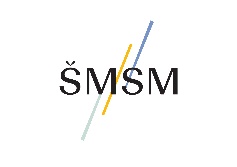 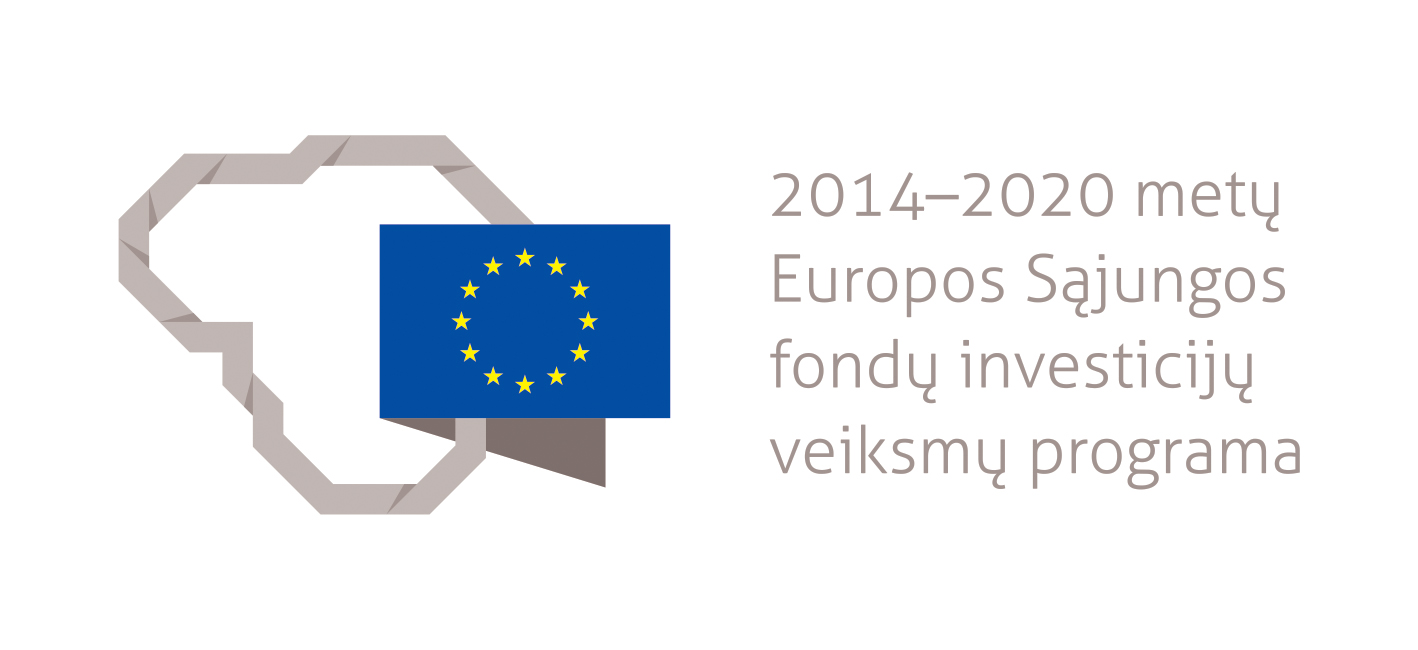 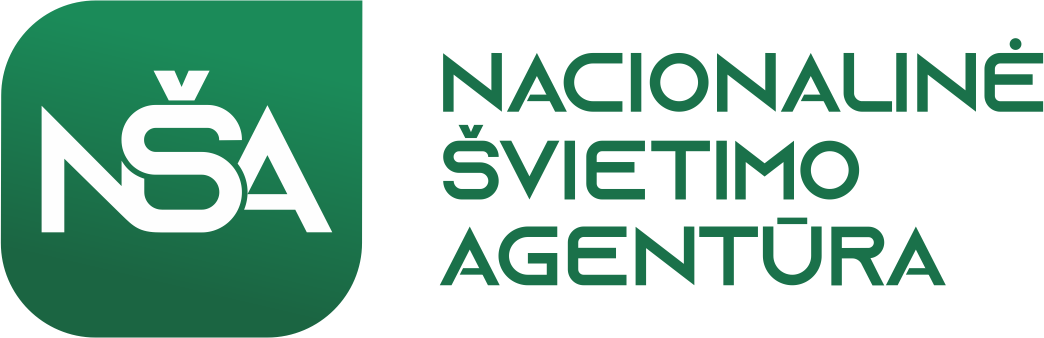 Europos Sąjungos struktūrinių fondų lėšų bendrai finansuojamas projektas Nr. 09.2.1-ESFA-V-726-03-0001„Skaitmeninio ugdymo turinio kūrimas ir diegimas“PAGRINDINIO UGDYMO DAILĖS  BENDROSIOS PROGRAMOS ĮGYVENDINIMO REKOMENDACIJOSĮgyvendinimo rekomendacijas parengė: dr. Ramutė Rachlevičiūtė, Irena Staknienė, Jolita Morkūnaitė.  Siūlymus teikė teikė Vilma Kaplanovskienė, Jūratė Kokštaitė, Gintė MažiulienėSiūlymus teikė: Prof. Eglė Ganda Bogdanienė, Vytautas Černiauskas, Lina Gutauskienė, Nelė Jurgelionienė, Vilma Kaplanovskienė, Rimantas Kisielius, Rasa Klingaitė, Jūratė Kokštaitė, Gintė Mažiulienė, Rita Mikučionytė, Karolina Norkienė, Dalia Puodžiukienė, Alberta Saukaitytė, Jadvyga Sinkevič, Jūratė Stauskaitė, Arūnas Vaitkus, Romualda Zareckienė, Rūta Čėsnienė, Emilija Jarošaitė.1. Naujojo turinio mokymo rekomendacijosVaikų kūryba yra vertinga ir saugotina žmogaus kultūrinės patirties ir kūrybinio fenomeno išraiška. Ilgą laiką buvo orientuojamasi į dailės raiškos rezultatą: dailės kūrinį, pamirštant, kad patrauklus ir aktyvus dailės raiškos ir pažinimo procesas duoda didžiulę naudą emociniam ir fiziniam vaiko vystymuisi. Mokytojo vaidmuo per dailės pamokas vis dar yra dominuojantis. Jis aiškina temą, užduoda užduotis ir nurodo, kaip ir kokiomis priemonėmis jas reikia atlikti, komentuoja mokinių darbus ir reikalauja, kad jie atitiktų suaugusiųjų grožio kriterijus ir būtų tinkami klasei ar mokyklai papuošti. Tačiau situacija keičiasi ir šiuolaikinio ugdymo proceso centre yra mokinys ir jo ugdymosi poreikiai. Dailės mokytojams iškyla naujų ugdymo uždavinių: nuosekliai pereinama prie sistemingo ir visuminio estetinės nuovokos, kūrybiškumo ir kultūrinės kompetencijų ugdymo, mokiniams pateikiamas platesnis požiūris į šiuolaikinės dailės kūrybos formas ir kontekstus, kultūros tradicijas ir artimiausios aplinkos estetinius bruožus. Kiekvienam mokiniui padedama atsiskleisti, ugdytis kūrybiškumą, aktyviai, tyrinėjant, eksperimentuojant ir interpretuojant, pažinti save, aplinkinį pasaulį ir jo kultūros paveldą. Mokomasi mąstyti, analizuoti, lyginti dailės kūrinius, įsivertinti savo kūrybinę raišką ir pasiekimus, ugdomi kūrybiškumo gebėjimai, kurių prireiks gyvenime ir profesinėje karjeroje. Dailės mokytojams iškyla naujų ugdymo uždavinių: keičiasi ugdymo aplinka, į ugdymo procesą įsiterpia naujos technologijos ir nauji mokymosi būdai (pavyzdžiui, dailės kabinetuose atsiranda 3D spausdintuvai, interaktyvios naujos dailės mokymosi platformos, nuotolinis mokymasis ir kt.), ugdymo procese plačiau taikomas formuojamasis vertinimas. Mokytojui nebeužtenka mokyti mokinius interpretuoti ir vertinti tradicinės ir šiuolaikinės dailės kūrinius, tyrinėti ir vertinti aplinkos vizualinius reiškinius, būtina ugdyti mokinių gebėjimus kelti kūrybines idėjas, įgyvendinti jas savo kūrybiniuose darbuose ir apmąstyti įgytą patirtį. Tampa būtinybe tapti mokinio kūrybiniu vadovu ir mokyti juos mokytis, patiems kartu su mokytoju planuoti savo ugdymosi procesą ir pasiekimus, stebėti, įsivertinti ir reflektuoti savo kūrybinės veiklos procesą ir jo rezultatą. Kas nauja, lyginant su Pradinio ir pagrindinio ugdymo Dailės Bendrąja programa (2008). Atnaujintos dailės bendrosios programos (2021) tiksle ir pagrindinio ugdymo uždaviniuose išreikšti siekiai ir nuostatos: sudaryti sąlygas mokiniams dailės raiškos ir kūrybos dėka pažinti save ir supantį pasaulį, puoselėti kūrybinį mąstymą vaizdais ir estetinę nuovoką; pažįstant Lietuvos ir pasaulio paveldą, įgyti tvirtą kultūrinį pagrindą, jaustis aktyviu gyvenimo ir savo ateities kūrėju. Siekiama, kad per dailės pamokas mokiniai idėjų ir įkvėpimo ieškotų gamtoje, įvairiose kultūros ir meno apraiškose, savo išgyvenimuose; interpretuodami dailės kūrinius geriau suprastų save, kitą ir supantį pasaulį; aptardami praeities ir dabarties dailės reiškinius pažintų Lietuvos ir pasaulio meno paveldo unikalumą; lavintųsi dailės gebėjimus atsirinkdami įvairias tradicines ir/ar šiuolaikines raiškos priemones, išradingai jas pritaikytų savo kūrybiniuose darbuose/projektuose; kūrybingai taikytų dailės raišką ir per ją ugdytųsi pažinimo gebėjimus. Mokytųsi kurti estetiškai patrauklią aplinką, taptų aktyviu kultūrinio klasės, mokyklos ir bendruomenės gyvenimo dalyviu; kūrybinės raiškos dėka ugdytųsi etnines bei dorines nuostatas, pagarbiai priimdamas kitų kultūrų artefaktus ir meno kūrinius. Šie siekiai atsispindi visame atnaujintos programos tekste.Programos projekte naujai suformuluotos socialinė, emocinė ir sveikos gyvensenos bei skaitmeninė kompetencijos, atnaujinti ugdomų kūrybiškumo, pažinimo, kultūrinės, komunikavimo ir pilietinės kompetencijų aprašai (plačiau apie kompetencijų ugdymą 6 Metodinių rekomendacijų skyriuje). Atnaujintos ir su kitais menų dalykais  suderintos trys Pasiekimų sritys: dailės raiška, dailės supratimas ir vertinimas, dailės reiškinių ir kontekstų pažinimas. Dailės raiška. Šios srities pasiekimai apima intuityvų autentiškų idėjų kėlimą, dailės medžiagų, technikų, meninės išraiškos priemonių pažinimą ir valdymą, savo dailės pasiekimų pristatymą ir eksponavimo principų taikymą, įgytos kūrybos patirties, improvizacinio polėkio refleksiją, žinias ir gebėjimus. Dailės supratimas ir vertinimas. Šios srities pasiekimai yra susiję su dailės kalbos pažinimu, t. y. dailės sąvokų supratimu ir tinkamu vartojimu, savo, kitų sukurtų dailės kūrinių interpretavimu ir vertinimo gebėjimais. Dailės kūrinių tyrinėjimas apima kūrybinių idėjų, stilių, meninės raiškos priemonių ir elementų supratimą, analizę ir vertinimą. Dailės kūrinių interpretavimas atskleidžia mokinių gebėjimus nusakyti, kokias prasmes jie įžvelgia savo ir kitų (draugų, dailininkų) sukurtuose kūriniuose.Dailės reiškinių ir kontekstų pažinimas. Šios srities pasiekimai apima dailės reiškinių, t. y.  kūrinių muziejų kolekcijose ir dailės galerijų ekspozicijose, internete, žmogaus veikloje, architektūroje (interjere ir eksterjere) tyrinėjimo gebėjimus, mokinių pastangas susieti įgytą dailės patirtį su kasdieniu gyvenimu, asmenine raiška ir vertybėmis.Naujai suformuluotas Mokymosi turinys koncentrams. Jo apimtis liko tokia pati, nepadidėjo. Tik jis pateikiamas ne pagal veiklos sritis, kaip Pradinio ir pagrindinio ugdymo dailės bendrojoje programoje (2008 m.). Siekėme aiškesnio ir integracijai patogesnio dailės mokymosi turinio išdėstymo. Dailės ugdymo procese pasiekimų sritys yra glaudžiai integruotos, jos viena kitą papildo, dailės raiška ir pažinimas vyksta vienu metu, planuojant kompetencijų ugdymą, mokinių pasiekimus ir pamokų turinį reikia turėti omenyje, kad viena užduotimi, ta pačia veikla ar pamokų ciklu gali būti ugdomos kelios kompetencijos ir siekiama kelių (dviejų ar visų  trijų) veiklos sričių pasiekimų. Pasitarus su mokytojais praktikais, mokymosi turinio temos buvo suskirstytos į tris pagrindinius skyrius ir atliepia konkretaus koncentro mokinių ugdymosi poreikius, amžiaus tarpsnio ypatumus, apima dailės raiškos ir pažinimo temas. Šios temos yra suderintos su kitų mokomųjų dalykų mokymosi turiniu, teikia plačias dailės integravimo galimybes. Mokymosi turinio temos:Grafinės, spalvinės, erdvinės raiškos pažinimas. dailės technikos: raiška plokštumoje ir erdvinė raiška. Meninės išraiškos bruožai. Vaizdavimo būdai ir galimybės. Dailės rūšys. Dailės žanrai. Aplinkos stebėjimas ir vaizdavimas. Vizualinių įspūdžių interpretavimas ir improvizavimas. Sociokultūrinė aplinka: kultūrinis paveldas. Dailės istorija. Etninė kultūra. Švenčių puošimo tradicijos. Valstybingumo simboliai.Tarpdalykinės temos: meninės idėjos. Idealai, vertybės, asmenybės. Kultūrų įvairovė. Projektai. Integruota veikla.Atnaujintoje dailės programoje pasiekimai aprašyti išskiriant keturis pasiekimų lygius: slenkstinis, patenkinamas, pagrindinis, aukštesnysis. Pradinio ir pagrindinio ugdymo Dailės Bendrojoje programoje (2008) buvo aprašyti trijų pasiekimų lygių požymiai.Pateikiame užduočių, veiklų, pamokų siužetų, idėjų pavyzdžių naujam ugdymo turiniui ugdyti 1.1. 5-6 klasės1 pavyzdys. 3 pamokų ciklas 5 klasei. Tema: Tautodailės kūriniai, kurie išreiškia meilę ir pagarbą gamtai1.Mokymosi turinysDailės technikos: erdvinė raiška. Mokosi sudėtingesnių dailės technikų (lipdymo, liejimo, skaptavimo) ir įvairių jų jungimo būdų viename kūrinyje. Etninė kultūra. Susipažįsta su tautodailės kūriniais, kuriuose išreiškiama meilė ir pagarba gamtai. Asmenybės. S. Riauba, L. Šepka ir jų kūriniai.2.Mokinių veikla, rekomenduojami kūrybos reikmenys, ugdomos kompetencijos, pasiekimai3.Papildoma informacija *Iliustracinės medžiagos, tyrinėjimo objektų paaiškinimai/komentarai: Apie  žemaičio Stanislovo Riaubos (1904-1982) ir aukštaičio Liongino Šepkos (1907-1985) skulptūras ir kt. Skulptūrų pavyzdžiai: aptariama ne tik - Žemaitijos Anderseno Stanislovo Riaubos skulptūros, bet ir tai, kaip į jo kūrybą įsigilinę suaugę ir vaikai kuria “riaubukus”, dalyvauja Stanislovo Riaubos konkursuose, ką sukuria. Palyginami autentiški Riaubos darbai ir “riaubukai”. Aptariama, iš kokių medžiagų - liepos, drebulės, kartais ąžuolo sukurtos skulptūros. Aptariami, tyrinėjami svarbiausi tautodailininko Riaubos darbai: “Gyvačių kerėtojas” (1964), “Platelių ežero salos ragana” (1965), Karys (1966), “Dinozauras”(1978). Aptariama, kad skulptūros raiškos priemonės, pavyzdžiui, reljefo naudojimas. pasitarnauja namų apyvokos, kitų taikomojo meno objektų darymui (dėžutės, rankšluostinės, lazdos ir t.t.). Kaip talentingo tautodailininko kūryboje autentiškai susipina ir kūrybą maitina tikėjimas (šventųjų figūrėlės) ir ikikrikščioniškos kultūros tikėjimai, liaudies papročiai (užgavėnių kaukės), pasakos, patarlės ir t.t. Aptariama religinės tematikos svarba Lionginos Šepkos kūryboje, kuri sinkretiškai persipynusi su liaudies papročiais, tikėjimais, menininko autentiška fantazija. Nagrinėjami darbai, esantys Rokiškio krašto muziejuje, kur veikia pastovi tautodailininko darbų paroda. Patyrinėjama autentiškas braižas ir 1994 įsteigtos L. Šepkos premijos  drožėjams, premijuotų drožėjų darbai, kūriniai, sukurti Šepkos medžio drožėjų pleneruose. Atkreipiamas dėmesys, kad talentingo savamokslio darbai pranoksta ne tik tautodailininkų, savamokslių drožėjų darbus; aptariamas menininko talento klausimas, savamokslio darbų artimumas šiuolaikinio meno tendencijoms (instaliacijoms). Svarbiausi kūriniai: paminklinis skulptūrų ansamblis broliui Petrui (1950–60), erdvinė kompozicija “Paukščių balius” (1970–72), “Barbora Radvilaitė” (1977), šventųjų figūrėlės*Įsivertinimo lapo pavyzdysTarpdalykinės sąsajos: gamtos mokslai, technologijos.2 pavyzdys. 3 pamokų ciklas 5 klasei. Tema: „Animalistinio žanro įvairovė“.1.Mokymosi turinysDailės žanrai. Animalistinis žanras. Meninės išraiškos bruožai. Visuma ir detalė.Vizualinių įspūdžių interpretavimas ir improvizavimas. Susipažįsta su tikrovišku ir sąlygišku vaizdavimu profesionaliosios dailės kūriniuose.2.Mokinių veikla, rekomenduojami kūrybos reikmenys, ugdomos kompetencijos, pasiekimai3.Papildoma informacija *Iliustracinės medžiagos, tyrinėjimo objektų paaiškinimai/komentarai:Palyginama profesionalių menininkų, dailės klasikų ir šiuolaikinių menininkų - K. Šimonio, P. Rimšos, J. Zikaro darbai skulptūroje; D. Tarabildienės, T. Balčiūnienės, R. Rolios, N. Marčėnaitės ir M. Jonučio darbai (grafika, medžio reljefai); V. Manomaičio, N. Blaževičiūtės, A. Jonuškaitės‑Šaltenienės (keramika). Kalbama apie tikroviškumą, realistinį vaizdavimą, sąlygišką ir dekoratyvų vaizdavimą, metaforinę ir simbolinę meninę kalbą.*Įsivertinimo lapo pavyzdysTarpdalykinės sąsajos: gamtos mokslai.3 pavyzdys. 2 pamokų ciklas 6 klasei. Tema: „Kultūrinė įvairovė skulptūroje“.1.Mokymosi turinysDailės technikos: erdvinė raiška. Mokosi sudėtingesnių dailės technikų ir įvairių jų jungimo būdų viename kūrinyje. Meninės išraiškos bruožai. Dydžių ir spalvų santykiai.Kultūrinė įvairovė. Neeuropietiškų kultūrų dailė. Ikikolumbinės Amerikos indėnų (majų, inkų, actekų), Senosios Afrikos kaukės, skulptūros, keramika.2.Mokinių veikla, rekomenduojami kūrybos reikmenys, ugdomos kompetencijos, pasiekimai3.Papildoma informacija *Iliustracinės medžiagos, tyrinėjimo objektų paaiškinimai/komentarai:ikikolumbinės Amerikos indėnų (majų, inkų, actekų) sienų tapybos, skulptūros, keramikos, juvelyrikos, manuskriptų iliustravimo pavyzdžiai. Senosios Amerikos indėnų architektūros, monumentalios ir taikomosios dailės svarba pasaulio kultūros istorijai, modernaus meno vystymuisi. To meno formų įvairovė: monumentalumas, kompaktiškumas, statika, simetrija, geometrinės formos, o taip pat  asimetriškumas, vingrių linijų dekoras, ornamentiškumas. Sužinoma, kad meno kūrinius galima sukurti iš patvarių, kiečiausio akmens rūšių ir kartu - iš plunksnų, kriauklių, žolių, vijoklių ir t.t.Tyrinėjama senosios Afrikos kaukių ir skulptūrų nuotraukos, jų formos, dekoras, keliamas įspūdis ir sąsajos su šiuolaikiniu menu, Pablo Picasso kūryba, kitų kubistų kūryba, Juozo Mikėno skulptūromis ir t.t. Atkreipiamas dėmesys į vaikų kūrybos panašumą su afrikietiško meno kūriniais (pasinaudoti 4 skyriuje siūlomais Reikšminiais žodžiais).Įsivertinimo lapo pavyzdysTarpdalykinės sąsajos: istorija, geografija.4 pavyzdys. 2 pamokų ciklas 6 klasei. Tema: „ Kultūrinė įvairovė tapyboje“1.Mokymosi turinysMeninės išraiškos bruožai. Dydžių ir spalvų santykiai. Taškų tapyba.Kultūrinė įvairovė. Neeuropietiškų kultūrų dailė. Maorių ir Australijos aborigenų tapyba.  2.Mokinių veikla, rekomenduojami kūrybos reikmenys, ugdomos kompetencijos, pasiekimai3.Papildoma informacija *Iliustracinės medžiagos, tyrinėjimo objektų paaiškinimai/komentarai:senosios Europos ir neeuropietiškų kultūrų (maorių ir Australijos aborigenų) tapybos kūrinių nuotraukos. Aptariami šių kūrinių meninės išraiškos bruožai (spalvų deriniai, ritmas, simboliai, ornamento ypatumai) ir jų įtaka modernaus, šiuolaikinio meno vystymuisi. Tai neišsenkami fantastiško mąstymo, netikėtų spalvų derinimo, nematytų sąlyginio sprendimo būdų aruodai. Puikus ryšys su opartu, popartu ir kt. šiuolaikinio bei postmodernistinio meno kryptimis, mokiniai gali palyginti šių šiuolaikinio meno krypčių kūrinius su neeuropietiškų kultūrų (maorių ir Australijos aborigenų) tapybos kūrinių pavyzdžiais. Siūloma pažiūrėti filmuotos vaizdinės medžiagos, pavyzdžiui, Australian Aboriginal Art for Kids:https://www.youtube.com/watch?v=tXxuOF0qMss Filmukas anglų kalba, bet šeštokai puikiai jį supras. Patogiausia vaizdinės ir filmuotos medžiagos ieškoti pasitelkus reikšminius žodžius, to mokyti ir mokinius, nes internetinės įrašų nuorodos dažnai keičiasi. Įsivertinimo lapo pavyzdysTarpdalykinės sąsajos: istorija, geografija.1.2. 7-8 klasės1 pavyzdys. 4 pamokų ciklas 7 klasei. Tema: „Tapyba natūraliais ir sintetiniais dažais.“1.Mokymosi turinysDailės technikos: raiška plokštumoje. Tapo natūraliais (žemės, augalinės kilmės) ir sintetiniais (cheminės prigimties, liuminescenciniais ir kt.) dažais. Tyrinėja spalvų ir atspalvių skirtumus.Dailės istorija. Priešistorinė dailė (šviesa ir šešėliai, natūralūs dažai). Meninės idėjos. Eksperimentuoja su įvairiomis priemonėmis pagal įvairių stilių vaizdavimo būdus.2.Mokinių veikla, rekomenduojami kūrybos reikmenys, ugdomos kompetencijos, pasiekimai3.Papildoma informacija *Iliustracinės medžiagos, tyrinėjimo objektų paaiškinimai/komentarai:Priešistorės dailės urvų tapybos pavyzdžiai ir jų stilistinis artimumas šiuolaikinei dailei. Žmogaus plaštakos atspaudai, įdubimai ir išgaubtumai, “makaroninis” stilius, ornamentika. Nuo supaprastintų, schematizuotų linijinių žvėrių, žmogaus figūrų atvaizdų iki įvairių gyvūnų, žmonių figūrų pozų, sudėtingesnių judesių ir apimtinio (iš dalies - vaizdavimo daugiafigūrinėse medžioklės scenose su veiksmu, neretai ir  tikroviškomis detalėmis). Nagrinėjama figūrų simbolika, jų artimumas šiuolaikinėms traktuotėms (Sacharos senosios tapybos “kosmonautų” skafandrai, keisti kombinezonai, neaiškios paskirties įrankiai ir t.t.). Nuo priešistorinės dailės iki nežemiškų civilizacijų atstovų įrangos, aprangos, fantastinių, pasakiškų būtybių ir t.t.Eksperimentuojama su įvairiomis priemonėmis pagal įvairių stilių priešistorinės dailės vaizdavimo būdus. Natūralūs dažai - gamtinės kilmės pigmentų, žemės dažų - geltonos, auksinės, rusvos, rudos deriniai. Jie atsparūs šviesai, atmosferiniam poveikiui, išliko keliasdešimt, keliolika tūkstančių metų atokiuose urvuose beveik nepakitus spalvinei gamai. Degintos ochros spalvos: įvairių spalvų rudos iki plytų raudonumo.Sintetinės kilmės dažai, jų naudojimas: t.v. elektrinė spalva. Prisimenami Vytauto Kairiūkščio tapybos darbai iš 20 amžiaus pirmosios pusės ir jų išskirtiniai, “fabrikinės” gamybos, cheminės kilmės dažų atspalviai net vaizduojant peizažą, jūrą, paplūdimį, žmonių figūras ir t.t.Įsivertinimo lapo pavyzdysTarpdalykinės sąsajos: istorija, technologijos.2 pavyzdys. 2 pamokų ciklas 8 klasei. Tema: „Lietuvos gotikos architektūra ir dailė; sąsajos su moderniuoju menu, sąlygišku vaizdavimu“.1.Mokymosi turinysDailės technikos: raiška plokštumoje. Eksperimentuoja pasirinkdami dailės techniką ir kūrybos priemones. Vaizdavimo būdai ir galimybės. Interpretuoja praeities ir dabarties dailės kūrinius.Kultūrinis paveldas. Lietuvos gotika (architektūra ir dailė), sąsajos su moderniuoju menu, sąlygišku vaizdavimu.2.Mokinių veikla, rekomenduojami kūrybos reikmenys, ugdomos kompetencijos, pasiekimai3.Papildoma informacija *Iliustracinės medžiagos, tyrinėjimo objektų paaiškinimai/komentarai:Klasikinės dailės ir dabarties dailininkų kūrinių (tapyba, grafika), vaizduojančių Vilniaus Šv. Onos ir Bernardinų bažnyčios ansamblį - žymiausią gotikos ansamblį Lietuvoje ir kituose miestuose, vietovėse esančius gotikos architektūros paminklus pavyzdžiai. Vartojami paprasčiausi gotikinės architektūros terminai: kontraforsai, erkeriai, bokšteliai, smailiaarkiai langai, langeliai, skliautai ir t.t. Analizuojami kūriniai: Viktoro Vizgirdos tapyba, Antano Kmieliausko ir Birutės Stančikaitės grafika. Aptariama, kuo skiriasi skirtingais laikotarpiais, o ir tuo pačiu laikotarpiu - įvairių dailininkų sukurti kūriniai. Apibūdinami jų meninės išraiškos bruožai (pasinaudoti 4 skyriuje siūlomais Reikšminiais žodžiais).Įsivertinimo lapo pavyzdysTarpdalykinės sąsajos: gimtoji kalba, istorija3 pavyzdys. 4 pamokų ciklas 8 klasei Tema „Tyrinėjimai ir dailė“1.Mokymosi turinysMeninės išraiškos bruožai. Spalvinė ir linijinė perspektyva.Aplinkos stebėjimas ir vaizdavimas. Tyrinėjimai ir dailė. Sfumato. Linijinė perspektyva (žvilgsnis iš paukščio skrydžio, varlės perspektyva).Dailės istorija. Renesanso menas (linijinė perspektyva, sfumato principas - galimybė tikroviškiau pavaizduoti apimtinius objektus  plokštumoje.Asmenybės. Leonardas da Vinčis - dailininkas ir architektas, inžinierius, mokslininkas išradėjas.2.Mokinių veikla, rekomenduojami kūrybos reikmenys, ugdomos kompetencijos, pasiekimai3.Papildoma informacija *Iliustracinės medžiagos, tyrinėjimo objektų paaiškinimai/komentarai:Leonardo da Vinčio “Traktatas apie tapybą”, piešinys “Vitruvijaus žmogus” (apie 1490) - žmogaus kūno idealios proporcijos ir jo poveikis klasikinei dailei. Leonardo da Vinčis užrašuose (atliktuose veidrodiniu principu, iš dešinės į kairę) randame: oro baliono, parašiuto, sraigtasparnio, povandeninio laivo, tanko, įvairių ginklų ir staklių (knygų spausdinimo, audimo ir kt.) eskizų, projektų. Leonardo da Vinci kūrybos, mokslo idėjos ir jų įtaka meno, mokslo raidai.Petro Repšio grafikos darbai ir veidrodiniu principu užrašyti tekstai, paaiškinimai jo kūriniuose.Sfumato būdas - stengiamasi modeliuoti formą palaipsniškais šviesos šešėlių perėjimais, subtiliai ir švelniai. Stengiamasi vaizdą piešti lyg pro rūką, garus - minkštą, neturintį aiškių kontūrų. Mėginama eskizuoti prisimerkus, kad būtų sukurtas tirpstantis, vietomis kone nykstantis vaizdas.Tyrinėjami linijinės perspektyvos dėsniai: žvilgsnis iš “paukščio skrydžio” (žiūrėjimo taškas iš viršaus, “aukštutinė perspektyva”; eskizuojama iš natūros - bokšto, varpinės, pro daugiauaukščio namo langą arba įsivaizduojama). “Varlės” (arba žemutinės, žiūrėjimo taškas iš apačios, eskizuojama pritūpus, atsiklaupus) perspektyvos piešimo taisyklės.Tarpdalykinės sąsajos: istorija, gamtos mokslai.1.3. 9-10 ir I-II gimnazijos klasės1 pavyzdys. 3 pamokų ciklas 9 klasei Tema „Neostiliai - praeities didžiųjų meninių stilių kartojimas“.1.Mokymosi turinysDailės istorija. XIX a. Architektūra. Neostiliai: praeities didžiųjų meninių stilių kartojimas (meninis kartojimas, bet ne kopijavimas).Dailės technikos: raiška plokštumoje. Pasirenka, taiko tradicines ir mišriąsias dailės technikas, siekia sukurti sau artimą autorinę techniką.2.Mokinių veikla, rekomenduojami kūrybos reikmenys, ugdomos kompetencijos, pasiekimai3.Papildoma informacija *Iliustracinės medžiagos, tyrinėjimo objektų paaiškinimai/komentarai:Tema „Neostiliai - istorizmo apraiškos: praeities didžiųjų meninių stilių kartojimas“.Neoromanika: Rietavo, Salako, Lentvario bažnyčios.Neogotika: Lentvario dvaras, Švėkšnos ir Rokiškio bažnyčios, ir t.t.Neobarokas: Vilniuje, Petro Vileišio rūmų ansamblis.Papildoma tema “Eklektika - kelių meninių stilių apjungimas viename kūrinyje”. Tai sudėtingesnis uždavinys: stengiamasi sujungti ne kompiliacijos (tiesmukai kopijuojant, pasinaudojant kelių kūrinių vaizdais) principu, o vienijančiu / sujungiančiu skirtingų meninių stilių elementus į bendrą visumą. Pridedant ir savo indėlį: pamėginti surasti asmeninį suinteresuotumą, pavyzdžiui, fantazuojant tema „Mano gotikinės bažnyčios projektas“. „Mano gotikinės kėdės projektas“.*Stebėjimo/užduoties įsivertinimo lapo pavyzdys:Tarpdalykinės sąsajos: istorija2 pavyzdys. 2 pamokų ciklas 9 klasei. Tema: „Rentgenograma.“1.Mokymosi turinysDailės technikos: raiška plokštumoje. Pasirenka, taiko tradicines ir mišriąsias dailės technikas. Kuria įvairaus stiliaus ir skirtingų žanrų vizualius pasakojimus.Vaizdavimo būdai ir galimybės. Piešia rentgenogramas - permatomus vaizdus.Meninės idėjos. Susipažįsta: su moderniojo meno kūrybos principais (originalumo ir naujumo siekis, tikroviško vaizdavimo atsisakymas), savito matymo viršenybės įtvirtinimas.2.Mokinių veikla, rekomenduojami kūrybos reikmenys, ugdomos kompetencijos, pasiekimai3.Papildoma informacija *Iliustracinės medžiagos, tyrinėjimo objektų paaiškinimai/komentarai:Anglijos knygų iliustratoriaus Stephen Biesty piešiniai – rentgenogramos* stephen biesty art - Bing imagesTarpdalykinės sąsajos: gamtos mokslai.3 pavyzdys. 3 pamokų ciklas 10 klasei. Tema: „Laikinieji menai.“1.Mokymosi turinysDailės istorija. XXI a. Dailė.Meninės idėjos. Susipažįsta: su postmodernizmo meno principais (idėjos, sumanymo pirmenybė prieš formą ir medžiagą).Dailės žanrai. Laikinieji menai ir jų dokumentavimas.2.Mokinių veikla, rekomenduojami kūrybos reikmenys, ugdomos kompetencijos, pasiekimai3.Papildoma informacija *Iliustracinės medžiagos, tyrinėjimo objektų paaiškinimai/komentarai:Įvairiuose šaltiniuose žiūrimos ir aptariamos gamtinėje aplinkoje sukurtų žemės meno (land arto), aplinkos meno (environmento) kūrinių* nuotraukos, dokumentacija (video ir t.t.). Diskutuojama, išsakoma originali nuomonė, kodėl šiuolaikiniams menininkams nebeužtenka teptukų, dažų ir drobės, kodėl jie imasi veiklos, kuria gamtoje, po atviru dangumi, kokias idėjas nori perteikti savo kūriniais.Pavyzdžiai (dokumentacijos):Juodkrantėje, Gintaro įlankoje; Daumanto Kučo nendriniai žvaižgdynai.Juodkrantėje, Smėlio skulptūrų simpoziumas.Kęstučio Musteikio ledo skulptūros, kitų dailininkų darbų Lietuvoje ir užsienyje dokumentacijos žiūrėjimas.Žemės meno tęstiniai projektai Vilniuje, Kairėnų botanikos sode  “Gamta ir menas”.*Aprašo/užduoties įsivertinimo lapo pavyzdys:Tarpdalykinės sąsajos: istorija, informacinės technologijos.4 pavyzdys. Pamoka 10 klasei. Tema: „Tarpdisciplininiai menai.“1.Mokymosi turinysDailės rūšys. Tarpdisciplininiai menai. Šiuolaikinių kūrinių eksponavimo ypatumai. Meninės idėjos. Susipažįsta: su postmodernizmo meno principais (idėjos, sumanymo pirmenybė prieš formą ir medžiagą).2.Mokinių veikla, rekomenduojami kūrybos reikmenys, ugdomos kompetencijos, pasiekimai3.Papildoma informacija *Iliustracinės medžiagos, tyrinėjimo objektų paaiškinimai/komentarai:Konstantino Bogdano (jaun.) šviesdėžės  su užrašais „Aš menininkas" ir „Aš save myliu". Šiuolaikinio meno centro kavinė, 1996 m.Kuriamas asmeniškas autentiškas devizas, konstruojamas šviesdėžės maketas.Pavyzdys: kuriant ne tradicinio meno, o šiuolaikinio meno kūrinį, siekiama apjungti atskiras tapybos, skulptūros, fotografijos medijas, garsą, performansą  ir t.t. Svarbu erdvė, laikas, garsas ir t.t. Ieškoti tarpdisciplininio meno jungčių su  mokslu (biologija, fizika) ir kt.*Stebėjimo lapo pavyzdysTarpdalykinės sąsajos: istorija, informacinės technologijos, technologijos, gamtos mokslai.2. Aukštesniųjų pasiekimų ugdymasPer dailės pamokas sudarome sąlygas visiems mokiniams, kokių gebėjimų jie bebūtų, siekti aukštesnių pasiekimų, padedame kiekvienam mokiniams dailės raiškos ir kūrybos dėka pažinti savo polinkius, save ir supantį pasaulį, Lietuvos bei pasaulio paveldą. Šiuolaikinis dailės mokytojas tampa mokinio pagalbininku, jo vaidmuo nebėra dominuojantis. Jis nebepasakoja ilgų pasakojimų apie dailės kūrinius, griežtai nebenurodinėja, kaip reikia atlikti užduotis. Tačiau jis moko mokinius pačius pažinti dailę ir stengiasi įtraukti juos į aktyvų dailės raiškos ir pažinimo procesą. Tai ypač aktualu vyresnėse pagrindinės mokyklos klasėse, nes pradinukai (dar ir penktokai) mėgsta dailės pamokas ir noriai atlieka užduotis. Atliekant dailės raiškos užduotis mokiniai skatinami mokytis sudėtingesnių dailės raiškos technikų ir viršyti užduoties reikalavimus: tikslingai pasirinkti sudėtingesnį kūrybos būdą, savarankiškai eksperimentuoti, improvizuoti, kūrybiškai jungti tradicines ir mišrias dailės technikas. Spalvinės, grafinės ir erdvinės raiškos užduotims mokiniai skatinami savarankiškai pasirinkti temą ir kūrybos priemones, pasiūlyti naujų temų, kelti originalias kūrybines idėjas, ieškoti savitų kūrybinių sprendimų. Skatinant mokinių norą siekti daugiau, labai svarbiu tampa formuojamasis vertinimas. Jis teikia individualią pagalbą mokiniui ir grįžtamąjį ryšį, įtraukia mokinį į savo pažangos fiksavimą, pasiekimų vertinimą ir įsivertinimą, padeda išsikelti mokymosi tikslus, teikia informaciją mokinio tėvams ir įtraukia juos į savo vaiko mokymosi pažangos stebėjimą ir skatinimą.  Metodai, aktyvios veiklos, idėjos, skatinantys mokinius siekti aukštesnių pasiekimų. Tai įvairios dailės tyrinėjimo užduotys, integruota kūrybinė veikla, grupiniai projektai, diskusijos, atviro tipo klausimų kėlimas ir atsakymų į juos paieškos. Metodas – pokalbis su visa klase, diskusija.Mokiniai: analizuoja pateiktų kūrinių pobūdį (gali pasinaudoti savo užrašais, dailės vadovėliais, Reikšminių žodžių lentelėmis) ir nustatys:dailės kūrinio rūšį, šaką, (kokie požymiai rodo kūrinio priklausymą vienai ar kitai dailės rūšiai, šakai);žanrą (portreto, peizažo, buitinio, mitologinio žanro darbai);vaizdavimo būdą (realistinis, sąlygiškas, abstraktus vaizdavimas ir kt.).Metodas – grupinis darbas, analizė, apibendrinimas.Mokiniai suskirstomi (arba susiskirsto patys) po 3-4 į grupeles. Kiekvienai grupei pateikiamos reprodukcijos ir popieriaus lapai išvadoms surašyti.Užduotis: naudojantis dalomąja medžiaga, vadovėliais ir užrašais, vadovaujantis juose pateiktomis kūrinio vertinimo lentelėmis ar pavyzdžiais, nustatyti:dailės šaką, rūšį, žanrą, vaizdavimo būdą;kūrinio menines ir kompozicines išraiškos priemones;kokią nuotaiką sukuria šios išraiškos priemonės ir kaip jos padeda išryškinti idėją;pamėginti apibūdinti, ką dailininkas ketino išsakyti savo kūrinyje.Mokiniai deleguoja po vieną atstovą iš grupės analizei apibendrinti.Metodas – pokalbis, demonstravimas.Mokiniai: po vieną atstovą iš darbo grupių pateikia savo apibendrinimus ir parengtus kūrinių vertinimus, analizuoja kompozicines ir menines išraiškos priemones, atsako į papildomus mokytojo klausimus. Grupės draugai papildo pasakojimą.Metodas – problemos iškėlimas, lyginamoji analizė. Pokalbis su visa klase.Mokiniai turi palyginti, kurių dailės kūrinių meninė stilistika yra panaši, kurių skiriasi ir įvardyti skirtumų pobūdį.Mokytojas: padeda mokiniams atpažinti vaizdavimo skirtumus, pavyzdžiui, tarp tautodailės ir profesionaliosios dailės kūrinių (5-6 klasė), tarp baroko ir klasikinės dailės kūrinių (7-8 klasė), tarp tradicinės vaizduojamosios ir šiuolaikinės dailės kūrinių (9-10 klasė): kuo ypatingos kūrinių idėjos; kaip skiriasi tradicinės ir šiuolaikinio kūrinio idėjos pristatymas;kurie kūriniai pasižymi šviesos ir spalvų kontrastais, ką tai duoda?kuriuose įžvelgiama dinamiška kompozicija, dėmių, formų vingrumas? Ir ką tai duoda? kokie kūriniai primena sustabdytą teatro sceną, „sustok, akimirka“ momentą, aprimusią jausmo, įvykio sceną?Mokiniai skatinami apibūdinti, pavyzdžiui, kuo skiriasi šie du stiliai – barokas (dinamika, puošnumas, įmantrumas ir pan.) ir klasicizmas (ramybė, saikingumas ir pan.). Metodas – pokalbis su visa klase.Mokiniai: atsineša praėjusią pamoką gautą dalomąją medžiagą - dailės kūrinių meninių ypatybių atpažinimo santrauką. Po vieną ar dviese dirba prie individualaus kompiuterio ir iš savo atsineštų laikmenų perkelia pasirinkto kūrinio vaizdą į savo ir mokytojos kompiuterį. Išklauso mokytojo paaiškinimą apie užduoties atlikimo sąlygas. Užrašuose įrašo savo pasirinkto kūrinio metriką, šalia jos parašo kūrinio meninę analizę. Atliktą darbą pristato klasėje.Metodas – individualus darbas, analizė, apibendrinimas.Užduotis mokiniams: vadovaujantis pateiktomis kūrinio vertinimo kryptimis, kiekvienas turi nustatyti savo pasirinktų kūrinių pobūdį ir meninius bruožus, nusakyti stilių (užrašyti savo užrašuose):nurodyti kūrinio autorių, kūrinio pavadinimą, medžiagas, kurios naudotos kuriant šį kūrinį (surašyti kūrinio metriką);nustatyti, kuriai dailės šakai priklauso kūrinys;nurodyti vaizdavimo būdą – realistinis, sąlygiškasis ar abstraktusis (nurodyti, kas leidžia teigti apie vaizdavimo būdą);apibūdinti vaizdavimo temą, kuriam dailės žanrui priskiriamas kūrinys (taikyti tik vaizduojamosios, „grynosios“  dailės kūriniams);aptarti kūrinio idėją ar funkciją ir kokios meninės bei kompozicinės raiškos priemonės naudotos kūrinio idėjai išreikšti, kaip jos atspindi autoriaus gyvenamąjį laikotarpį;nustatyti, kuriam dailės stiliui, epochai gali būti priskiriamas kūrinys arba kokios stilistinės citatos naudotos kūrinyje. Įvardyti raiškos priemones, kurios leidžia spręsti apie kūrinio stilių, epochą arba iš kur paimtos citatos;išsakyti asmeninę nuomonę apie kompozicinę nagrinėjamo kūrinio vienovę: jo nuotaiką, idėją. aptarti, ką šiuo kūriniu norėjo išreikšti dailininkas – ką mokiniui sako spalvos, dėmės, kitos meninės išraiškos priemonės, simboliai, objektų išdėstymo tvarka ir pan.Mokytojas: stebi mokinių darbą, jei reikia – pataria ir koreguoja, su mokiniu aptaria, kaip reikėtų keisti, tobulinti kūrinį ir pasvarstyti, o kaip keisis galutinis rezultatas.Metodas – pokalbis, demonstravimas.Mokiniai po vieną (tie, kurie nori, pasisiūlo patys) pateikia savo pasirinkto kūrinio nuotrauką (ar reprodukciją) ir parengtą kūrinio vertinimą, analizuoja (pagal aptartus kriterijus) kompozicines ir menines išraiškos priemones, atsako į papildomus mokytojo ar mokinių klausimus.Mokytojas: padeda mokiniams pravesti pokalbį, koreguoja pokalbio eigą, teikia papildomus klausimus, padedančius atlikti išsamesnę kūrinio meninę analizę, skatina mokinius pagrįsti savo teiginius tinkamai vartojant dailės sąvokas. Metodas – pokalbis, demonstravimas.Mokiniai: dailės užrašų sąsiuvinyje užsirašo namų užduotį.Mokytojas: pamokai parengia užduoties sąlygų aprašymą (PowerPoint.), paruošia keletą šiuolaikinės dailės kūrinių pavyzdžių pristatymui (kūriniai turėtų parodyti, kokiomis technikomis galima būtų interpretuoti pasirinktą stilistiką), pavyzdžiui: V. Valiaus grafika, V. Antanavičiaus asambliažai, V. Mazūro lėlių eskizai ir pan.Pamokos metu naudojantis parengta pateiktimi skelbiama namų užduotis: kitai pamokai pasirinkti raiškos būdą (grafinį, spalvinį ar erdvinį) ir pasiruošti jam tinkamas medžiagas ir įrankius. Mokytojas pasiūlo atsinešti įvairių daiktų, tekstilės atraižų, klijų, dažų, teptukų, kartono lakštų (ne tik pieštukų, flomasterių, tušo, plunksnelių). Demonstruojami šiuolaikinių dailininkų kūriniai, kuriuose ryškios praeities stilių ir temų  variacijos, atkreipiamas dėmesys, kokiomis medžiagomis kuria dailininkai. Siūloma ir mokiniams apmąstyti, kokios stilistikos kūrinį, kokia technika ir iš kokių medžiagų jie norėtų kurti.Metodas – individualus darbas, analizė, apibendrinimas.Užduotis mokiniams: vadovaujantis pateiktais pavyzdžiais ir pasirinkto stiliaus meniniais bruožais, nupiešti savo kūrinėlio eskizą ir paaiškinti iš kokių medžiagų bus kuriamas darbas.Mokytojas: stebi mokinių darbą, atkreipia mokinių dėmesį į pastebėtas darbo detales, pasiteirauja mokinių, kaip bus įgyvendinamas sumanymas, kokias medžiagas ir technikas mokiniai numato naudoti, skatina juos pradėti įgyvendinti savo sumanymą.Metodas – individualus darbas, konsultavimas.Mokiniai dirba su atsineštomis medžiagomis, kuria pasirinktu raiškos būdu.Mokytojas: padeda mokiniams, pataria, kaip koreguoti darbo eigą, teikia techninių siūlymų, primena laikytis pasirinktos stilistikos.Metodas – diskusijos, pokalbis su visa klase.Mokiniai išdėlioja praėjusią pamoką pradėtus kurti darbus, šalia padeda savo kūrinėlio eskizus. Kiekvienas trumpai pristato savo sumanymo įgyvendinimo eigą, palygina su eskizais.Mokytojas: kviečia mokinius pagal iš anksto aptartus kriterijus įsivertinti savo darbo pradinį etapą, minties originalumą, pasirinktų medžiagų tikslingumą ir jų taikymą, palyginti savo darbo rezultatą su kitų mokinių kūrinėliais. 3. Tarpdalykinių temų integravimas. Dalykų dermė. Dalykų bendrosiose programose yra numatyta dalykų ugdymo turinio dermė ir galimi tarpdalykiniai ryšiai, nurodyta, kaip juos prasmingai atskleisti, susiejant su kitų mokomųjų dalykų temomis. Šios temos pateikiamos ir dailės bendrosios programos projekte. Tai dailės pažinimui ir raiškai svarbūs sociokultūrinės aplinkos tyrinėjimo, analizavimo ir vertinimo aspektai (kultūrinis paveldas, dailės istorija, etninė kultūra, švenčių puošimo tradicijos, valstybingumo simboliai), tarpdalykinės temos (meninės idėjos, idealai ir vertybės, asmenybės, kultūrinė įvairovė), bendros temos su kitų dalykų ugdymo turiniu (projektų ir integruotos veiklos pavyzdžiai). Dailės ugdymo turinys galėtų ir turėtų  būti siejamas su įvairiais menais, skirtingais mokomaisiais dalykais. Integruodami ugdymo turinį racionaliau naudojame pamokų laiką, mažiname mokymosi krūvius ir sudominame mokinius kūrybine veikla. Integruoti dailę į kitus dalykus galima labai įvairiai: planuojamos bendros temos, integruotos pamokos, pamokų ciklai, bendros išvykos, integruotos veiklos projektai ir kt. Taip mokiniams sudaroma galimybė pritaikyti savo turimas, gal net labai specifines žinias ir gebėjimus naujuose kontekstuose, parodyti turimą (kurią išryškinti padėtų būtent tokios progos) ir įgytą kompetenciją. Aiškinantis kultūros sąsajas, svarbu atkreipti mokinių dėmesį į vizualiuosius žmonių veiklos pėdsakus, amžinąsias vertybes, pasaulio tautas jungiančią patirtį, simbolių ir ženklų sistemas, ieškoti tinkamų pavyzdžių savo socialinėje ir kultūrinėje aplinkoje.Jei planuojant numatoma integracija, reikėtų ją parodyti per mokinių veiklas (dailės ir pažinimo užduotis, vartojamas sąvokas, tyrinėjimo objektus), o ne tik įvardijant dalykus. Rimtam integravimui reikėtų pasiruošti iš anksto: aptarti su konkrečioje klasėje dirbančiais kitų dalykų mokytojais, suderinti pamokų laiką. Tai galėtų būti numatoma pamokų ciklų ar atskirų pamokų planuose. Integruojant dailę į kitus dalykus mokiniams lengviau susidaryti visuminį pasaulio vaizdą, galima racionaliau naudoti pamokų laiką, mažinti mokymosi krūvius ir didinti mokinių domėjimąsi kūrybine veikla. Integruoti dailę į kitus mokomuosius dalykus galima įvairiai: bendros temos, integruotos pamokos, išvykos, organizuojami integruotos veiklos projektai ir kt.Dailė ir dorinis ugdymas. Kūrybos procese mokiniai mokosi išreikšti savo jausmus, savo santykį su gamta, artimiausia aplinka, su aplinkiniais žmonėmis. Mokiniai mokosi bendrauti, padėti vieni kitiems, jautriai ir tolerantiškai vertinti savo ir draugų kūrybą, dailės priemonėmis išreikšti savo svajones, troškimus, lūkesčius, išgyvenimus.Dailė ir informacinės technologijos. Virtualusis piešimas, linijų, spalvų, šrifto ir komponavimo principų pažinimas, meninis teksto apipavidalinimas, spausdinto teksto ir iliustracijų (piešinių, nuotraukų, schemų, brėžinių, diagramų) derinimas, mokyklinės vizualiosios informacijos (laikraščių, lankstinukų, atvirukų ir kt.) kūrimas, įvairios informacijos paieška internete, integruoti projektai.Dailė ir matematika. Plokščių ir erdvinių geometrinių kūnų pažinimas, ritmas, simetrija, proporcijos, planų piešimas ir dydžių skaičiavimai.Dailė ir technologijos. Įvairių medžiagų savybių pažinimas, informacijos rinkimas ir projektavimas, tekstilės raštų kūrimas, kostiumo stiliai, drabužių modeliavimas, tautinis kostiumas, maketų kūrimas, daiktų formų ir konstrukcijų pažinimas, šiuolaikinio dizaino ištakos, reikšmė ir uždaviniai.Dailė ir gamtos mokslai. Spalvos, formos, šviesa ir šešėliai. Gamta ir jos reiškiniai, būsenos, spalvos įvairiu paros ir metų laiku. Gyvūnai ir augalai.Dailė ir kalbos. Mokiniai skaito, patys rašo ir iliustruoja pasakas, eilėraščius, kuria darbų ciklus pasirinktam literatūros kūriniui. Aptardami savo, draugų ir dailininkų kūrinius mokosi aiškiai reikšti savo mintis ir vartoti tinkamas dailės sąvokas. Mokosi užsienio kalba bendrais bruožais nusakyti Lietuvos architektūros paminklų, dailės ir tautodailės bruožus, papasakoti apie žymiausių dailininkų kūrybą. Ieško dailės sąvokų užsienio kalbos atitikmenų.Dailė ir muzika. Spalvų ir garsų nuotaikos, ritmas, idėjų perteikimas įvairių menų priemonėmis.Dailė ir teatras. Scenovaizdžių maketų ir dekoracijų kūrimas, apšvietimo parinkimas, kostiumo projektai, afišų, bilietų, kvietimų ir kt. kūrimas.Dailė ir socialiniai mokslai. Mokiniai susipažįsta su įvairių istorinių laikotarpių, epochų ir meninių stilių, įvairių pasaulio šalių profesionaliuoju ir liaudies menu, aptaria jo skirtumus, bendriausius bruožus ir meninės raiškos priemones, įvairių tautų ir kraštų žmonių gyvenimo būdo ypatumus, papročius ir etnokultūrines tradicijas.Dailės ir istorijos dalykų mokymo turinio dermės lentelė iliustruoja, kaip gali būti integruojamos dailės ir istorijos temos, skiriamos bendros abiejų dalykų tyrinėjimo temos, organizuojami meniniai kultūriniai projektai, parodos ir renginiai. 4. Kalbinių gebėjimų ugdymas per dalyko pamokas. Kalbiniai gebėjimai sėkmingai ugdomi per dailės pamokas, kai taikomas Vizualinio mąstymo strategijų metodas, sukurtas ir iki šiol taikomas JAV. Jį sukūrė psichologė Abigail Housen ir muziejų edukologas Philip Yenawine, kuris kruopščiai atrinko paveikslus ir paruošė metodiką, kaip dirbti su vaikais. Naudojama universali klausimų sistema skatina stebėti ir apibūdinti, interpretuoti dailės kūrinius remiantis argumentais, mokomasi nuosekliai samprotauti. Tai puikus būdas gilinti kalbėjimo įgūdžius, ugdyti kritinio mąstymo gebėjimus. Ši metodika jau taikoma ir Lietuvos muziejų edukacinėse programose. Remiantis šia metodika parengta ir šio skyriaus metodinė medžiaga, nes B.Dailės supratimo ir vertinimo bei C.Dailės reiškinių ir kontekstų pažinimo sričių pasiekimai yra glaudžiai susiję su dailės kalbos pažinimu, t. y. dailės sąvokų supratimu ir tinkamu vartojimu, savo, kitų sukurtų dailės kūrinių interpretavimu ir vertinimo gebėjimais. Pažintinei veiklai būdinga sąlyga – kalbėjimas. Mokinių paaiškinimai, ką jie vaizdavo ar matė pavaizduota, yra itin svarbi meninio ugdymo proceso dalis. Diskutuodami, nebijodami klausti ir ieškodami atsakymų į iškeltus klausimus, mokiniai ne tik pritaiko įgytas žinias ir patyrimą, bet ir ugdosi pažinimo, komunikavimo, kultūrinę, pilietinę ir kitas kompetencijas. Kalbėdami apie savo ir kitų kūrinius, artimiausios aplinkos, gamtos ir kultūros objektų estetines savybes vaikai mokosi ne tik ir ne tiek pasakoti savo įspūdžius apie matytus vaizdus, sklandžiai reikšti savo mintis, interpretuoti, argumentuoti savo pastebėjimus, suprasti ir tinkamai vartoti tam tikras dailės sąvokas (dalyko terminus). Bet ir mokosi pažinti save ir kitą, savo ir kitų mintis, svajones. Pastebi, kad ne tik pasaulis margas, įvairus, bet ir žmonės žiūrėdami į tuos pačius dalykus, kūrinius mato visai ką kita nei jis / ji. Pradeda suprasti kiekvieno žmogaus unikalumą, ugdo toleranciją kito nuomonei, supratimui. Norėdami sudominti mokinius dailės kūriniais ir kalbėti apie juos, turėtume nuosekliai, kantriai to mokyti, neužmiršdami, kad reikia surasti kiekvienu atveju patrauklią formą, kas sudomintų tam tikro amžiaus mokinius. O diskusijos pabaigoje galima ir atsipalaiduoti, pafantazuoti. Kalbėdami apie kūrinius pradžioje visi būname pasakotojo lygmenyje, nebūtina žinoti ir vartoti daugybės specialių terminų. Galimybė, poreikis interpretuoti ateis palaipsniui. Pokalbių / pasikeitimų nuomonėmis pobūdis priklauso nuo mokinių amžiaus, patirties, išsilavinimo lygio. Jie pamatys, kad kiekvienas turi ką asmeniškai jam įdomaus pasirinkti iš meno pasaulio. Taip pat nereikėtų skatinti nei mokytojų, nei mokinių pasakoti ilgų pasakojimų apie dailės istoriją, dailininko gyvenimo ir kūrybos biografiją, skaityti ilgus kūrinių siužetų aprašymus. Pradžioje nereikėtų siekti išsamumo, o kaip tik reikėtų pasidžiaugti atskirais, tegu ir fragmentiškais taikliais pastebėjimais, įdomiai parinktu žodžiu minčiai išreikšti. Svarbu būtų pradiniame etape apčiuopti minties trajektoriją, pradėti vartoti reikšminius žodžius tinkamoje vietoje, žinoti, kur galima susirinkti informacijos, kad galima būtų papildyti pasakojimą, pastebėjimą. Toliau tekste pateikiamos Lentelės Reikšminiai žodžiai (dailės sąvokos, terminai) iliustruoja, kaip kiekviename klasių koncentre sudėtingėja dailės kalba ir mokinių dailės supratimo ir vertinimo gebėjimai. Lentelėse nekartojamos ankstesniame koncentre analizuotų Sociokultūrinės aplinkos (kultūrinio paveldo, dailės istorijos ir kt.), Tarpdalykinių temų sąvokos (pateiktas tik naujas mokymosi turinys), tačiau Grafinės spalvinės, erdvinės raiškos pažinimo terminai ir sąvokos kartojasi. Konkrečiai dailės pamokos temai ar užduočiai parinktos sąvokos pagelbės mokytojams pasiruošti pamokoms, organizuoti mokinių diskusijas, tiriamąją ir kūrybinę veiklą, ugdyti mokinių kalbinius gebėjimus, mokys juos mąstyti, stebėti ir analizuoti kūrybos procesą, apibūdinti jo rezultatą, lyginti, interpretuoti ir vertinti dailės kūrinius, tinkamai vartoti dailės sąvokas. Šie žodžiai nėra dailės žodynas, kuriame pateikiami išsamūs dailės sąvokų ir terminų paaiškinimai. Jų mokiniams specialiai mokytis nereikia. Lentelėse pateiktos dailės sąvokos – savotiškas žodžių bankas, kuris leis mokiniams atsirinkti ir vartoti tinkamus žodžius kalbant ir apibūdinant kūrinius, savarankiškai juos analizuoti, vertinti profesionalių dailininkų ir savo kūrybą. Mokiniai su šiomis sąvokomis palaipsniui susipažįsta atlikdami kūrybines užduotis, aptardami savo ir kitų kūrinius. Įduoti mokiniui konkrečias lenteles su reikšminiais žodžiais, kad nebijodamas jis galėtų mėginti atsirinkti, pavartoti gudresnį žodį, išradingiau išreikšti mintį, pasiklausti mokytojo ar draugo. Mokiniams pateikti reikšminiai žodžiai padės įtvirtinti per kūrybinę veiklą įgytas žinias. Šiais žodžiais mokiniai galės naudotis ieškodami informacijos apie sudominusių dailininkų kūrybą, meno stilius, dailės kryptis ar iškiliausius kūrinius. atliekant dailės tyrinėjimo užduotis. Tinkamai pasirinkti reikšminiai žodžiai pagelbės rengiant pranešimus dailės temomis, ieškant kūrinių vaizdų ar kūrybinių idėjų įvairiuose šaltiniuose, pildant stebėjimo ir/ar įsivertinimo lapus, pristatant savo kūrybinės veiklos rezultatą, apibendrinant įgytą patirtį ir įsivertinant pasiekimus. 4.1. 5-6 klasėseNauja medžiaga siejama su tuo, kas jau buvo tyrinėta, pastebėta dailės kūriniuose pradinėje mokykloje. Aptardami dailininkų ir savos kūrybos darbus, reikšdami savo nuomonę, mokiniai mokosi kultūringai diskutuoti, išsakyti savo mintis, tolerantiškai išklausyti kitų nuomonę, vartoti išmoktas sudėtingesnes dailės sąvokas. Dailės kalba pažįstama tyrinėjant kūrinių meninės išraiškos bruožus, vertinant savo ir dailininkų darbus, aptariant įvairias raiškos priemones ir įvairių technikų galimybes. Primenama, kad vienai ir tai pačiai idėjai išreikšti vienam autoriui reikia miniatiūrinio formato, kitam - didelio lapo. Vienam tinka akvarelė, guašas, kitam - spalvoti pieštukai. Aiškinama, kad nėra meninės išraiškos priemonių hierarchijos, nėra vertesnių, geresnių technikų, o yra konkrečiam mokiniui, dailininkui tinkama technika, formatas, meninės raiškos priemonės. Vienas rinksis dėmes, kitas linijas. Vienas racionaliau apgalvos ką pieš, kitas pasiduos emociniam postūmiui. Tai yra individualu. Skatinama įspūdžius pagrįsti dailės žiniomis. Mokoma susikaupti, sustabdyti žvilgsnį, neskubėti, o ilgiau įsižiūrėti ir analizuoti vieną meno kūrinį. Tinka gretinti ta pačia technika seniau ir dabar sukurtus dailės darbus, kartu aptariant meninės jų raiškos priemones. Patyrinėti, prisiminti, kaip anksčiau ir dabar naudojamos tos pačios meninės raiškos priemonės, kokias jos teikia įvairias galimybes. Aptariamos įvairios galimybės, kaip taikant tą pačią dailės techniką, žmonės sukuria visiškai skirtingus kūrinius, nes skiriasi jų spalvų nuotaika, formų, linijų ir dėmių pobūdis ar kompozicija, formatas, dydis ir t.t. Mokiniai skatinami įžvelgti spalvų, linijų, erdvinių formų, ritmo įvairovę ir jų darną gamtoje, daiktinėje aplinkoje, dailės ir tautodailės kūriniuose.5-6 klasėje vartojami reikšminiai žodžiai 4.2. 7-8 klasėseVyresnėse klasėse atsiranda sudėtingesnių klausimų, kurie reikalauja tam tikrų dalykinių žinių, o tuo pačiu visa tai ant stipresnio pagrindo - didesnio asmeninio patyrimo. Užimant neteisingą poziciją- kaupti daug faktų, kurti ilgus pasakojimus apie meną ir dailininkus, gali pasirodyti, kad dailės istorijos mokymasis mokiniams labai sudėtingas, ne visiems reikalingas ir neįdomus. Tačiau atraktyvių, įdomių, kartais net netikėtų  dailės istorijos faktų žinojimas, jų pateikimas ir  išradingos interpretavimo galimybės teikia mokiniams ne tik ir ne tiek  tvirtesnį pažinimo pagrindimą, bet leidžia palaipsniui puoselėti meninį jausmą, augina susidomėjimą, poreikį. Mokinius galime sudominti vieno dailininko asmenybės kai kuriais bruožais, jo biografijos netikėtais faktais, sumaniu kūrybos ryšiu su jo gyvenamojo laikotarpio įvykiais ar kurio nors konkretaus kūrinio intriguojanti sukūrimo istorija. Nepamirštame,  primename, kad yra didelės pasirinkimo galimybės - renkantis konkretų dailininką, jo kūrinį, sukūrimo aplinkybes, gyvenimo meto ir aplinkos poveikio dalykus. Galima abstrakčiai pasvarstyti, koks dailininkas ir  koks kūrinys būtų įdomus - po to paieškoti, pasiūlyti. Aptariama, kaip sukurtas kūrinys: kokie simboliai naudojami, ką jie reiškia, kaip jie atsirado, buvo pasirinkti; kaip sukomponuotas vaizdas (pavyzdžiui, kaip spalvinė ar linijinė perspektyva padeda perteikti erdvės iliuziją, arba erdvės įspūdis yra, bet traktuojama suplokštintai, sąlygiškai, ornamentiškai; kaip kuriamas portretas - studijuojant natūrą, arba piešiant iš atminties, saikingai ir skoningai pasinaudojant šaržo, karikatūros galimybėmis ir kt.); kokia pasirinkta atlikimo technika, iš kokių medžiagų padaryta, kokie kūrybos įrankiai galėjo būti naudoti, kiek laiko reikėjo, kad būtų sukurtas kūrinys, kuo ir kodėl jis vertingas; ar vertė galėtų priklausyti nuo to, kiek jam sukurti sugaišta laiko, sunaudota medžiagų. Ar medžiagų kaina galėtų įtakoti kūrinio kainą, vertę. Ar norėtų turėti tokį kūrinį namuose: jeigu “taip”, tai kodėl, kuo būtent patraukė. Jeigu “ne”, kodėl nenorėtų matyti dažnai  artimiausioje aplinkoje. Aptariamas dailininko meistriškumas, perteikiant konkrečios istorinės meninės epochos grožio idealus ir amato išmanymas,  leidžiantis maksimaliai įgyvendinti savo sumanymą. Tik svarbu nepamiršti, kad mokiniai turi vis mažiau laisvo laiko, tai reikėtų neapkrauti jų pertekline informacija (daugybe faktų, pavadinimų ar terminų). Jei yra galimybė, būtina aplankyti profesionalaus dailininko ar liaudies menininko dirbtuvę ir pasidomėti, kaip jis kuria, kas jam rūpi, kaip atrodo jo darbinė, kūrybinė aplinka.7-8 klasėje vartojami reikšminiai žodžiai 4.3. 9-10 ir I-II gimnazijos klasėseStebėdami ir analizuodami klasikinės ir šiuolaikinės dailės kūrinius mokiniai susipažįsta su įvairių kūrybinių stilių, individualių manierų įvairove, XIX a. – XXI a. daile ir architektūra, modernizmo ir postmodernizmo meninių sistemų savitumais. Aptariant šiuolaikinius dailės kūrinius pabrėžiama, kad realistinio vaizdavimo principai, iliuzijos “kaip gyvenime” siekiai nėra vieninteliai ir neprivalomi dailėje. Reikėtų priminti, kad klasika, modernizmas ir postmodernizmas, tai trys skirtingos meninės sistemos su savo kalba, idealais, stilistika, kurios turi net savo atskirus meninės kalbos, reikšminių žodžių “žodynus”. Klasikoje svarbu - stiliaus vienovė, antikos, renesanso ir klasicizmo meninių principų įvaldymas, klasikinės tradicijos tęstinumas ir t.t. Modernizme - svarbu naujumo, originalumo, atraktyvumo siekis ir autentiškas individualus braižas. O postmodernizme - ironiškas ar žaismingas santykis su klasikine, modernistine daile, praeities stilių citatos ir įvairių stilistikų jungimas viename kūrinyje. Dažnai pačios idėjos pasirinkimas, konceptualumas yra svarbesnis, o ne jos įgyvendinimo būdai. Ugdomas gebėjimas argumentuotai apginti savo idėją, pasirinktą vaizdavimo būdą (panašumo siekimą arba savąjį emocinį požiūrį, nesiekiant panašumo), prisiimant atsakomybę už savo sprendimus ir gerbiant kitų požiūrį, nuostatas. Mokiniai skatinami nusakyti įspūdį, kurį jiems sukėlė analizuojamas kūrinys. Patariama dar kartą įsižiūrėti, mėginant apčiuopti tai, kas nebuvo pastebėta. įsiklausyti, ką kiti mato tame kūrinyje, ir su tuo sutikti, arba ne, argumentuojant savo individualią nuomonę. Aptariama, kas ir kada sukūrė šį kūrinį, kas yra šio kūrinio autorius, kokią idėją norėjo perteikti dailininkas, kokių minčių siekė sužadinti žiūrovui. Kaip tai atsispindi kūrinio kompozicijoje ir spalvų deriniuose. Kas yra svarbiausia, koks sumanymas yra, ir kaip išdėstytos paveikslo detalės, kokiu būdu išdėstytos spalvų dėmės. Tinkamai, sumaniai vartojant dailės terminus, aptariama, kokios meninės išraiškos priemonės yra svarbiausios analizuojamame kūrinyje, įvardijami, apibūdinami vaizdavimo būdai, išsakoma nuomonė, kaip tai atsispindi kūrinyje. Tinka diskutuoti, ar mokiniai norėtų (ar nenorėtų) įsigyti paveikslą, kodėl? Kas traukia, o kas trikdo. Ko norėtų paklausti dailininko, jei turėtų tokią galimybę.9 klasėje vartojami reikšminiai žodžiai10 klasėje vartojami reikšminiai žodžiai5. Siūlymai mokytojų nuožiūra skirstomų 30 procentų pamokųMokytojas yra kūrybingas ir jo vedamos pamokos yra puiki proga lavintis, tobulėti mokiniui, bet ir pačiam mokytojui. Juk mes mokydami kitus – pirmiausia mokomės patys, o tik po to kitus. Kartais beaiškindamas, mokydamas kitus – paradoksaliu būdu gali suprasti ir pats, pamilti pats, nes ieškodamas argumentų, įrodymų, kodėl tai įdomu ar svarbu, žengi į priekį. Ir kaip sako žinoma antikinė patarlė: „ mokinio galva – ne puodas, kurį reikia pripilti, o fakelas, kurį reikia uždegti...“Dailės bendrojoje programoje pateikiamas turinys 70 proc. pamokų laiko. Mokytojų nuožiūra planuojamam 30 proc. turinio rekomenduojamos kultūros edukacijos veiklos (neaplenkiant Kultūros paso galimybių): įvairi kultūrinė pažintinė veikla, integruoti kūrybiniai projektai,dalyvavimas mokyklos renginiuose, meninėse akcijose,parodų lankymas, susitikimai su profesionaliais dailininkais, tautodailininkais,apsilankymai jų dirbtuvėse,gilesnis dailės šakų ar dailės technikų pažinimas.ir tada visi kiti variantai.Mokytojai galėtų planuoti kultūros edukacijos veiklą taip, kad atsižvelgtų į porą svarbių principų:Artimiausioje aplinkoje esantis konkretus vietinio dailininko – profesionalo ar tautodailininko - meno kūrinys edukacine prasme yra vertesnis už aukščiausios meninės kokybės kūrinio reprodukciją albume, knygoje. Kai parodoje ar dailininko dirbtuvėje stebimas konkretus meno kūrinys, tai susipažįstama ir su kiekybiniais meno kūrinio “parametrais”: koks kūrinio aukštis, plotis, kokia – jeigu paveikslas – tekstūra, faktūra. Kaip atrodo ne tik meno kūrinys, bet ir jo medžiaginė pusė: gruoblėtumas, šiurkštumas ar glotnumas. Ar matosi piešinys, ar iš karto piešta dažu. Jeigu piešta, tai kaip tas piešinys atliktas. Jeigu tai skulptūra - kaip mokinys jaučiasi šalia jos, stebi, iš kokios medžiagos padaryta, spėlioja, kokiais įrankiais tai atlikta. Ir svarsto, ar galėtų taip padaryti, ar ne. Gal tai ir nėra pats protingiausias klausimas, tiksliau sakant, ne visais atvejais, bet jis priverčia galvoti apie to ar kito kūrinio padarymą. Ir savo pozicijos pasitikrinimą.Su įvairia kultūrine pažintine veikla gali būti susipažįstama ir klasėje, ir išvykoje į muziejų, dailės parodą ar vietinio dailininko dirbtuvę. Pirmoje vietoje turėtų būti vertintinas sąlytis su konkrečiu meno kūriniu: paveikslu, plakatu, knyga, albumu, paviene reprodukcija ir t.t.Integruoti kultūriniai projektai svarbūs yra tuom, kad leidžia susiburti įvairius meninius polinkius turintiems mokiniams. Gal vienam patinka vaidinti, deklamuoti, šokti, o kitam – labiau tinka stebėti, mėgautis stebėjimu ir nupiešti renginio plakatą, parengti programą. Ne kiekvienas gali aktyviai dalyvauti, kitas gali prisijungti iš šono, padėti, bet užimti stebėtojo poziciją. Gal yra mokinių, kurie moka pagroti, yra įvaldę vieną ar kitą instrumentą. Gal rutininės muzikos pamokos, užduočių mokymasis yra mokiniams pakyrėjęs, bet gavęs progą pagroti tai, ką nori, kaip nori ir matydamas, kad kiti to nesugeba, gali pajausti muzikavimo malonumą. Prisijungti gali ir tie, kurie gerai rašo, pavyzdžiui, jie gali kurti scenarijus, parinkti eilėraščius ar tinkamus tekstus. O gal kas nors tiesiog gali raiškiai tuos tekstus perskaityti. O gal kitas mokinys gali tiesiog pabūti reporteriu, dokumentalistu: pafotografuoti, pafilmuoti, uždokumentuoti tai, ką kuria kiti. Tai irgi labai svarbu. Vadinasi, tokiuose integruotuose meninės veiklos projektuose kiekvienam yra galimybė atsiskleisti, pasirodyti iš stipriosios pusės, atgauti pasitikėjimą savo jėgomis ir leisti pasireikšti savo meniniams polinkiams – žodinės, vaizdinės, vaidybinės, režisūrinės kūrybos prasme ir t.t. O svarbiausia – mokytis bendrauti ir bendradarbiauti, pažinti save ir kitą, atrasti naujus dalykus ir įtvirtinti jau žinomus. Pasijausti svarbiu, „čia“ ir „dabar“ ir jaustis  klasės, mokyklos bendruomenės dalimi.Dalyvavimas mokyklos renginiuose, akcijose. Kaip  ir integruotuose kultūriniuose projektuose, taip ir dalyvavime įvairiuose renginiuose, akcijose, svarbu, kad visai veiklai nevadovautų mokytojas. Jis gali duoti postūmį, gali pabūti koordinatoriumi, bet jam būtinai reikia stebėti mokinius ir pasiūlyti iš savo tarpo išsirinkti atsakingus – organizacine prasme – to ar kito renginio, akcijos vadovus. Visada atsiranda norinčių lyderiauti, ir visada yra norinčių stebėti tai iš šalies. Reikėtų gebėti suderinti skirtingus mokinių polinkius, stebėti, kad lyderiai iškiltų iš pačių mokinių tarpo. Bet kartu – kad neimtų piktnaudžiauti kitų dėmesiu, neužgožtų kitų, mokėtų bendradarbiauti ir bendrauti. Čia ypač praverčia mokytojo taktas, gebėjimas apjungti visus vardan bendro intereso.Parodų lankymas. Labai svarbu, kad parodų lankymas netaptų rutina: mokiniai vaikšto, o mokytojas aiškina. Reikėtų pamėginti mokinius paprovokuoti, o gal kas nors norėtų pravesti ekskursiją, ar nors jos dalį. Tam yra įvairių būdų: vienas pasirengia iš anksto namuose, žinant kokia paroda ar muziejus bus lankomas. Visada geriau, kad tam rengtųsi ne vienas, o keli mokiniai. Kad pasidalintų veikla, uždaviniais, užduotimis; mokytųsi dirbti grupėje, bendrauti ir bendradarbiauti.Susitikimai su profesionaliais dailininkais, tautodailininkais, apsilankymas jų dirbtuvėse. Vėlgi yra įvairių būdų, kaip tam pasirengti. Namuose galima pasirengti, pasiskaityti, susipažinti su informacija internete ir parengti klausimus. Kad tai nebūtų visiški “nežiniuko” klausimai, todėl pageidautina, žinant, pas ką bus lankomasi, pasidomėti, parengti išankstinius klausimus, bet tuo pačiu neužkirsti kelio improvizuotiems klausimams, betarpiškai kilusiam susidomėjimui, kai lankomasi dirbtuvėse, kai kas nors spontaniškai sudomina ir t.t.Gilesnis dailės šakų ar dailės technikų pažinimas. Visada geriau, kai gilesnės žinios, susidomėjimas atsiranda, kai mokinys gauna postūmį iš šalies. Pavyzdžiui, jeigu lankomasi muziejuje ar parodoje, tai svarbu užakcentuoti kokią tapybos, grafikos techniką, o po to prie jos sugrįžti klasėje ir parodyti knyginius pavyzdžius, kitų mokinių ar dailininkų reprodukcijas. Sujungti tai, kas buvo žinoma iš anksčiau su tuom, kas sužinota dabar, “šviežiai”. Kartoti kūrybingai, plečiant savo horizontą ir gilinant žinias konkrečiais dailės klausimais. Tai suderinti nelengva, bet tai proporcijų, bendravimo dalykai, kuriuos kūrybingas mokytojas gali puikiai atlikti. Ir mokiniai liktų patenkinti, ir pats mokytojas patirtų kūrybingai atlikto darbo malonumą. 5. Siūlymai mokytojų nuožiūra skirstomų 30 procentų pamokųMokytojai galėtų planuoti kultūros edukacijos veiklą taip, kad atsižvelgtų į porą svarbių principų:Artimiausioje aplinkoje esantis konkretus vietinio dailininko meno kūrinys edukacine prasme, yra vertesnis už aukščiausios meninės kokybės kūrinio reprodukciją albume, knygoje. Kai parodoje ar dailininko dirbtuvėje stebimas konkretus meno kūrinys, tai susipažįstama ir su kiekybiniais meno kūrinio “parametrais”: koks kūrinio aukštis, plotis, kokia – jeigu paveikslas – tekstūra, faktūra. Kaip atrodo ne tik meno kūrinys, bet ir jo medžiaginė pusė: gruoblėtumas, šiurkštumas ar glotnumas. Ar matosi piešinys, ar iš karto piešta dažu. Jeigu piešta, tai kaip tas piešinys atliktas. Jeigu tai skulptūra- kaip mokinys jaučiasi šalia jos, stebi, iš kokios medžiagos padaryta, spėlioja, kokiais įrankiais tai atlikta.6. Veiklų planavimo ir kompetencijų ugdymo pavyzdžiai. Atnaujintos BP skatina iš naujo apmąstyti ugdymo daile proceso planavimą, organizavimą ir vertinimą bei aptarti, kokiomis sąlygomis galime tikėtis dailės BP įgyvendinimo sėkmės. Dailės ugdymo procesą būtina planuoti ir organizuoti taip, kad mokiniai įsitrauktų į aktyvų ir sąmoningą mokymąsi, nebūtų pasyvūs mokytojo nurodymų ir kūrybinių pomėgių vykdytojai, o per aktyvią kūrybinę veiklą ugdytųsi kompetencijų visumą. Mokydamiesi dailės mokiniai pažįsta savo artimiausią aplinką, save ir kitus, išmoksta išsiaiškinti meno kūriniuose užkoduotą informaciją, įžvelgti juose užfiksuotas jausmines įžvalgas, atrasti bendravimo su menu džiugesį. Ilgą laiką dailės dalykas bendrojo lavinimo mokykloje buvo suprantamas tik kaip vaizduojamosios ir taikomosios dailės mokymas, dailės raiškos užduočių atlikimas, neįtraukiant mokinių į aktyvias dailės reiškinių ir kontekstų pažinimo veiklas. Dailės istorijos buvo mokoma atskirai nuo dailės raiškos, nesusiejant su asmeninės kūrybos patirtimi ir vertybėmis. O žmogų supanti namų, visuomeninė ir gamtinė aplinka, žmogaus dėvimi drabužiai ir jų stilius, daiktai dažnai priskiriama buities sferai, estetikai, asmeninės, privačios erdvės, namų interjero dalykams. Gyvendami vizualiosios kultūros laikais, kai visas mus supantis pasaulis suprantamas kaip vaizdas, vaizdas ir tekstas, vaizdas ir garsas, neatsiribodami nuo tradicinės vaizduojamosios dailės, klasikinės ir moderniosios dailės istorijos, ieškodami saitų su populiariąja kultūra ir jos siūlomais vaizdais, privalome ir mokinius per dailės pamokas mokyti smalsiai, atidžiai ir kritiškai žvelgti į mus supantį pasaulį. Dailės kūrinys jau nebeapibūdinamas kaip stačiakampio formą turintis objektas, kabantis ant sienos papuošimo tikslu. Siekiama, kad mokiniai išmoktų vertinti regimąjį pasaulį kaip žmogaus ir gamtos kūrybos vaisių, mokytųsi atpažinti dailę, tyrinėdami ne tik dailės kūrinius, bet ir kasdienę savo aplinką. Todėl ir atnaujintas dailės ugdymo turinys nebeapsiriboja vien tik tradicinės vaizduojamosios dailės mokymu. Dailės mokymosi turinys apima platesnes vizualiosios kultūros sritis. Tai - dailės istorijos, tradicinės ir šiuolaikinės dailės, architektūros, dizaino, tautodailės ir taikomosios dailės, meno idealų ir vertybių pažinimas. Aktyvus dailės raiškos ir pažinimo procesas padeda ugdyti šias kompetencijas:Kūrybiškumo kompetencijaMokiniai:susipažįsta su iškiliais dailės kūriniais, stebi meno apraiškas savo artimiausioje aplinkoje, gavę įvairios informacijos apie kūrybos būdus ir technikas, taiko juos autentiškai idėjų raiškai;būna atviri kitokiam, netradiciniam sprendimui ir, esant poreikiui, laužo taisykles;nuosekliai susipažįsta su kūrybos proceso ypatumais, kurie yra bet kurio kūrybiškumo pagrindas;tvirtina savo tapatybės formavimąsi ir supranta, kas ir kodėl yra kūrybiška: savitos idėjos, autentiška raiška ir refleksija.Mokymosi turinys, padedantis ugdytis kūrybiškumo kompetenciją: Dailės technikos: raiška plokštumoje ir erdvinė raiška. Meninės išraiškos bruožai. Vaizdavimo būdai ir galimybės. Aplinkos stebėjimas ir vaizdavimas. Vizualinių įspūdžių interpretavimas ir improvizavimas. Idealai, vertybės, asmenybės ir kt.Pažinimo kompetencijaMokiniai:kurdami mokosi naujų kūrybos būdų, pažįsta ir vertina savo, kitų kūrybą ir aplinkos vizualiuosius reiškinius;pažįsta įvairių šalių, skirtingų kultūrų emocijas, mintis, papročius, lūkesčius;kaupdami dalykines žinias augina kritinį mąstymą, netiesiogiai atpažįsta kūrybines (ne tik) problemas ir ieško jų sprendimo;mokosi mokytis: ieško kūrybinių idėjų savo artimiausioje aplinkoje ir dailės kūriniuose, randa įvairios informacijos apie kūrybos būdus ir technikas, planuoja savo kūrybinę veiklą (kuria eskizus, išsirenka geriausius, pasirenka tinkamus dailės reikmenis ir meninės išraiškos priemones), laikosi savo plano ir prireikus jį koreguoja;aptaria, ko išmoko, apmąsto ir įsivertina savo pasiekimus ir numato, ko norėtų mokytis ateityje.Mokymosi turinys, padedantis ugdytis pažinimo kompetenciją: Dailės technikos: raiška plokštumoje ir erdvinė raiška. Meninės išraiškos bruožai. Vaizdavimo būdai ir galimybės. Aplinkos stebėjimas ir vaizdavimas. Vizualinių įspūdžių interpretavimas ir improvizavimas. Dailės istorija. Etninė kultūra ir kt.Kultūrinė kompetencijaMokiniai:ugdosi ir augina kultūrinį sąmoningumą;susipažįsta su praeities epochų menu ir grožio idealais, palygina juos  su dabartinės epochos meno procesais, šiuolaikiniu menu;išmoksta rinktis, analizuoti ir vertinti praeities epochų meną ir šiuolaikinius menus, suvokia, kodėl vieni ar kiti meno reiškiniai patinka, ar yra vertingi.Mokymosi turinys, padedantis ugdytis kultūrinę kompetenciją: Kultūrinis paveldas. Dailės istorija. Etninė kultūra.      Meninės idėjos. Idealai, vertybės, asmenybės. Kultūrų įvairovė. Dailės technikos: raiška plokštumoje ir erdvinė raiška. Meninės išraiškos bruožai. Vaizdavimo būdai ir galimybės. Bendros temos su kitų dalykų ugdymo turiniu: Projektai. Integruota veikla ir kt. Komunikavimo kompetencijaMokiniai:ugdosi komunikavimo gebėjimus, kurie itin aktualūs šiuolaikinės informacinės visuomenės nariams;mokosi suprasti ir įvaldyti savitą raišką vaizdais, gauti/priimti ir sukurti/siųsti pranešimą, kurio analizavimą ir interpretavimą užtikrina kitos dailės dalyko kompetencijos (pažinimo, kūrybiškumo, kultūrinė ir kt.);patiria, kad ne visada įmanoma ir reikia sukurti žodinį pranešimą, kad vizualus pranešimas netiesiogiai, o perkeltine prasme (per asociacijas, per simbolius, alegorijas ir kitokias figūras) padeda mokiniui pasvajoti, paieškoti įdomesnių kelių, sukurti ir/ar atpažinti/suprasti kito sukurtą viziją.Mokymosi turinys, padedantis ugdytis komunikavimo kompetenciją: Vizualinių įspūdžių interpretavimas ir improvizavimas. Dailės istorija. Etninė kultūra. Valstybingumo simboliai. Meninės idėjos. Kultūrų įvairovė ir kt. Pilietinė kompetencijaMokiniai:atpažįsta įvairių šalių, skirtingų kultūrų emocijas, mintis, papročius, išgyvenimus, svajones ir supranta, kad ir esant kultūrinei, visuomeninei, ekonominei gyvenimo įvairovei iškyla kiekvienam žmogui būdingas socialinio teisingumo, lygiateisiškumo prigimtinis jausmas;mokosi būti atsakingu, solidariu, demokratišku visuomenės nariu;ugdosi pagarbą kiekvieno žmogaus reikmėms ir teisėms;mokosi bendrauti ir bendradarbiauti;pažįsta šalies pilietinius ženklus ir valstybės simbolius.Mokymosi turinys, padedantis ugdytis pilietinę kompetenciją: Vaizdavimo būdai ir galimybės. Vizualinių įspūdžių interpretavimas ir improvizavimas. Švenčių puošimo tradicijos. Valstybingumo simboliai. Bendros temos su kitų dalykų ugdymo turiniu: Projektai. Integruota veikla ir kt.Socialinė, emocinė ir sveikos gyvensenos kompetencijaMokiniai:rūpinasi savo ir kitų sveikata, stiprina sveikos gyvensenos įgūdžius;kreipia dėmesį į darnų žmogaus ir gamtos sugyvenimą, į ekologines problemas, žmonių tarpusavio santykius, gėrio ir blogio atspindžius meno kūriniuose;mokosi suprasti kitų emocinius išgyvenimus, perteiktus dailės kūriniuose;formuojasi demokratiškos, socialiai atsakingos, sveikos ir saugios gyvensenos įgūdžius.Mokymosi turinys, padedantis ugdytis Socialinę, emocinę ir sveikos gyvensenos kompetenciją: Dailės technikos: raiška plokštumoje ir erdvinė raiška. Idealai, vertybės, asmenybės. Švenčių puošimo tradicijos. Bendros temos su kitų dalykų ugdymo turiniu: Projektai. Integruota veikla ir kt.Skaitmeninė kompetencijaMokiniai:naudodamiesi vis naujesnėmis programomis, mokosi tinkamai fiksuoti visą kūrybos procesą, atskirus jo etapus ar rezultatus, rengia dailininkų kūrybos ir savo darbų pristatymus; mokosi nufotografuotus, nufilmuotus vaizdus pervesti į skaitmeną ir taip išsaugo savo sukurtus kūrinius, sudaro kūrybos aplankus;ieškodami informacijos apie dailę ir jos reiškinius, naudojasi skaitmeninėmis technologijomis, tyrinėja šiuolaikinių žymių pasaulio, Lietuvos, regiono muziejų, galerijų, interneto interaktyvias svetaines; skaitmeninių priemonių pagalba redaguoja vaizdus, filmuotą medžiagą, kuria koliažus ir kt.naudodami skaitmeninį turinį, prisideda  prie atraktyvios mokyklos vizualinės informacijos kūrimo ir atnaujinimo; bendrauja ir bendradarbiauja nuotoliniu būdu: sav arankiškai ir grupėse atlieka kūrybines ir dailės tyrinėjimo užduotis;bendraudami virtualiai laikosi saugaus darbo virtualioje erdvėje taisyklių, gerbia autorių teises.Mokymosi turinys, padedantis ugdytis skaitmeninę kompetenciją: Dailės technikos: raiška plokštumoje.Vaizdavimo būdai ir galimybės. Dailės rūšys. Kultūrinis paveldas. Dailės istorija.Švenčių puošimo tradicijos.Valstybingumo simboliai.Kultūrų įvairovė. Projektai. Integruota veikla.7. Skaitmeninės mokymo priemonės, skirtos atnaujintai Dailės BP įgyvendintiInformacinės komunikacinės technologijos savaime skatina eksperimentuoti ir išmėginti naujus raiškos būdus, paįvairina kūrybinį procesą ir suteikia jam patrauklumo. IKT gali padėti mokiniams gilinti žinias apie dailės kūrinius ir jų kūrybos būdus, atskleisti naujus informacijos šaltinius, formuoti darbo su naujomis IKT įgūdžius, keistis su kitais kūrybos rezultatais, dokumentuoti (fotografuoti, filmuoti, išsaugoti skaitmeniniame pavidale) visą kūrybos procesą ir jo rezultatus, kurti mokyklos vizualinę informaciją (laikraščius, sienlaikraščius, reklaminius leidinukus, lankstinukus ir kt.). Šiuolaikinės interneto galerijos, dailės muziejų internetinės svetainės pristato meno kūrinius viso pasaulio auditorijai. Patogiausia vaizdinės ir filmuotos medžiagos ieškoti pasitelkus Reikšminius žodžius, to mokyti reikia ir mokinius, nes internetinės įrašų nuorodos dažnai keičiasi. Todėl kompiuteris su interneto ryšiu, skaitmeninis fotoaparatas, filmavimo kamera turėtų tapti patraukliais kūrybos įrankiais, kurie galėtų būti naudojami dailės pamokų metu. Jei dailės kabinete nėra kompiuterio ir interneto ryšio, dalį dailės pamokų galima būtų organizuoti informatikos kabinete ar mokyklos informaciniame centre. Tačiau tuo nereikėtų piktnaudžiauti, nes didžiausias darbo prie kompiuterio trūkumas yra tas, kad mokiniai gali prarasti sąlytį su realiais dailės kūriniais ir materialiomis (tradicinėmis ir šiuolaikinėmis) kūrybos priemonėmis.8. Literatūros ir šaltinių sąrašas   Šiame skyrelyje pateikiami šaltiniai su trumpomis anotacijomis apima įvairiais būdais pateiktą dalykinę ir metodinę su skirtingomis dailės dalyko temomis susijusią medžiagą. Jeigu priemonė yra anglų ar kita kalba, jos pavadinimas pateikiamas originalo kalba. Pastaba: visos nuorodos žiūrėtos 2022-07-089. Užduočių, iliustruojančių pasiekimų lygius, pavyzdžiaiVertinimas dailės pamokose – svarbus mokymąsi skatinantis veiksnys. Jis turi padėti mokiniams mokytis, tobulėti, tapti savarankiškam, atsakingam už mokymosi rezultatus, ugdyti jo pasitikėjimą savo jėgomis, gebėjimą įsivertinti savo veiklą, suprasti, ko jau išmoko ir ko dar reikės mokytis. Pateikiant vertinimo informaciją akcentuojama ne klaidos ar nesėkmės, o tai, kokią pažangą padarė mokiniai, ką jie išmoko, kokių naujų gebėjimų įgijo. Vertinant mokinių atliktas užduotis būtina atskirti mokomųjų ir kūrybinių užduočių vertinimą. Vertinant kūrybines užduotis svarbu išklausyti mokinio nuomonę, kaip jis savitai kūrinio temą ar idėją, ką norėjo savo kūriniu išreikšti, kokią idėją išsikėlė, ką norėjo papasakoti vaizdų kalba. Tokiose užduotyse galime vertinti kaip mokiniai geba naudotis meninės išraiškos priemonėmis, kaip tinkamai valdo dailės reikmenis ir naudoja  kūrybos medžiagas. Daugiausia kūrybinių užduočių vertinimui taikomas formuojamasis vertinimas.Mokinių dailės pasiekimai paprastai vertinami kaupiamuoju būdu už kiekvieną platesnės apimties programos (ciklo, ilgalaikės užduoties, projekto) temą. Stebimas mokinių darbo procesas, veiklos etapai, vertybinės nuostatos. Vertinama tai, ko mokiniai buvo mokomi. Dailės Bendrosios programos projekte mokinių pasiekimai aprašyti išskiriant keturis pasiekimų lygius: slenkstinį, patenkinamą, pagrindinį, aukštesnįjį. Vertinama tik dalis pasiekimo, tai, ko mokiniai mokėsi atlikdami konkrečią užduotį. Pateikiame keletą pavyzdžių, iliustruojančių mokinių dailės pasiekimų vertinimą lygiais. 9.1. 5-6 klasėsUžduoties vertinimo pavyzdys:Užduotis: Sukurti nuotaikingą pavasario peizažą (pavaizduoti mišką, parką, pievą). Tapant guašu ar akvarele, piešiant aliejinėmis kreidelėmis ar minkštais spalvotais pieštukais išgauti kuo daugiau žalios spalvos atspalvių. Perteikti erdvės įspūdį ir pavasario gamtos nuotaiką.Prieš atliekant šią užduotį tinka organizuoti išvyką į gamtą, stebėti spalvas, aptarti pavasario gamtos nuotaikas. Mokiniai turi būti mokęsi maišyti dažų spalvas ir išgauti kuo daugiau naujų spalvų ir atspalvių, piešdami toliau ir arčiau esančius objektus perteikti skirtingus jų dydžius, ieškoti fono ir vaizduojamų objektų dermės.Ugdomos kompetencijos: Kultūrinė, Pažinimo, Socialinė, emocinė ir sveikos gyvensenos, Kūrybiškumo.     Turinio temos:      Meninės išraiškos bruožai. Dydžių ir spalvų santykiai. Koloritas – šviesus, tamsus, vienspalvis, įvairiaspalvis ir kt      Dailės žanrai. Peizažas: gamtos ir oro būsenų vaizdavimas. Lietuvos peizažas – įžymūs lietuvių dailininkų kūriniai apie gamtą.      Aplinkos stebėjimas ir vaizdavimas. Tyrinėjamos spalvos įvairiais metų laikais. Aptariami Lietuvos tapytojų sukurti peizažai.     Idealai, vertybės, asmenybės. Lietuvos dailininkai (peizažų tapytojai): J. Vienožinskis, A. Žmuidzinavičius, P. Kalpokas, M. Cvirkienė ir jų kūriniai.      Dailės medžiagos ir įrankiai: A4 (arba A3) formato balto piešimo popieriaus lapas, pieštukas, trintukas, akvarelės arba guašo dažai, teptukai, paletė, indelis vandeniui arba aliejinės piešimo kreidelės.Trukmė: 2 pamokos.Mokinių veikla: Prisimenama išvyka į gamtą, kokia buvo diena, kaip atrodė dangus, medžiai, pievos, kokios spalvos atspalvių daugiausia matėme, kokia buvo gamtos nuotaika. Aptariami Lietuvių dailininkų nutapyti peizažai, vaizduojantys pavasario gamtą: kurį metų laiką nutapė dailininkai, iš ko apie tai sprendžiame, apie kokią gamtos nuotaiką pasakoja kūrinių spalvos. Trumpai aptariama, kas svarbu piešiant ar tapant peizažą, kaip vaizduojami toliau ir arčiau esantys objektai, ką reikėtų pavaizduoti ryškesnėmis spalvomis, o ką – blankesnėmis, kaip išgauti kuo daugiau naujų spalvų ir tapant dažais ar piešiant aliejinėmis kreidelėmis. Mokiniai pasirenka dailės reikmenis ir kuria peizažą. Prieš atliekant užduotį su mokiniais sutariama, kiek žalios spalvos atspalvių reikėtų išgauti, kaip tai bus vertinama. Baigti piešiniai aptariami: kas svarbu buvo piešiant (tapant), kaip pavyko perteikti erdvės įspūdį ir pavasario gamtos nuotaiką, kiek žalios spalvos atspalvių pavyko išgauti.Užduoties vertinimas.9.2. 7-8 klasės Užduoties vertinimo pavyzdys:Užduotis: sukurti nedidelę apvaliąją skulptūrėlę (delno dydžio), perteikti tikroviškas (realistines) proporcijas ir judesį.Ugdomos kompetencijos: Kultūrinė, Pažinimo, Socialinė, emocinė ir sveikos gyvensenos, Kūrybiškumo. Turinio temos: Dailės technikos: erdvinė raiška. Konstruoja pilnavidures erdvines formas. Vaizdavimo būdai ir galimybės. Interpretuoja praeities ir dabarties dailės kūrinius. Dailės istorija. Antika (klasikinių proporcijų formavimasis skulptūroje). Meninės idėjos. Eksperimentuoja su įvairiomis priemonėmis pagal įvairių stilių vaizdavimo būdusDailės medžiagos ir įrankiai: piešimo popierius, pieštukas, folija, papjė mašė medžiagos (popierius, klijai, gipsas, smėlis) arba plastilinas, guašo arba akrilo dažai, teptukai, indelis vandeniui, paletė.Trukmė: 2 pamokosMokinių veikla: pirmą pamoką mokiniai žiūri antikos skulptūrų nuotraukas ir, vadovaudamiesi 7-8 klasių Reikšminių žodžių lentele, aptaria jų meninius bruožus, palygina su šiuolaikinių skulptorių kūriniais, diskutuojama apie judėjimo svarbą žmonių sveikatai. Mokiniai nusipiešia būsimos skulptūrėlės eskizą. Žiūrėdami į eskizą iš folijos suformuoja skulptūrėlės pagrindą ir aplipdo jį papjė mašė mase (arba plastilinu). Skulptūrėlei išdžiūvus per antrą pamoką dažo skulptūrėlę akrilo arba guašo dažais (į guašo dažus reikia įmaišyti PVA klijų, kad būtų tvirtesnis paviršius, nesiteptų dažai). Baigtos kurti skulptūrėlės aptariamos: kaip pavyko perteikti tikroviškas proporcijas ir judesį.Užduoties vertinimas9.3. 9-10 ir I-II klasėsUžduoties vertinimo pavyzdys:Užduotis: Nupiešti savitą optinio meno kompoziciją. Piešinyje perteikti mirgėjimo, pulsavimo, vibravimo, gilumos, judėjimo iliuziją.Turinio temos: Vizualinių įspūdžių interpretavimas ir improvizavimas. Optinės apgaulės. Optinis menas.     Vaizdavimo būdai ir galimybės. Pirmenybė regėjimo fiziologijai.Ugdomos kompetencijos: Kultūrinė, Pažinimo, Socialinė, emocinė ir sveikos gyvensenos, Kūrybiškumo. Dailės medžiagos ir įrankiai: A3 arba A4 formato piešimo popierius, pieštukai, rašikliai, flomasteriai.Trukmė: 2 pamokosMokinių veikla: mokiniai žiūri optinio meno kūrinių pavyzdžius (K. Varnelio, V. Vazarelio ir kt.), aptaria jų meninius bruožus. Nusipiešia keletą eskizų ir, išsirinkę tinkamą, piešia originalią grafinę optinio meno kompoziciją. Užduoties vertinimas_______________________VeiklaKūrybos reikmenys KompetencijaPasiekimai1.Žiūrimos, tyrinėjamos, aptariamos  tautodailininkų Stanislovo Riaubos ir Liongino Šepkos skulptūrų* reprodukcijos. Aiškinamasi, iš kokių medžiagų mokykloje galima būtų išskaptuoti, išpjaustyti, sukonstruoti ar nulipdyti erdvinį kūrinį (skulptūrėlę ar reljefą). Aptariami skirtingi vaizdavimo būdai: realistinis, sąlyginis, modernus ir t.t. Piešiami idėjų eskizai.Eskizų sąsiuvinis, pieštukas, rašikliai.KultūrinėKūrybiškumoPažinimoDailės kūriniuose pastebi ir apibūdina gamtos ir žmogaus sukurtos aplinkos formų estetines savybes, kreipia dėmesį į darnų žmogaus ir gamtos sugyvenimą, nusako ekologines temas ir jų vaizdavimo būdus.Pasirenka vizualių idėjų artimoje aplinkoje ir patikusius meno kūrinius. Per patrauklią kūrybinę veiklą, eskizų piešimą paaiškina savitą idėją, sudominusią temą artimoje aplinkoje ar meno kūrinyje, kokią dailės techniką pasirinks jos įgyvendinimui.1.Siūlymai pokalbiams: Aptariama, ką vaizduoja skulptūros, kaip liaudies skulptoriai išreiškia meilę ir pagarbą gamtai, gyvybei, liaudies papročiams ir įsivaizdavimams;  įsižiūrima, iš ko ir kaip sukurtos skulptūros, kokios jų proporcijos, kaip skulptūros paspalvintos / polichromuotos (S. Riaubos darbai) ir kaip kuriamas ažūras, šriftas medyje, koks požiūris į medžiagiškumą (L. Šepkos darbai). Suprantama, kad iš medžio galima daryti skulptūras grubiai, rupiai (didžiumos tautodailininkų darbai); trapiai, subtiliai (L. Šepkos), jautriai, pasakiškai (S. Riaubos). Galima išgauti pasakišką traktuotę, sukurti groteskinę emocinę nuotaiką (S. Riauba); lyrišką melancholišką (L. Šepkos).Siūlymai pokalbiams: Aptariama, ką vaizduoja skulptūros, kaip liaudies skulptoriai išreiškia meilę ir pagarbą gamtai, gyvybei, liaudies papročiams ir įsivaizdavimams;  įsižiūrima, iš ko ir kaip sukurtos skulptūros, kokios jų proporcijos, kaip skulptūros paspalvintos / polichromuotos (S. Riaubos darbai) ir kaip kuriamas ažūras, šriftas medyje, koks požiūris į medžiagiškumą (L. Šepkos darbai). Suprantama, kad iš medžio galima daryti skulptūras grubiai, rupiai (didžiumos tautodailininkų darbai); trapiai, subtiliai (L. Šepkos), jautriai, pasakiškai (S. Riaubos). Galima išgauti pasakišką traktuotę, sukurti groteskinę emocinę nuotaiką (S. Riauba); lyrišką melancholišką (L. Šepkos).Siūlymai pokalbiams: Aptariama, ką vaizduoja skulptūros, kaip liaudies skulptoriai išreiškia meilę ir pagarbą gamtai, gyvybei, liaudies papročiams ir įsivaizdavimams;  įsižiūrima, iš ko ir kaip sukurtos skulptūros, kokios jų proporcijos, kaip skulptūros paspalvintos / polichromuotos (S. Riaubos darbai) ir kaip kuriamas ažūras, šriftas medyje, koks požiūris į medžiagiškumą (L. Šepkos darbai). Suprantama, kad iš medžio galima daryti skulptūras grubiai, rupiai (didžiumos tautodailininkų darbai); trapiai, subtiliai (L. Šepkos), jautriai, pasakiškai (S. Riaubos). Galima išgauti pasakišką traktuotę, sukurti groteskinę emocinę nuotaiką (S. Riauba); lyrišką melancholišką (L. Šepkos).Siūlymai pokalbiams: Aptariama, ką vaizduoja skulptūros, kaip liaudies skulptoriai išreiškia meilę ir pagarbą gamtai, gyvybei, liaudies papročiams ir įsivaizdavimams;  įsižiūrima, iš ko ir kaip sukurtos skulptūros, kokios jų proporcijos, kaip skulptūros paspalvintos / polichromuotos (S. Riaubos darbai) ir kaip kuriamas ažūras, šriftas medyje, koks požiūris į medžiagiškumą (L. Šepkos darbai). Suprantama, kad iš medžio galima daryti skulptūras grubiai, rupiai (didžiumos tautodailininkų darbai); trapiai, subtiliai (L. Šepkos), jautriai, pasakiškai (S. Riaubos). Galima išgauti pasakišką traktuotę, sukurti groteskinę emocinę nuotaiką (S. Riauba); lyrišką melancholišką (L. Šepkos).2.Būsimam kūriniui pasirenka temą ar idėjos eskizą, norimą erdvinės raiškos būdą (konstravimą iš antrinių žaliavų, lipdybą, papjė mašė techniką ar kt.), kūrybos medžiagas ir įrankius. Mokiniai kuria (konstruoja, lipdo, klijuoja ir pan.) kompoziciją, išreiškiančią meilę ir pagarbą gamtai.Erdvinės kūrybos medžiagos ir įrankiai (antrinės žaliavos, segiklis, plastilinas, klijai, kartonas, seni laikraščiai, žirklės, modelinas ar kt.).KūrybiškumoSavitai perteikia nuotaiką, įspūdį, pagrindines objektų ar reiškinių ypatybes: įvairiai naudoja linijas, spalvas, erdvines formas, foną ir pagrindines figūras.Pasirenka ir saugiai taiko išmoktas sudėtingesnes dailės technikas, drąsiai improvizuoja, siekdamas originaliai įgyvendinti savo idėją.2.Siūlymai pokalbiams: Prieš pradedant darbą su mokiniais aptariama, kas svarbu kuriant erdvinį kūrinį (saugus darbas, technologijos žinojimas, teisingas klijų, kt. medžiagų panaudojimas ir panašiai).Siūlymai pokalbiams: Prieš pradedant darbą su mokiniais aptariama, kas svarbu kuriant erdvinį kūrinį (saugus darbas, technologijos žinojimas, teisingas klijų, kt. medžiagų panaudojimas ir panašiai).Siūlymai pokalbiams: Prieš pradedant darbą su mokiniais aptariama, kas svarbu kuriant erdvinį kūrinį (saugus darbas, technologijos žinojimas, teisingas klijų, kt. medžiagų panaudojimas ir panašiai).Siūlymai pokalbiams: Prieš pradedant darbą su mokiniais aptariama, kas svarbu kuriant erdvinį kūrinį (saugus darbas, technologijos žinojimas, teisingas klijų, kt. medžiagų panaudojimas ir panašiai).3Baigiama kurti erdvinė kompozicija. Pildomas Įsivertinimo lapas*. Užbaigti darbai pristatomi klasėje. Įsivertinama erdvinės kūrybos patirtis.Įsivertinimo lapas.PažinimoKomunikavimoApibūdina savo ir kitų kūrybos rezultatą, vaizdo patrauklumą. Aptaria, ko mokėsi per dailės pamokas, ką pavyko padaryti pačiam ir kitiems. Įsivertina pasiekimus.Tinkamai vartoja išmoktas sudėtingesnes dailės sąvokas, jas paaiškina, pateikia pavyzdžių.3Siūlymai pokalbiams: apibūdinant savo darbus nusakoma, kuo eskizas skiriasi nuo užbaigto kūrinio, kaip skiriasi pradinis sumanymas nuo įgyvendinimo konkrečioje medžiagoje; apibūdinami meninės išraiškos bruožai: kompozicijos ypatumai (simetriška, nesimetriška, paprasta, sudėtinga), formų ypatumai (didelė, maža, paprasta, sudėtinga), ritmas, detalės ir kt.Siūlymai pokalbiams: apibūdinant savo darbus nusakoma, kuo eskizas skiriasi nuo užbaigto kūrinio, kaip skiriasi pradinis sumanymas nuo įgyvendinimo konkrečioje medžiagoje; apibūdinami meninės išraiškos bruožai: kompozicijos ypatumai (simetriška, nesimetriška, paprasta, sudėtinga), formų ypatumai (didelė, maža, paprasta, sudėtinga), ritmas, detalės ir kt.Siūlymai pokalbiams: apibūdinant savo darbus nusakoma, kuo eskizas skiriasi nuo užbaigto kūrinio, kaip skiriasi pradinis sumanymas nuo įgyvendinimo konkrečioje medžiagoje; apibūdinami meninės išraiškos bruožai: kompozicijos ypatumai (simetriška, nesimetriška, paprasta, sudėtinga), formų ypatumai (didelė, maža, paprasta, sudėtinga), ritmas, detalės ir kt.Siūlymai pokalbiams: apibūdinant savo darbus nusakoma, kuo eskizas skiriasi nuo užbaigto kūrinio, kaip skiriasi pradinis sumanymas nuo įgyvendinimo konkrečioje medžiagoje; apibūdinami meninės išraiškos bruožai: kompozicijos ypatumai (simetriška, nesimetriška, paprasta, sudėtinga), formų ypatumai (didelė, maža, paprasta, sudėtinga), ritmas, detalės ir kt.INDIVIDUALUS ĮSIVERTINIMO LAPASINDIVIDUALUS ĮSIVERTINIMO LAPASAutoriaus vardas, pavardėKlasėErdvinės kompozicijos pavadinimasErdvinės kompozicijos idėja (kas joje svarbiausia)Pasirinkau šiuos kūrybos reikmenisIš ko mokiausi kurdamasKūrinio meninės išraiškos bruožai: kompozicija, jos nuotaika, formų ypatumai ir kt. Kuo eskizas skiriasi nuo užbaigto kūrinioMan pavykoAš išmokauMokinio parašas, dataPamokaVeiklaKūrybos reikmenys KompetencijaPasiekimai1.Mokiniai visi kartu klasėje aptaria animalistinio žanro kūrinių* pavyzdžius grafikoje, tapyboje  ir skulptūroje.Pristato savo idėjas, fiksuoja, piešia idėjų eskizus,  ir paaiškina, kokį raiškos būdą norėtų pasirinkti, kokių kūrybos medžiagų ir įrankių prireiks.Namų darbas: kitai pamokai pasiruošti pasirinktam raiškos būdui tinkamas medžiagas ir įrankius.Eskizų sąsiuvinis, pieštukas, rašikliai.KultūrinėSocialinė, emocinė ir sveikos gyvensenosKūrybiškumoPažinimoDailės kūriniuose pastebi ir apibūdina gamtos ir žmogaus sukurtos aplinkos formų estetines savybes, kreipia dėmesį į darnų žmogaus ir gamtos sugyvenimą, nusako ekologines temas ir jų vaizdavimo būdus.Pasirenka vizualių idėjų artimoje aplinkoje ir patikusius meno kūrinius. Per patrauklią kūrybinę veiklą, eskizų piešimą paaiškina savitą idėją, sudominusią temą artimoje aplinkoje ar meno kūrinyje, kokią dailės techniką pasirinks jos įgyvendinimui.1.Siūlymai pokalbiams: aptariamos animalistinio žanro kūrinių skirtingos meninės savybės, kurias padiktuoja skirtingų raiškos (grafinės, spalvinės, erdvinės) priemonių pasirinkimas.Siūlymai pokalbiams: aptariamos animalistinio žanro kūrinių skirtingos meninės savybės, kurias padiktuoja skirtingų raiškos (grafinės, spalvinės, erdvinės) priemonių pasirinkimas.Siūlymai pokalbiams: aptariamos animalistinio žanro kūrinių skirtingos meninės savybės, kurias padiktuoja skirtingų raiškos (grafinės, spalvinės, erdvinės) priemonių pasirinkimas.Siūlymai pokalbiams: aptariamos animalistinio žanro kūrinių skirtingos meninės savybės, kurias padiktuoja skirtingų raiškos (grafinės, spalvinės, erdvinės) priemonių pasirinkimas.2.Mokiniai, savarankiškai pasirinkę dailės raiškos būdą (piešimą, tapybą ar erdvinę kūrybą), jam tinkamus kūrybos reikmenis ir medžiagas, kuria animalistinio žanro kūrinį.Pasirinktam raiškos būdui (grafiniam, spalviniam ar erdviniam) tinkamos kūrybos medžiagos ir įrankiai.KūrybiškumoPažinimoPasirenka ir saugiai taiko išmoktas sudėtingesnes dailės technikas, drąsiai improvizuoja, siekdamas originaliai įgyvendinti savo idėją.Savitai perteikia nuotaiką, įspūdį, pagrindines objektų ar reiškinių ypatybes: įvairiai naudoja linijas, spalvas, erdvines formas, foną ir pagrindines figūras.2.Siūlymai pokalbiams: mokiniai konsultuojami individualiai. Taikomas formuojamasis vertinimas.Siūlymai pokalbiams: mokiniai konsultuojami individualiai. Taikomas formuojamasis vertinimas.Siūlymai pokalbiams: mokiniai konsultuojami individualiai. Taikomas formuojamasis vertinimas.Siūlymai pokalbiams: mokiniai konsultuojami individualiai. Taikomas formuojamasis vertinimas.3.Baigia kurti animalistinio žanro kūrinį. Pildo Įsivertinimo lapus*, įsivertina savo kūrybos rezultatą ir apibūdina įgytą dailės patirtį.Įsivertinimo lapai, rašikliaiKomunikavimo Socialinė, emocinė ir sveikos gyvensenosPažinimoApibūdina savo ir kitų kūrybos rezultatą, vaizdo patrauklumą. Aptaria, ko mokėsi per dailės pamokas, ką pavyko padaryti pačiam ir kitiems. Įsivertina pasiekimus.3.Pastaba: tiktų skirti papildomo laiko ir žodžiu aptarti kūrybos rezultatą. Tam reikėtų klasėje (ar kitoje mokyklos erdvėje) surengti nedidelę animalistinio žanro kūrinių parodėlę, aptarti kūrinius, ką naujo sužinojo, išmoko ir kokios patirties įgijo mokiniai.Pastaba: tiktų skirti papildomo laiko ir žodžiu aptarti kūrybos rezultatą. Tam reikėtų klasėje (ar kitoje mokyklos erdvėje) surengti nedidelę animalistinio žanro kūrinių parodėlę, aptarti kūrinius, ką naujo sužinojo, išmoko ir kokios patirties įgijo mokiniai.Pastaba: tiktų skirti papildomo laiko ir žodžiu aptarti kūrybos rezultatą. Tam reikėtų klasėje (ar kitoje mokyklos erdvėje) surengti nedidelę animalistinio žanro kūrinių parodėlę, aptarti kūrinius, ką naujo sužinojo, išmoko ir kokios patirties įgijo mokiniai.Pastaba: tiktų skirti papildomo laiko ir žodžiu aptarti kūrybos rezultatą. Tam reikėtų klasėje (ar kitoje mokyklos erdvėje) surengti nedidelę animalistinio žanro kūrinių parodėlę, aptarti kūrinius, ką naujo sužinojo, išmoko ir kokios patirties įgijo mokiniai.INDIVIDUALUS ĮSIVERTINIMO LAPASINDIVIDUALUS ĮSIVERTINIMO LAPASAutoriaus vardas, pavardėKlasėAnimalistinio žanro kūrinio  pavadinimasKūrinio idėja (kas svarbiausia)Raiškos būdasPasirinkau šiuos kūrybos reikmenisIš ko mokiausi kurdamasKūrinio meninės išraiškos bruožai: kompozicija, jos nuotaika, ritmas ir kt. Kuo užbaigtas kūrinys skiriasi nuo eskizoMan pavykoAš išmokauMokinio parašas, dataPamokaVeiklaKūrybos reikmenys KompetencijaPasiekimai1.Įvairiuose šaltiniuose žiūrimos senosios Europos ir neeuropietiškų kultūrų: Amerikos indėnų (majų, inkų, actekų) skulptūros, keramikos, Senosios Afrikos kaukių ir skulptūrų nuotraukos, aptariamos jų formos, dekoras, keliamas įspūdis, diskutuojama, kas mokiniams gražu, ar negražu. Ir kodėl? Kokia galėjo būti šių kaukių paskirtis. Piešiami idėjų (amuletų, nedidelių kaukių ar skulptūrėlių) eskizai.Eskizų sąsiuvinis, pieštukas, rašikliai.KūrybiškumoPažinimoKūrybiškumoSkaitmeninėApibūdina ir palygina Lietuvos, Europos ir neeuropietiškų kultūrų kūrinių spalvų, linijų ir erdvinių formų įvairovę ir ypatumus, išsako, kas jį sudomino. Pasirenka vizualių idėjų artimoje aplinkoje ir patikusius meno kūrinius. Per patrauklią kūrybinę veiklą, eskizų piešimą paaiškina savitą idėją, sudominusią temą artimoje aplinkoje ar meno kūrinyje, kokią dailės techniką pasirinks jos įgyvendinimui.2.Pasirinkus erdvinės kūrybos medžiagas kuriamas sėkmės amuletas, nedidelė kaukė arba skulptūrėlė, perteikianti pasirinktą nuotaiką. Pildomi įsivertinimo lapai*. Užbaigti kūriniai pristatomi ir aptariami klasėje, apibūdinama erdvinės kūrybos patirtis, kaip pavyko perteikti sumanytas idėjas.Modelinas, molis, kartonas, žirklės, klijai ar kt. erdvinės kūrybos medžiagos.KūrybiškumoSocialinė, emocinė ir sveikos gyvensenosPasirenka ir saugiai taiko išmoktas sudėtingesnes dailės technikas, drąsiai improvizuoja, siekdamas originaliai įgyvendinti savo idėją.Savitai perteikia nuotaiką, įspūdį, pagrindines objektų ar reiškinių ypatybes: įvairiai naudoja linijas, spalvas, erdvines formas, foną ir pagrindines figūras.2.Pastaba: atlikto darbo aptarimui ir kūrybos rezultatų įsivertinimui rekomenduojama skirti papildomo laiko arba atskirą pamoką (apjungti kartu su tema ,,Kultūrinė įvairovė tapyboje”).Pastaba: atlikto darbo aptarimui ir kūrybos rezultatų įsivertinimui rekomenduojama skirti papildomo laiko arba atskirą pamoką (apjungti kartu su tema ,,Kultūrinė įvairovė tapyboje”).Pastaba: atlikto darbo aptarimui ir kūrybos rezultatų įsivertinimui rekomenduojama skirti papildomo laiko arba atskirą pamoką (apjungti kartu su tema ,,Kultūrinė įvairovė tapyboje”).Pastaba: atlikto darbo aptarimui ir kūrybos rezultatų įsivertinimui rekomenduojama skirti papildomo laiko arba atskirą pamoką (apjungti kartu su tema ,,Kultūrinė įvairovė tapyboje”).INDIVIDUALUS ĮSIVERTINIMO LAPASINDIVIDUALUS ĮSIVERTINIMO LAPASAutoriaus vardas, pavardėKlasėKūrinio  pavadinimasKūrinio idėja (kas svarbiausia)Pasirinkau šiuos kūrybos reikmenisIš ko mokiausi kurdamasKūrinio meninės išraiškos bruožai: forma, kompozicija, jos nuotaika, ritmas ir kt. Kuo užbaigtas kūrinys skiriasi nuo eskizoMan pavykoKą naujo sužinojauAš išmokauMokinio parašas, dataPamokaVeiklaKūrybos reikmenys KompetencijaPasiekimai1.Įvariuose šaltiniuose žiūrimos senosios Europos ir neeuropietiškų kultūrų (maorių ir Australijos aborigenų) tapybos kūrinių* nuotraukos. Aptariami šių kūrinių meninės išraiškos bruožai (spalvų deriniai, ritmas, simboliai, ornamento ypatumai). Piešiami kompozicijos eskizai. Spalvoto popieriaus lape didinamas pasirinkto eskizo piešinys.Eskizų sąsiuvinis, pieštukas, rašikliai, A4 formato storesnio spalvoto popieriaus arba kartono lapas.PažinimoKūrybiškumoSkaitmeninėApibūdina ir palygina Lietuvos, Europos ir neeuropietiškų kultūrų kūrinių spalvų, linijų ir erdvinių formų įvairovę ir ypatumus, išsako, kas jį sudomino.Pasirenka vizualių idėjų artimoje aplinkoje ir patikusius meno kūrinius. Per patrauklią kūrybinę veiklą, eskizų piešimą paaiškina savitą idėją, sudominusią temą artimoje aplinkoje ar meno kūrinyje, kokią dailės techniką pasirinks įgyvendinimui. 2.Ant spalvoto fono guašu ar akrilo dažais tapoma (taškeliais, brūkšneliais, linijomis) kompozicija, stengiamasi perteikti ar laisvai interpretuoti pasirinkto/sudominusio/stebėto kūrinio įspūdį ar nuotaiką. Pildomi įsivertinimo lapai*. Užbaigti kūriniai pristatomi klasėje, aptariama, kaip pasikeitė galutinis idėjos įgyvendinimas nuo eskizo, apibūdinama ir įsivertinama kūrybos patirtis.  Guašo arba akrilo dažai, nedideli indeliai dažams įsidėti, ausų kraštukai arba nedideli teptukai, servetėlės, indelis vandeniui.KūrybiškumoPažinimoSavitai perteikia nuotaiką, įspūdį, pagrindines objektų ar reiškinių ypatybes: įvairiai naudoja linijas, spalvas, erdvines formas, foną ir pagrindines figūras.Tinkamai vartoja išmoktas sudėtingesnes dailės sąvokas, jas paaiškina, pateikia pavyzdžių.2.Pastaba: atlikto darbo aptarimui ir kūrybos rezultatų įsivertinimui rekomenduojama skirti papildomo laiko arba atskirą pamoką (apjungti kartu su tema ,,Kultūrinė įvairovė skulptūroje”).Pastaba: atlikto darbo aptarimui ir kūrybos rezultatų įsivertinimui rekomenduojama skirti papildomo laiko arba atskirą pamoką (apjungti kartu su tema ,,Kultūrinė įvairovė skulptūroje”).Pastaba: atlikto darbo aptarimui ir kūrybos rezultatų įsivertinimui rekomenduojama skirti papildomo laiko arba atskirą pamoką (apjungti kartu su tema ,,Kultūrinė įvairovė skulptūroje”).Pastaba: atlikto darbo aptarimui ir kūrybos rezultatų įsivertinimui rekomenduojama skirti papildomo laiko arba atskirą pamoką (apjungti kartu su tema ,,Kultūrinė įvairovė skulptūroje”).INDIVIDUALUS ĮSIVERTINIMO LAPASINDIVIDUALUS ĮSIVERTINIMO LAPASAutoriaus vardas, pavardėKlasėKūrinio  pavadinimasKūrinio idėja (kas svarbiausia)Pasirinkau šiuos kūrybos reikmenis ir medžiagasIš ko mokiausi kurdamasKūrinio meninės išraiškos bruožai: kompozicija, jos nuotaika, spalvos, ritmas ir kt. Kuo užbaigtas kūrinys skiriasi nuo eskizoMan pavykoKą naujo sužinojauAš išmokauMokinio parašas, dataPamokaVeiklaKūrybos reikmenys KompetencijaPasiekimai1.Įvairiuose šaltiniuose žiūrimos, aptariamos priešistorinės dailės Afrikos, Amerikos, Australijos, Eurazijos žemynų urvų tapybos nuotraukos, apibūdinami žemės kilmės (molio, dirvožemio, įvairių ochrų) spalvų deriniai ir palyginami su sintetiniais dažais nutapytais šiuolaikinės tapybos kūriniais*. Pasirinkę temą, mokiniai nusipiešia idėjų eskizų.Eskizų sąsiuvinis, pieštukas, rašiklis.KultūrinėPažinimoSkaitmeninėTikslingai vartoja dailės sąvokų žodyną (stiliaus, žanro terminus) ir pateikia pavyzdžių iš dailės istorijos ir savo bendraamžių kūrybos.Randa aktualių vizualių idėjų individualiai raiškai praeities ir dabarties dailės kūriniuose, kasdienybėje. Nusipiešia įvairių eskizų, komentuoja, kodėl renkasi vienokį ar kitokį kūrybos būdą.2.Pasirinkę vieną eskizą, tapo etiudą natūraliais (žemės, augalinės kilmės) dažais. Pildo įsivertinimo lapo 1 dalį.Natūralūs (žemės, augalinės kilmės) dažai, teptukai, akvarelinis popierius ir kt. Įsivertinimo lapai, rašikliai.KūrybiškumoPažinimoKurdamas drąsiai eksperimentuoja, improvizuoja, savitai jungia tradicines ir mišrias dailės technikas siekdamas autentiško kūrybinio rezultato. Tikslingai vartoja dailės sąvokų žodyną (stiliaus, žanro terminus) ir pateikia pavyzdžių iš dailės istorijos ir savo bendraamžių kūrybos.3.Remdamiesi tuo pačiu eskizu antrą etiudą tapo  sintetiniais (cheminės prigimties, liuminescenciniais ir kt.) dažais. Pildo įsivertinimo lapo 2 dalį.Sintetiniai dažai, teptukai, kartonas, paletė, indeliai vandeniui ir kt. Įsivertinimo lapai, rašikliai.KūrybiškumoKurdamas drąsiai eksperimentuoja, improvizuoja, savitai jungia tradicines ir mišrias dailės technikas siekdamas autentiško kūrybinio rezultato. Tikslingai vartoja dailės sąvokų žodyną (stiliaus, žanro terminus) ir pateikia pavyzdžių iš dailės istorijos ir savo bendraamžių kūrybos.4.Pildoma Įsivertinimo lapų 3 dalis. Užbaigti tapybos darbai pristatomi klasėje. Palyginami ir aptariami vaizdo, sukurto tapybos natūraliais dažais ir sintetiniais dažais meninės išraiškos bruožai, aptariami skirtumai, Įsivertinami pasiekimai ir apibendrinama įgyta patirtis.Įsivertinimo lapai, rašikliai.PažinimoKomunikavimoTikslingai vartoja dailės sąvokų žodyną (stiliaus, žanro terminus) ir pateikia pavyzdžių iš dailės istorijos ir savo bendraamžių kūrybos.Į(si)vertina savo dailės pasiekimus, įgytą patirtį, nusako, ką darytų kitaip, kaip paįvairintų savo veiklą, ko dar norėtų išmokti.INDIVIDUALUS ĮSIVERTINIMO LAPASINDIVIDUALUS ĮSIVERTINIMO LAPASAutoriaus vardas, pavardėKlasėUžduotis: pasirinkus temą (idėją) nutapyti du etiudus: vieną natūraliais dažais, kitą – sintetiniais. Apibūdinti nutapytų etiudų meninius bruožus, įvardyti skirtumus, įsivertinti pasiekimus. Paaiškinti, kodėl buvo pasirinkta vienokie ar kitokie dažai, ką jie suteikia idėjos, meninio sumanymo atskleidimui.  Užduotis: pasirinkus temą (idėją) nutapyti du etiudus: vieną natūraliais dažais, kitą – sintetiniais. Apibūdinti nutapytų etiudų meninius bruožus, įvardyti skirtumus, įsivertinti pasiekimus. Paaiškinti, kodėl buvo pasirinkta vienokie ar kitokie dažai, ką jie suteikia idėjos, meninio sumanymo atskleidimui.  Pasirinkta tema (idėja)1 dalis. Tapyba natūraliais dažais1 dalis. Tapyba natūraliais dažaisEtiudo pavadinimasPasirinkau šiuos kūrybos reikmenis ir medžiagasTapybos natūraliais dažais ypatumaiEtiudo kompozicija, jos nuotaika, koloritas ir kt.Iš ko mokiausi kurdamas2 dalis. Tapyba sintetiniais dažais2 dalis. Tapyba sintetiniais dažaisEtiudo pavadinimasPasirinkau šiuos kūrybos reikmenis ir medžiagasTapybos sintetiniais dažais ypatumaiEtiudo kompozicija, jos nuotaika, koloritas ir kt.Iš ko mokiausi kurdamas3 dalis. Įsivertinimas3 dalis. ĮsivertinimasAš išmokau (man pavyko)Kas buvo sunkiausiaKaip įveikiau sunkumusMokinio parašas, dataMokytojo vardas, pavardėPamokaVeiklaKūrybos reikmenys KompetencijaPasiekimai1.Įvairiuose šaltiniuose žiūrimi, analizuojami klasikinės dailės ir dabarties dailininkų kūriniai (tapyba, grafika), vaizduojantys Vilniaus Šv. Onos ir Bernardinų bažnyčios ansamblį ir kitus Lietuvos gotikos architektūros paminklus*. Aptariama, kuo skiriasi skirtingais laikotarpiais įvairių dailininkų sukurti kūriniai, apibūdinami jų meninės išraiškos bruožai. Piešiami idėjų eskizai.Eskizų sąsiuvinis, pieštukas, rašiklis.KultūrinėPažinimoSkaitmeninėTikslingai vartoja dailės sąvokų žodyną (stiliaus, žanro terminus) ir pateikia pavyzdžių iš dailės istorijos ir savo bendraamžių kūrybos.Lygina, klasifikuoja senovės Rytų, antikos, didžiųjų klasikinių stilių ir šiuolaikinės architektūros, dailės meninius bruožus, pažįsta pasaulinės dailės kanoną, savitai apibūdina sudominusį kūrinį.2.Pasirinkus norimus kūrybos reikmenis piešiama arba tapoma Vilniaus Šv. Onos ir Bernardinų bažnyčios architektūros paminklas, stengiamasi savitai perteikti svarbiausius gotikos architektūros bruožus. Pildomi įsivertinimo lapai*.Pasirinktam raiškos būdui tinkami dailės reikmenys ir medžiagos.KūrybiškumoPažinimoPlokštumoje ir erdvėje išradingai kuria statiškas ir dinamiškas kompozicijas, sumaniai naudoja kontrastingus dydžius, taiko spalvinės ir linijinės perspektyvos principus. Renkasi įvairius spalvų niuansus, toninę įvairovę, perteikia objektų ar reiškinių ypatybes.Pastaba: Rekomenduojama skirti papildomo laiko kūrybinių darbų parodai organizuoti (arba virtualiam kūrinių pristatymui mokyklos bendruomenei). Mokiniai su klasės draugais galėtų aptarti ir susiplanuoti parodos organizavimo darbus, išeksponuoti kūrinius, parengti informaciją apie parodą mokyklos interneto svetainei.Dailės parodos eksponavimo medžiagos ir reikmenys, kompiuteris ir spausdintuvas, fotografavimo priemonės.PažinimoKomunikavimoKuria vizualiąją mokyklos informaciją, naudoja skaitmeninį turinį. Apipavidalina savo kūrinius ir dalyvauja parodose. Ranka ar naudojantis tekstų rengykle kiekvienam savo kūriniui užrašo metriką, informacinius tekstus. Bendradarbiauja ir prisideda prie meninių akcijų organizavimo.INDIVIDUALUS ĮSIVERTINIMO LAPASINDIVIDUALUS ĮSIVERTINIMO LAPASAutoriaus vardas, pavardėKlasėKūrinio pavadinimasKūrinio idėja (kas svarbiausia)Kūrinio nuotaika (kaip ji perteikta)Pasirinkau šiuos kūrybos reikmenis Iš ko mokiausi kurdamasMan pavykoAš išmokauKas buvo sunkiausia Kaip įveikiau sunkumusĮsivertinkite savo kūrybos rezultatąMokinio parašas, dataMokytojo vardas, pavardėPamokaVeiklaKūrybos reikmenys KompetencijaPasiekimai1.Kartu klasėje aptariami svarbiausi Leonardo da Vinčio ir kitų Renesanso dailininkų kūrybos pavyzdžiai, mokiniai supažindinami su sfumato kūrybos principu*, linijinės perspektyvos* (žvilgsnis iš paukščio skrydžio, varlės perspektyva) piešimo taisyklėmis. Tyrinėjima, stebima savo artimiausia aplinka, piešiami sudominusių vaizdų eskizai, filmuojama, fotografuojama, renkamos idėjos kūrybiniam darbui. Naudojantis veidrodėlio pagalba mėginama rašyti užrašus, kaip darė Leonardo da Vinčis, Petras Repšys.Eskizų sąsiuvinis, pieštukas, rašiklis.Artimiausios aplinkos ar gamtos vaizdų nuotraukos, kūrinių reprodukcijos, nedidelis veidrodėlis.PažinimoKultūrinėSkaitmeninėRanda aktualių vizualių idėjų individualiai raiškai praeities ir dabarties dailės kūriniuose, kasdienybėje. Nusipiešia įvairių eskizų, komentuoja, kodėl renkasi vienokį ar kitokį kūrybos būdą.Tikslingai vartoja dailės sąvokų žodyną (stiliaus, žanro terminus) ir pateikia pavyzdžių iš dailės istorijos ir savo bendraamžių kūrybos.2.Pasirenkamas peizažo motyvas (eskizas, savo nuotrauka) ir, remiantis sfumato kūrybos būdu* tapomas peizažas.Piešimo (akvarelinis) popierius, guašo arba akvarelės dažai, teptukai, paletė, indelis vandeniui.KūrybiškumoPažinimoPlokštumoje ir erdvėje išradingai kuria statiškas ir dinamiškas kompozicijas, sumaniai naudoja kontrastingus dydžius, taiko spalvinės ir linijinės perspektyvos principus. Renkasi įvairius spalvų niuansus, toninę įvairovę, perteikia objektų ar reiškinių ypatybes.3.Pasirenkamas peizažo motyvas (eskizas, savo nuotrauka) ir piešiamas perspektyvinis piešinys žvelgiant iš paukščio skrydžio ar varlės perspektyvos*.Piešimo popierius, mėgstami piešimo reikmenys.KūrybiškumoPažinimoPlokštumoje ir erdvėje išradingai kuria statiškas ir dinamiškas kompozicijas, sumaniai naudoja kontrastingus dydžius, taiko spalvinės ir linijinės perspektyvos principus. Renkasi įvairius spalvų niuansus, toninę įvairovę, perteikia objektų ar reiškinių ypatybes.4.Užbaigti darbai išeksponuojami klasėje ir aptariami: apibūdinami ir palyginami naudotų kūrybos principų ypatumai, kuo dailės kūryboje svarbus aplinkos ir gamtos tyrinėjimas, apibendrinama kūrybos patirtis, ką mokiniai atrado tyrinėdami savo aplinką, kaip pavyko perteikti realistinį vaizdą, kuriuo kūrybos būdu labiau patiko atlikti užduotis.Eskizų sąsiuvinis, pieštukas, rašiklis.KomunikavimoPažinimo Socialinė, emocinė ir sveikos gyvensenosĮ(si)vertina savo dailės pasiekimus, įgytą patirtį, nusako, ką darytų kitaip, kaip paįvairintų savo veiklą, ko dar norėtų išmokti.Paaiškina dailės naudą ugdantis kultūrinius poreikius ir meninį skonį, socialinio bendravimo, estetines, etines, dorines nuostatas. Dailės pažinimą lygina su gyvenimiška patirtimi, savo asmeniniais potyriais.PamokaVeiklaKūrybos reikmenys KompetencijaPasiekimai1.Darbas grupėse. Įvairiuose šaltiniuose ieško informacijos apie savo gyvenamosios aplinkos (regiono, miesto, miestelio) architektūros paveldą. Atsirenka XIX a. architektūros paminklų* vaizdus (nuotraukas, dailininkų kūrinių reprodukcijas). Surastą informaciją užrašo Stebėjimo/užduoties įsivertinimo lapuose*. Nupiešia eskizų, apie vietos architektūrinį paveldą, jo vertybes.Eskizų sąsiuvinis, Stebėjimo /užduoties įsivertinimo lapai, pieštukas, rašiklisSocialinė, emocinė ir sveikos gyvensenosKultūrinėPažinimoSkaitmeninėSavarankiškai pasirenka sudominusią vizualią idėją iš įvairių kultūrinių, informacinių šaltinių, aplinkos, asmeninių išgyvenimų pristato ją žodžiu, pateikia įvairių eskizų, išsamiai paaiškina, kokius atlikimo būdus pasirinks savitos idėjos įgyvendinimui.2.Pasirenka vieną sudominusį architektūros paminklą ir sau tinkamą formatą, dailės techniką (tradicinę ar mišrią) ir kuria (piešia arba tapo) architektūrinį peizažą.Pasirinktam raiškos būdui tinkami dailės reikmenys ir medžiagos.KūrybiškumoPasirenka ir sumaniai taiko  tradicines ir/ar mišrias dailės technikas,  pasinerdamas į kūrybinį procesą kuria autorinę techniką, išradingai siekdamas  norimo rezultato.3.Baigia kurti architektūrinį peizažą. Užrašo metriką. Pildo Stebėjimo/užduoties įsivertinimo lapus*. Užbaigtą kūrinį pristato klasėje ir žodžiu įsivertina pasiekimus.Stebėjimo /užduoties įsivertinimo lapai, pieštukas, rašiklisKūrybiškumoPažinimoStebi ir vertina dailės, dizaino kūrinius, architektūros paminklus, apibūdina būdingus vizualius bruožus, dailininko individualaus kūrybinio stiliaus ypatumus, kreipia dėmesį į darnų žmogaus ir gamtos sugyvenimą, ekologines problemas ir jų vaizdavimo būdus.Pastaba: rekomenduojama skirti papildomo laiko arba papildomą pamoką peizažų parodos organizavimui (arba virtualaus jų pristatymo parengimui mokyklos bendruomenei). Mokiniai su klasės draugais galėtų aptarti ir susiplanuoti parodos organizavimo darbus, išeksponuoti kūrinius, parengti informaciją apie parodą ir vietos architektūrinio paveldo vertybes mokyklos interneto svetainei. Pastaba: rekomenduojama skirti papildomo laiko arba papildomą pamoką peizažų parodos organizavimui (arba virtualaus jų pristatymo parengimui mokyklos bendruomenei). Mokiniai su klasės draugais galėtų aptarti ir susiplanuoti parodos organizavimo darbus, išeksponuoti kūrinius, parengti informaciją apie parodą ir vietos architektūrinio paveldo vertybes mokyklos interneto svetainei. Dailės parodos eksponavimo medžiagos ir reikmenys, kompiuteris ir spausdintuvas, fotografavimo priemonės.KomunikavimoDalijasi savo kūrybinėmis idėjomis. Kuria vizualiąją mokyklos informaciją, naudoja įvairias dailės technikas ir skaitmeninį turinį. Bendradarbiauja kūrybiniuose projektuose ir prisideda prie parodų ir meninių akcijų organizavimo. Naudoja kelis dailės kūrinių apipavidalinimo (pasportavimo, fono ar rėmelių parinkimo) ir eksponavimo būdus.Stebėjimo / užduoties įsivertinimo lapasStebėjimo / užduoties įsivertinimo lapas1 dalis (pildoma 1 pamoką)1 dalis (pildoma 1 pamoką)Stebėjimo objektasSavo gyvenamosios aplinkos (miesto, miestelio, vietovės) architektūros paveldas)Stebėjimo tikslasIšsiaiškinti, kuo ypatinga jūsų gyvenamoji aplinka, kokių architektūros paminklų yra ....Pasirinkto XIX a. architektūros paminklo  metrika Užrašykite pilną architektūros paminklo metriką (architektas, pavadinimas,...)Informacijos šaltiniai Parašykite, kokios informacijos radote (nuotraukų, albumų, straipsnių, dailininkų kūrinių ...), nurodykite informacijos šaltiniusKodėl ir kuo sudomino šis architektūros paminklasParašykite savo nuomonę ...Išankstinė nuomonėKą apie vietos architektūros paveldą manėte iki šiol?Ką naujo sužinojote? Kur pritaikysite įgytas žinias?Parašykite savo nuomonę dabar, po to, kai pasidomėjote. Aplinkinių požiūrisKą apie vietos architektūros paveldą žinojo kiti? Paklauskite draugų nuomonės 2 dalis (pildoma 3 pamoką)2 dalis (pildoma 3 pamoką)Kūrinio metrikaParašykite savo vardą, pavardę, kūrinio pavadinimą, sukūrimo datą, atlikimo technikąKūrinio idėjaParašykite, kas jums buvo svarbu kuriant Kūrinio nuotaika (kaip ji perteikta)Apibūdinkite savo kūrinio meninės išraiškos bruožus (dailės šaką, vaizdavimo būdą, meninės išraiškos priemones...)Kuo remtasi kuriant, iš ko mokytasiParašykite, iš ko mokėtės, kuo rėmėtėse kurdamiĮsivertinkite savo kūrybos rezultatąParašykite savo nuomonę apie kūrybos procesą ir jo rezultatą. Kas sunkiausiai sekėsi? Kaip sunkumus įveikėte?  ...Mokinio parašas, dataMokytojo vardas, pavardė, parašasPamokaVeiklaKūrybos reikmenys KompetencijaPasiekimai1.Prisimenama (išsiaiškinama), kas yra rentgenas, “x” spinduliai, žiūrimi ir aptariami šiuolaikinio Anglijos knygų iliustratoriaus Stephen Biesty piešiniai – rentgenogramos*, inžinieriniai - meniniai naujadarai. Piešiami idėjų eskizai. Pasirinkus temą ar vaizdavimo objektą (gyvą organizmą, pastatą, inžinierinį įrenginį ar kt.) pradedama piešti rentgenograma, karkasinė struktūra - ne tik ir ne tiek matoma, kiek įsivaizduojama, nuspėjama. Mėginama sujungti į viena kelis skirtingus piešinius, atsisakant kai kurių “tarpinių” dalykų, jungiant svarbias dalis su mažiau svarbiomis ir t.t.Eskizų sąsiuvinis, pieštukai, rašikliai.Piešimo popierius (A4 formato, jei didesnis – piešimui būtina skirti daugiau laiko).KultūrinėKūrybiškumoPažinimoSkaitmeninėSavarankiškai pasirenka sudominusią vizualią idėją iš įvairių kultūrinių, informacinių šaltinių, aplinkos, asmeninių išgyvenimų pristato ją žodžiu, pateikia įvairių eskizų, išsamiai paaiškina, kokius atlikimo būdus pasirinks savitos idėjos įgyvendinimui.Pasirenka ir sumaniai taiko  tradicines ir/ar mišrias dailės technikas,  pasinerdamas į kūrybinį procesą kuria autorinę techniką, išradingai siekdamas  norimo rezultato.2.Toliau piešiama rentgenograma. Stengiamasi išryškinti vaizduojamo objekto vidinę struktūrą (pavyzdžiui, jei piešia žmogaus ranką, prietaisą, tai įsivaizduoja ir piešia, kas jo viduje). Užbaigti piešiniai aptariami klasėje ir žodžiu įsivertinama nauja patirtis, vaizduotės ir žinojimo teikiamos galimybės.Laisvai pasirinkti piešimo reikmenys (pieštukai, rašikliai ir kt.).KūrybiškumoPažinimoSocialinė, emocinė ir sveikos gyvensenosKelia prasmės klausimus, ieško atsakymų, kodėl meno kūrinyje yra taip, arba kitaip nei gyvenime. Aptaria dailės patirties reikšmę visapusiškai asmenybės saviugdai ir vertybių formavimuisi, susiedamas su asmenine patirtimi.PamokaVeiklaKūrybos reikmenys KompetencijaPasiekimai1.Darbas grupėse (po 3-4 mokinius). Įvairiuose šaltiniuose žiūrimi ir analizuojami laikinųjų menų* pavyzdžiai.  Aptariama, kaip šie kūriniai gali būti saugomi (fotografuojami, filmuojamas kūrybos procesas), dokumentuojami. Mokiniai piešia idėjų eskizus. Su klasės draugais aptaria, kurioje vietoje (prie mokyklos ar kt.) ir iš ko kurs žemės meną (samanų, nendrių, žolių, šakų, akmenėlių, kriauklių ir t.t.). Prieš pradedant kurti vietovė nufotografuojama. Piešiami eskizai.Kompiuteris ir interneto ryšys, šiuolaikinio meno albumai, eskizų sąsiuvinis, pieštukai, rašikliai.KultūrinėPažinimoKūrybiškumoSocialinė, emocinė ir sveikos gyvensenosSkaitmeninėLygina, skiria, grupuoja klasikinės, modernizmo ir postmodernizmo epochų architektūros ir dailės kūrinius, paaiškina jų skirtumus ir panašumus, apibūdina Lietuvos meno bruožus ir išskirtinumą.Savarankiškai pasirenka sudominusią vizualią idėją iš įvairių kultūrinių, informacinių šaltinių, aplinkos, asmeninių išgyvenimų pristato ją žodžiu, pateikia įvairių eskizų, išsamiai paaiškina, kokius atlikimo būdus pasirinks savitos idėjos įgyvendinimui.2.Grupėse, kartu su klasės draugais kuriami nedidelės apimties (formato) žemės meno kūriniai (iš medžio šakų, smėlio, lapų, žolės ar kt.), smėlio, žemės, molio, ledo ar sniego skulptūros. Kūrybos procesas filmuojamas, fotografuojamas, nufotografuojamas užbaigtas žemės meno kūrinys užbaigimo momentu ir po tam tikro laiko intervalo.Laisvai pasirinktos (artimiausioje aplinkoje surastos) gamtos medžiagos. fotoaparatas arba išmanusis telefonasKūrybiškumoSocialinė, emocinė ir sveikos gyvensenosSkaitmeninėAtiduoda pirmenybę pamėgtiems kūrybos principams, jaučiasi menininku, tikslingai pasirinkdamas meninės išraiškos priemones ir vaizdavimo būdus. Jungia darbus į ciklus, kuria tęstinius projektus, atranda sąsajų su kitais menais.3.Kompiuteryje pildomas Aprašas / užduoties įsivertinimo lapas* ir pristatomas klasėje, aptariama kūrybos patirtis, darbo grupėje ypatumai. Pastaba. Jei klasėje nėra galimybių visoms grupėms pildyti Aprašus / užduoties įsivertinimo lapus, mokiniai gali juos iš anksto užpildyti namie arba mokyklos Informaciniame centre.Kompiuteris ir interneto ryšys, Aprašai/ įsivertinimo lapaiPažinimoKomunikavimoSkaitmeninėAnalizuoja ir paaiškina klasikinės ir šiuolaikinės dailės parodų eksponavimo ypatumus, autorių teisių reikalavimus, vaizdų paveikumą. Apibūdina, kaip meno pažinimas gali turėti įtakos asmenybės formavimuisi, kaip keičia jo namus, mokyklą, aplinką.Aprašas / užduoties įsivertinimo lapas. Tema „Laikinieji menai.“ Aprašas / užduoties įsivertinimo lapas. Tema „Laikinieji menai.“ Aprašas / užduoties įsivertinimo lapas. Tema „Laikinieji menai.“ Stebėjimo opbjektaiParašykite, kokius kūrinius stebite (užrašykite jų metrikas, nurodykite informacijos šaltinius)Parašykite, kokius kūrinius stebite (užrašykite jų metrikas, nurodykite informacijos šaltinius)Išankstinė nuomonėKą apie šiuos kūrinius manėte iki šiol?Ką apie šiuos kūrinius manėte iki šiol?Žemės menas kūrimo procesas ir rezultatasŽemės menas kūrimo procesas ir rezultatasŽemės menas kūrimo procesas ir rezultatasVietovės, prieš pradedant kurti, vaizdasVietovės, prieš pradedant kurti, vaizdasŽemės meno kūrinio idėjos eskizasĮkelkite vietovės nuotrauką, piešinį ar eskiząĮkelkite vietovės nuotrauką, piešinį ar eskiząĮkelkite žemės meno kūrinio idėjos eskizą Žemės meno kūrimo procesasŽemės meno kūrimo procesasŽemės meno kūrinys Įkelkite žemės meno kūrimo proceso nuotraukųĮkelkite žemės meno kūrimo proceso nuotraukųĮkelkite žemės meno kūrinio nuotraukąŽemės meno kūrinio metrikaParašykite autorių vardus, pavardes, kūrinio pavadinimą, sukūrimo datą, medžiagas, iš ko kūrėteParašykite autorių vardus, pavardes, kūrinio pavadinimą, sukūrimo datą, medžiagas, iš ko kūrėteKūrinio idėjaParašykite, kas jums buvo svarbu kuriant Parašykite, kas jums buvo svarbu kuriant Kuo remtasi kuriant, iš ko mokytasiParašykite, iš ko mokėtės, kuo rėmėtėse kurdamiParašykite, iš ko mokėtės, kuo rėmėtėse kurdamiĮsivertinkite savo kūrybos rezultatąParašykite savo nuomonę apie kūrybos procesą ir jo rezultatą, darbo grupėje ypatumus. Kas sunkiausiai sekėsi? Kaip sunkumus įveikėte?  ...Parašykite savo nuomonę apie kūrybos procesą ir jo rezultatą, darbo grupėje ypatumus. Kas sunkiausiai sekėsi? Kaip sunkumus įveikėte?  ...Ką apie laikinuosius menus manote dabarParašykite savo nuomonęParašykite savo nuomonęMokinių parašai, dataMokytojo vardas, pavardė, parašasPamokaVeiklaKūrybos reikmenys KompetencijaPasiekimai1.Įvairiuose šaltiniuose mokiniai ieško informacijos apie kūrinius*, kurie skiriasi nuo tradicinės vaizduojamosios dailės kūrinių. Analizuojama, kokie kiti menai pasitelkiami kuriant vaizdus, kokios technologijos derinamos viename kūrinyje, kaip tai veikia žiūrovą. Parengiama informacija apie sudominusį kūrinį, Pildomas Stebėjimo lapas*, išsakoma nuomonė apie šiuolaikinį meną, kuo jis gali sudominti jaunimą. Pavydžiai: kreipiamas dėmesys į postmodernistinio meno kūrinio principus: ne į medžiagiškumą, atlikimo techniką, o į konceptualų idėjos pristatymą, numedžiaginimo principą.Kompiuteris su interneto ryšiu, šiuolaikinio meno albumai, šiuolaikinės dailės parodų katalogai, dailės vadovėliai. Stebėjimo lapai, rašikliai.KultūrinėPažinimoSocialinė, emocinė ir sveikos gyvensenosSkaitmeninėApibūdindamas klasikinės ir šiuolaikinės dailės kūrinius, tikslingai  vartoja dailės sąvokas, pateikia pavyzdžių iš savo ir kitų kūrybos.Lygina, skiria, grupuoja klasikinės, modernizmo ir postmodernizmo epochų architektūros ir dailės kūrinius, paaiškina jų skirtumus ir panašumus, apibūdina Lietuvos meno bruožus ir išskirtinumą.Kelia prasmės klausimus, ieško atsakymų, kodėl meno kūrinyje yra taip, arba kitaip nei gyvenime. Aptaria dailės patirties reikšmę visapusiškai asmenybės saviugdai ir vertybių formavimuisi, susiedamas su asmenine patirtimi.Stebėjimo lapas. Tema „Tarpdisciplininiai menai.“Stebėjimo lapas. Tema „Tarpdisciplininiai menai.“Stebėjimo objektasParašykite, kokius kūrinius stebite Stebėjimo tikslasParašykite, kam reikalingas šis stebėjimas (patyrinėti, pastebėti, išsiaiškinti ir kt.Pasirinkite vieną jums įdomų kūrinį, aprašykite, įkelkite jo nuotrauką (reprodukciją) į nurodytą langelį.Pasirinkite vieną jums įdomų kūrinį, aprašykite, įkelkite jo nuotrauką (reprodukciją) į nurodytą langelį.Kūrinio metrika .....   Čia įkelkite kūrinio vieną ar kelias nuotraukas (reprodukciją)Informacijos šaltiniai ....   Čia įkelkite kūrinio vieną ar kelias nuotraukas (reprodukciją)Kodėl sudomino šis kūrinys ....   Čia įkelkite kūrinio vieną ar kelias nuotraukas (reprodukciją)Kūrinio idėja ....   Čia įkelkite kūrinio vieną ar kelias nuotraukas (reprodukciją)Kokie menai pasitelkiami kuriant vaizdus ....    Čia įkelkite kūrinio vieną ar kelias nuotraukas (reprodukciją)Kokios technologijos naudojamos....   Čia įkelkite kūrinio vieną ar kelias nuotraukas (reprodukciją)Kaip veikia žiūrovą ....    Čia įkelkite kūrinio vieną ar kelias nuotraukas (reprodukciją)Išankstinė nuomonė ....   Čia įkelkite kūrinio vieną ar kelias nuotraukas (reprodukciją)Ką dabar manote apie šį kūrinį ....   Čia įkelkite kūrinio vieną ar kelias nuotraukas (reprodukciją)Mokinio vardas, pavardė, parašas, dataMokytojo vardas, pavardė, parašasDailėIstorija5-6 klasės5 klasėKultūrinis paveldas. Architektūros paminklai Lietuvoje ir Europoje. Pastatų paskirtis. Aptariama vertė ir išsaugojimo svarba. Susipažįstama su dailės kūriniais artimiausiuose muziejuose ir dailės parodose. Klausimas bendroms diskusijoms: o kokią aš ekspoziciją padaryčiau? O kokią parodą aš surengčiau, jei būčiau parodos kuratorius (organizatorius).Valstybingumo simboliai. Lygina savo ir kaimyninių valstybių simbolius (herbus, vėliavas), atranda skirtumų ir panašumų. Integruotas kūrybinis projektas: Fantastinės valstybės, mano įsivaizduojamos karalystės herbas, vėliava.Dailės istorija. Lietuvos ir Europos šalių žymiausi senovės ir dabarties meno (dailės ir architektūros) kūriniai. Didžioji ir mažoji architektūra. Susipažįstama su Vakarų civilizacijos menu: miestų formavimosi pradžia, planais, heraldika, žmonių apranga, drabužių stiliumi.Muziejus kaip praeities pažinimo vieta:Istorinių simbolių, ženklų ir herbų istorija.	Herbo kūrimo principai: formų, simbolių ir spalvų istorinės prasmės. Lietuvos vėliavos ir herbo sukūrimo istorijos. Kitų pagrindinių Lietuvos valstybės simbolių ir/ar istorinių didikų giminių herbų reikšmės.Rekomenduojama tema: pasirinktinai, gyvenamosios vietos (miesto, miestelio), mokyklos ar mėgstamiausios sporto komandos herbų (emblemų) istorija. Kultūrinis paveldas. Architektūros paminklai Lietuvoje ir Europoje. Pastatų paskirtis. Aptariama vertė ir išsaugojimo svarba. Susipažįstama su dailės kūriniais artimiausiuose muziejuose ir dailės parodose. Klausimas bendroms diskusijoms: o kokią aš ekspoziciją padaryčiau? O kokią parodą aš surengčiau, jei būčiau parodos kuratorius (organizatorius).Valstybingumo simboliai. Lygina savo ir kaimyninių valstybių simbolius (herbus, vėliavas), atranda skirtumų ir panašumų. Integruotas kūrybinis projektas: Fantastinės valstybės, mano įsivaizduojamos karalystės herbas, vėliava.Dailės istorija. Lietuvos ir Europos šalių žymiausi senovės ir dabarties meno (dailės ir architektūros) kūriniai. Didžioji ir mažoji architektūra. Susipažįstama su Vakarų civilizacijos menu: miestų formavimosi pradžia, planais, heraldika, žmonių apranga, drabužių stiliumi.6 klasėKultūrinis paveldas. Architektūros paminklai Lietuvoje ir Europoje. Pastatų paskirtis. Aptariama vertė ir išsaugojimo svarba. Susipažįstama su dailės kūriniais artimiausiuose muziejuose ir dailės parodose. Klausimas bendroms diskusijoms: o kokią aš ekspoziciją padaryčiau? O kokią parodą aš surengčiau, jei būčiau parodos kuratorius (organizatorius).Valstybingumo simboliai. Lygina savo ir kaimyninių valstybių simbolius (herbus, vėliavas), atranda skirtumų ir panašumų. Integruotas kūrybinis projektas: Fantastinės valstybės, mano įsivaizduojamos karalystės herbas, vėliava.Dailės istorija. Lietuvos ir Europos šalių žymiausi senovės ir dabarties meno (dailės ir architektūros) kūriniai. Didžioji ir mažoji architektūra. Susipažįstama su Vakarų civilizacijos menu: miestų formavimosi pradžia, planais, heraldika, žmonių apranga, drabužių stiliumi.Grožio suvokimas istorijoje.Žmogaus grožis antikinėje skulptūroje.Pasirinkto vieno iš didžiųjų Renesanso (ar kitos epochos) dailininkų darbų apžvalga ir analizė istoriniame kontekste.Žmogaus gyvenamoji erdvė istorijoje: namas, miestelis, miestas.Mados istorija. Drabužių istorija: toga, kelnės ir sijonas (ar kitų pasirinktų drabužių). Lietuvių ir/ar kitų tautų nacionalinis kostiumas. Skirtingų pasirinktų Lietuvos ir/ar Europos laikotarpių madų istorijos bruožai. 7-8 klasės7 klasėDailės istorija. Priešistorės dailė (šviesa ir šešėliai, natūralūs dažai). Mesopotamijos, Senovės Egipto menas (piramidės, hieroglifai, žmogaus vaizdavimo kanonai, kostiumas). Antika (klasikinių proporcijų formavimasis architektūroje ir skulptūroje, romėnų mozaikos, šriftas, grafiti). Meninių stilių formavimosi pradžia (romaninė ir gotikinė architektūra, vitražas, inicialai, figūros ir veido vaizdavimas). Lietuvos gotika (architektūra ir dailė). Renesanso menas (linijinė perspektyva, apimtinių trimačių formų vaizdavimas plokštumoje, portreto gimimas ir kt.). Barokas (rūmų kompleksai ir parkai, nauji žanrai, taikomoji dekoratyvinė dailė, kostiumas, perukai ir kt.). Renesansas ir barokas Lietuvoje.Kultūrinis paveldas. Kraštovaizdžio architektūra ir žmogaus įtaka jo kaitai. Rūmų kompleksai ir parkai. Lietuvos gotika ir (architektūra ir dailė), sąsajos su moderniuoju menu, sąlygišku vaizdavimu. Dailės kūrinių eksponavimo muziejuose ir dailės parodose ypatumai. Visuomenės prie didžiųjų upių: religijų įvairovė ir kultūrinis palikimas. Mesopotamijos kultūrinis gyvenimas: religijos ir rašto tradicija, mokyklos, mokslo žinios (matematika, astronomija, išradimai), literatūra, architektūra. Egiptiečių religinis ir kultūrinis gyvenimas: religija, dievų vaizdavimas, raštas, architektūra (piramidės, šventyklos, rūmai), mokslo žinios (matematika, astronomija, medicina, išradimai), menas (skulptūra, tapyba), mokyklos. Antika – Europos istorijos pradžia. Senovės Graikija, demokratijos gimimas. Senovės Roma, Graikijos civilizacijos perimamumas ir pasaulinės imperijos sukūrimas. Paveldas ir atmintis: Antikos civilizacijos kaip Europos kultūros pamatai. Baltų gentys: lietuvių ir latvių istorijos pradžia.Baltų genčių susiformavimas, gyvenamoji teritorija ir ryšiai su Antikos pasauliu, rašytinės žinios apie baltus; religija, karyba, verslai. Šiandieniniai (archeologiniai) baltų istorijos tyrinėjimai. Baltiškasis paveldas Lietuvoje (piliakalniai ir gyvenvietės, pilkapiai; eksperimentinė archeologija ir Baltų kostiumo rekonstrukcija). 8 klasė9-10 klasės9 klasėKultūrinis paveldas. Romantiškieji (angliškieji) parkai. Inžinierinė architektūra (tiltai, stotys, Eifelio bokštas ir kt.). Dailės istorija. XIX a. XXI a. dailė ir architektūra. Vilniaus meno mokykla. Kūrybingas antikos tradicijų plėtojimas L.Stuokos – Gucevičiaus ir P. Smuglevičiaus kūryboje. Neostiliai: praeities didžiųjų meninių stilių (antikos, romanikos, gotikos, baroko) kartojimas. Perėjimas iš istorizmo į moderniąją dailę ir architektūrą. Abstrakčioji dailė ir opartas – paroda ,,Jautrioji akis“ – pirmenybė regėjimo fiziologijai (V. Vazarelis, K. Varnelis). Perėjimas iš modernizmo epochos į postmodernizmą. Šiuolaikinė architektūra. Tarpdisciplininiai menai. Šiuolaikinių kūrinių eksponavimo ypatumai. Modernusis pasaulis ir masinės kultūros radimasis XIX – XX a. pr.Kultūros pokyčiai XIX a. – XX a. pr. Europoje ir Lietuvoje: romantizmas, realizmas, modernizmas. Vilniaus universitetas. Vilniaus piešimo mokykla. Populiarios kultūros gimimas Europoje ir Lietuvoje: spauda, fotografija, kinas, pokyčiai laisvalaikyje. XIX-XX a. sandūros pasaulio kultūros sostinės: Viena, Paryžius, Londonas. Asmenybės: Mikalojus Konstantinas Čiurlionis, Vinsentas van Gogas, Vytautas Kairiūkštis.Kultūrinis paveldas. Romantiškieji (angliškieji) parkai. Inžinierinė architektūra (tiltai, stotys, Eifelio bokštas ir kt.). Dailės istorija. XIX a. XXI a. dailė ir architektūra. Vilniaus meno mokykla. Kūrybingas antikos tradicijų plėtojimas L.Stuokos – Gucevičiaus ir P. Smuglevičiaus kūryboje. Neostiliai: praeities didžiųjų meninių stilių (antikos, romanikos, gotikos, baroko) kartojimas. Perėjimas iš istorizmo į moderniąją dailę ir architektūrą. Abstrakčioji dailė ir opartas – paroda ,,Jautrioji akis“ – pirmenybė regėjimo fiziologijai (V. Vazarelis, K. Varnelis). Perėjimas iš modernizmo epochos į postmodernizmą. Šiuolaikinė architektūra. Tarpdisciplininiai menai. Šiuolaikinių kūrinių eksponavimo ypatumai. 10 klasėTarpukario kultūrinis gyvenimas: tarp laisvės ir suvaržymų. Kultūros raida tarpukariu: modernizmo suklestėjimas ir masinė kultūra. Kultūra ir politika: totalitarinė kultūra SSRS, kultūros raidos skirtumai demokratinėje Veimaro Respublikoje ir nacistinėje Vokietijoje. Lietuvos kultūrinis gyvenimas tarpukariu: tautinė kultūra, meniniai sąjūdžiai, Kauno modernizmo architektūra, teatras, kinas, spauda ir radijas. Pokyčiai švietime. Kultūra tarp elitiškumo, masiškumo ir ideologijos. Meno rūšysarchitektūra, dailė, muzika, šokis, teatrasPlastiniai, erdviniai menai architektūra, dailė, dizainas, meninė fotografijaArchitektūra statinių projektavimo ir statybos menasarchitektūros paminklai miesto planas, kraštovaizdžio architektūrapastato meninė išraiška, apdaila, puošyba, statybinės medžiagosmažoji architektūra (koplytėlė, koplytstulpis, stogastulpis), krikštaipastatų paskirtis: gynybinė architektūra (pilis, tvirtovė, bokštas); gyvenamoji architektūra (vienos šeimos namas, daugiabutis gyvenamasis namas, dvaras, rūmai); sakralinė architektūra (bažnyčia, koplyčia, varpinė); pramoninė architektūra (fabrikai, tiltai ir kt.); visuomeninė architektūra (teatras, biblioteka, stadionas, teatras ir kt.); memorialinė architektūra (kapinės, paminklinė kolona ir kt.)Dailė  plastinio meno šaka, vaizdų menasDailės rūšys  vaizduojamoji dailė (tapyba, skulptūra, grafika)taikomoji dekoratyvinė dailė (keramika, dailioji tekstilė, baldininkystė,  juvelyrika)  tautodailė (liaudies grafika, tapyba, skulptūra, tautinio kostiumo spalvos, raštai), šiuolaikinė tautodailėteatro dailėkaligrafija (meninis šriftas)Ikikrikščioniškos Lietuvos menassenovės baltų meno ženklai ir simboliai (dangaus, žemės, požemių)Neeuropietiškų kultūrų dailėIkikolumbinės Amerikos indėnų (majų, inkų, actekų) piramidės, kalendoriai, freskos, keramika, tekstilė, ornamentai, knygų iliustracijos (geometrizuotos netikroviškos formos, fantastiniai motyvai, dangaus kūnų ženklai ir kt.) Senosios Afrikos kaukės, skulptūros, tekstilė, keramika, namų apyvokos reikmenys (apibendrintos, geometrizuotos formos ir linijos, netikroviškos proporcijos, drąsūs spalviniai deriniai ir kt.)Maorių ir Australijos aborigenų tapyba (ryškių spalvų deriniai, geometriniai raštai, taškų tapyba, animalistiniai motyvai ir kt.) Meninės išraiškos bruožaidėmė (juoda, balta, spalvota, vienspalvė, marga, ryški, taisyklinga, netaisyklinga ir kt.)visuma ir detalė (didelė, maža, smulki ir kt.)forma (erdvinė, plokščia, geometrinė, simetriška, nesimetriška, paprasta, sudėtinga ir kt.)linija (tiesi, lenkta, vingiuota, laužyta, nutrūkstanti, stora, plona, rami ir kt.)koloritas (šviesus, tamsus, blankus, vienspalvis, įvairiaspalvis ir kt.)tikroviškas ir apibendrintas vaizdasritmas, pasikartojimas (ramus, sudėtingas)spalvos (šviesios, tamsios, ryškios, blankios, šiltos, šaltos ir kt.)fonas (vienspalvis, margas, įvairiaspalvis ir kt.)Piešinys   tikroviškas ir sąlygiškaslinija, štrichas, taškas, linija, dėmė, pieštukas, kreidelės, eskizasGrafikadailės rūšis: piešiniai, atspaudai ir dailios raidės (meninis šriftas); plakatas, ekslibrisas; linoraižinys, koliažas, gratažas, frotažas, monotipija, mišri technikaHerbasskydas, heraldinės spalvos, simboliaiKnygų grafikailiustracijos, viršelis, priešlapis, šriftas, knygrišystė, knygos ženklas (ekslibrisas)Kompozicijasimetriška ir nesimetriškaTapybamolbertinė tapyba (paveikslas, drobė, aliejiniai dažai, akvarelė, guašas, tempera, akrilas),  rėmai, molbertas, teptukai, paletėmonumentalioji tapyba (vitražas, mozaika, sienų tapyba, freska)piešinys, kompozicija, koloritas, atspalvis, niuansai, faktūraSkulptūradailės rūšis: trimačiai (erdviniai) kūriniaipaminklas, apvalioji skulptūra, reljefas, moneta, statula, skulptūrinė grupė, portretasdrožyba, kalyba, liejyba Dailės žanraianimalistinis, buitinis, natiurmortas, peizažas, portretas (porinis, grupinis, autoportretas, šaržas)Dizainasplastinio meno šaka, daiktų projektavimas, grafinis dizainas, reklama, plakatai, logotipaiParodagrupinė, personalinė (individuali), galerija, muziejus, eksponatasKūrinio metrikaautoriaus vardas, pavardė, kūrinio pavadinimas, sukūrimo data, atlikimo technikaMeno rūšysArchitektūra, dailė, muzika, šokis, teatrasPlastiniai ir erdviniai menai Architektūra, dailė, dizainas, meninė fotografija Architektūra plastinio meno šaka,  eksterjeras ir interjeraspastato meninė išraiška, apdaila, puošyba, dekorasgynybinė architektūra (pilis, tvirtovė, bokštas); gyvenamoji architektūra (dvaras, rūmai, vila ir t.t.); kraštovaizdžio architektūra; memorialinė (kapinės, triumfo arka, piramidė, paminklinė kolona); sakralinė architektūra (bažnyčia, koplyčia, vienuolynas, varpinė)statybinės medžiagosstatiniai ir jų kompleksai, statinių maketai Dailė  plastinio meno šakaDailės rūšys  vaizduojamoji dailė (tapyba, skulptūra, grafika)monumentalioji dailė (freska, mozaika, vitražas), grafititaikomoji dekoratyvinė dailė (keramika, dailioji tekstilė, juvelyrika)  tautodailė, profesionalioji, mėgėjųMeninės išraiškos bruožaidėmė (juoda, balta, spalvota, ryški, taisyklinga, netaisyklinga ir kt.)detalė (didelė, maža, smulki, apibendrinta ir kt.)forma (erdvinė, plokščia, pilnavidurė, tuščiavidurė, dinamiška ir kt.)linija (tiesi, lenkta, vingiuota, laužyta, nutrūkstanti, ir kt.)monumentalumas ir dekoratyvumasniuansai, kontrastai, spalvų ratasperspektyva (linijinė, spalvinė) realistinis, apibendrintas, sąlygiškas vaizdasritmas (darnumas proporcingumas, tolygus, ramus, sudėtingas)statika ir dinamikaspalvos (šviesios, tamsios, šiltos, šaltos, vaivorykštės spalvos ir kt.)koloritas (šviesus, tamsus, blankus, vienspalvis, įvairiaspalvis ir kt.)šviesa, šešėlisPiešinys   linija, štrichas, taškas linija, dėmė, pieštukas, anglis, eskizas, iš natūros, viso ūgio; siluetas, kontūras, stilizacija, sąlygiškas vaizdavimasGrafikapiešiniai, atspaudai, tiražuota grafika, raižymas, knygų grafika, plakatas, ekslibrisas; linoraižinys, medžio raižinys, ofortas, litografija, monotipijaKnygų grafikailiustracijos, viršelis, inicialas, priešlapis, atsklanda, užsklanda, šriftas, knygrišystė, knygos ženklas (ekslibrisas)Šriftasromėnų šriftas, gotiškasis šriftas, skaitmeniniai šriftai, kaligrafijaKompozicijastatiška, dinamiška, horizontalioji, įstrižoji, centriškoji, piramidinė, vertikalioji, simetriška ir nesimetriška, spiralinėTapybamolbertinė tapyba (paveikslas, kartonas, drobė, aliejiniai dažai, akvarelė, guašas, tempera, akrilas) rėmai, molbertas, teptukai, paletė natūralūs (žemės, augalinės kilmės) dažaisintetiniai (cheminės prigimties, liuminescenciniai ir kt.) dažai piešinys, kompozicija, fonaskoloritas, atspalvis, niuansai, faktūra, kontrastaisienų tapyba (pano, plafonas, freska, sgrafitas)miniatiūros (rankraštinės knygos)Koloritasšiltas, šaltas, ryškus, šviesus, tamsus, kontrastai ir subtilūs spalviniai perėjimai, šviesus, tamsusSkulptūradailės šaka, trimačiai kūriniaimonumentas, monumentalumas ir dekoratyvumas paminklas, apvalioji skulptūra, reljefas (aukštas, iškilus ir žemas, įdubus) statula, skulptūrinė grupė, moneta, portretas Dailės žanrainauji žanrai (natiurmortas, buitinis)istorinis žanras (mitologinis, sakralinė dailė)peizažas (gamtovaizdis, miesto, industrinis, pramoninis, marina)portretas (porinis, grupinis, reprezentacinis, autoportretas, šaržas)Meninė fotografija   kamera obskura  Dizainasplastinio meno šakadaiktų dizainas, grafinis dizainas (reklama, plakatai, logotipai); interjerasKeramikaporcelianas, skulptūrinė plastika, žiedžiamasis ratas, lipdyba, keramikos krosnis, dekoravimasParodagrupinė, personalinė (individuali), galerija, muziejus (kūrinių eksponavimo ypatumai)Kūrinio metrikaautoriaus vardas, pavardė, kūrinio pavadinimas, sukūrimo data, atlikimo technikaPriešistorės dailėUrvų tapyba (šviesa ir šešėliai, natūralūs dažai)Mesopotamijos, Senovės Egipto menas (piramidės, hieroglifai, žmogaus vaizdavimo kanonai, kostiumas)Antikaklasikinės proporcijos architektūroje ir skulptūrojeromėnų mozaikos, šriftas, grafitiMeniniai stiliairomanika, gotika, renesansas, barokasRomanikapilys, vienuolynai, bažnyčios, cilindriniai, kryžminiai skliautai; sunkios, masyvios formos, proporcijos; sunkiasvoriškumas;  santūri puošyba, inicialaiGotikagrakščios proporcijos, kilimas aukštyn, kontraforsas, arkbutanas, rožė, pinaklis, smailioji arka, skliautai liepsnotoji gotika Renesansasantikinė tradicija, sfumato, linijinė perspektyva, pasikliovimas žmogaus protu ir kūrybinėmis galiomis, gamtos ir jos formų tyrinėjimas, idealių proporcijų sistemų paieška, portreto gimimasBarokas  dinamiška ir asimetriška kompozicija, optiniai ir teatralizuoti efektai, erdvės iliuzijos kūrimas, puošnumas, plastiškumas, sudėtingi spiraliniai judesiairūmų kompleksai ir parkai, prancūziškasis parkasMeno rūšysArchitektūra, dailė, muzika, šokis, teatras, kino menasPlastiniai ir erdviniai menai Architektūra, dailė, dizainas, meninė fotografijaArchitektūra plastinio meno šaka, statybos menas, projektavimas apdaila, puošyba, dekoras, pastato meninė išraiškagyvenamoji architektūra (dvaras, rūmai, kotedžas, vila ir t.t.), kraštovaizdžio architektūra, memorialinė (kapinės, obeliskas ir kt.), mažoji architektūra, sakralinė architektūra (bažnyčia, koplyčia, varpinė)statinio konstrukcija, meninė kompozicijainžinierinė, pramoninė (tiltai, stotys, Eifelio bokštas ir kt.)visuomeninė (rotušė, muziejus, stadionas, teatras)šiuolaikinė architektūraDailė  plastinio meno šakaDailės rūšys  vaizduojamoji dailė (tapyba, skulptūra, grafika)taikomoji dekoratyvinė dailė (antikvaras ir senoji dailė, juvelyrika)  tautodailė (baltiškojo paveldo tradicija), profesionalioji, mėgėjųMeninės išraiškos bruožaidėmė (juoda, balta, spalvota, vienspalvė, marga, ryški ir kt.)detalė (didelė, maža, smulki, apibendrinta ir kt.)forma (erdvinė, simetriška, nesimetriška, stabili, dinamiška ir kt.)linija (tiesi, lenkta, vingiuota, laužyta, nutrūkstanti, rami ir kt.)monumentalumas ir dekoratyvumasrealistinis, apibendrintas, sąlygiškas vaizdasritmas (tolygus, ramus, sudėtingas ir kt.)spalvos (šviesios, tamsios, ryškios, blankios, šiltos, šaltos ir kt.)koloritas (šviesus, tamsus, blankus, vienspalvis, įvairiaspalvis ir kt.)šviesa, šešėlisPiešinys   linija, štrichas, pieštukas, anglis, sangvinas, kreida, eskizas, iš natūros, studija, modelis, tikroviškos proporcijos, siluetas, realistinis vaizdasGrafikapiešiniai, atspaudai, raižymas, knygų grafika, taikomoji grafika, reprodukcinė grafika, plakatas, ekslibrisas; linoraižinys, medžio raižinys, ofortas, litografija, monotipijaKnygų grafikailiustracijos, viršelis, inicialas, priešlapis, atsklanda, užsklanda, šriftas, knygrišystė, knygos ženklas (ekslibrisas)Kompozicijakadravimas, aukso pjūvis, kanonas, profilis trys ketvirčiaiTapybamolbertinė tapyba (paveikslas, kartonas, drobė, aliejiniai dažai, akvarelė, guašas, tempera, akrilas), rėmai, molbertas, teptukai, paletė piešinys, kompozicija, koloritasgamtos studijos, regėjimo, atmosferinių įspūdžių perteikimas atspalvis, niuansai, faktūra, fonas, kontrastaiKoloritasšiltas, šaltas, ryškus, šviesus, tamsus, kontrastai ir subtilūs spalviniai perėjimai, šviesus, tamsusSkulptūradailės šaka, trimačiai kūriniaidrožyba, kalyba, liejyba monumentas, paminklas, apvalioji skulptūra, reljefas (aukštas, iškilus ir žemas, įdubus) dekoratyvinė, kamerinė, smulkioji, miniatiūrinė; statula, skulptūrinė grupė, biustas, torsas, medalis, medalionas, moneta Dailės žanraianimalistinis, batalinis, buitinis, istorinis, mitologinis, sakralinė dailė,natiurmortas, peizažas (gamtovaizdis, miesto, marina)portretas (nauji herojai, porinis, grupinis, reprezentacinis, autoportretas)Meninė fotografija    dagerotipas, dokumentinė, fotomontažasDizainasplastinio meno šaka, kostiumo dizainas, interjeras, grafinis dizainas, reklama, plakatai, logotipai, šiuolaikinių renginių apipavidalinimasParodagrupinė, personalinė (individuali), tarptautinė, bienalė (kas dveji metai rengiama), trienalė (kas treji metai), galerija, muziejus, eksponatasKūrinio metrikaautoriaus vardas, pavardė, kūrinio pavadinimas, sukūrimo data, atlikimo technika, autorių teisėsKlasicizmasmeninis stilius, antikos tradicijų plėtojimasracionalios kūrybos taisyklės, idealaus grožio ir tvarkos idėja, simetriškos kompozicijos, aiškūs taisyklingi planai, logiški tūriai                                    Romantizmaskultūrinis judėjimas; neostiliai, prisiminimai apie didingą praeitįangliškasis parkasRealizmasliteratūros ir vaizduojamosios dailės kryptisImpresionizmasbetarpiško įspūdžio, akimirkos fiksavimas; atmosferiniai, oro virpėjimo efektai, apšvietimo ir refleksų svarba, fragmentiškumas, kadravimas, šviesios spalvos, juodos nenaudojimas, minkštas modeliavimas - kontūrų nebuvimas, vibruojantis paveikslo (skulptūros) paviršius, optiniai spalvų maišymo būdai    Simbolizmassąlygiškumas, dekoratyvumas, subtilumasfantastinės vizijos, vizionieriškumas, sapnų, svajonių reginiai; vaizdavimas to, kas nematoma (jausmų, vidinių būsenų ir išgyvenimų)Meno rūšysarchitektūra, dailė, muzika, šokis, teatras, kino menasPlastiniai ir erdviniai menai architektūra, dailė, dizainas, meninė fotografijaArchitektūra plastinio meno šaka, statybos menas, eksterjeras ir interjerasprojektavimas, pastato meninė išraiška, statybinės medžiagosstatiniai ir jų kompleksai, statinio konstrukcija, meninė kompozicijapramoninė, industrinė architektūravisuomeninė architektūra (tiltai, oro uostai, stadionai, teatrai)Dailė  plastinio meno šakaDailės funkcijosestetinio pasigėrėjimo ir pramogos, komunikacinė ir reprezentacinė, emocinės savireguliacijos ir socialinės integracijos, kultūros tęstinumo ir inovatyvumo ir kt.Dailės rūšys  vaizduojamoji dailė (tapyba, skulptūra, grafika)tautodailė, profesionalioji, mėgėjųtarpdisciplininiai menai Meninės išraiškos bruožaidėmė (ryški, taisyklinga, netaisyklinga ir kt.)detalė (didelė, maža, smulki, apibendrinta ir kt.)forma (erdvinė, geometrinė, paprasta, sudėtinga, stabili, dinamiška ir kt.)linija (tiesi, lenkta, vingiuota, laužyta, nutrūkstanti, rami ir kt.)monumentalumas ir dekoratyvumasrealistinis, apibendrintas, sąlygiškas vaizdasritmas (tolygus, ramus, sudėtingas ir kt.)spalvos (šviesios, tamsios, ryškios, blankios, šiltos, šaltos ir kt.)koloritas (šviesus, tamsus, blankus, vienspalvis, įvairiaspalvis ir kt.)pozityvas, negatyvasPiešinys   eskizas, iš natūros, studija, siluetas, abstraktus, kontūras, rentgenogramaGrafikapiešiniai, atspaudai, tiražuota grafika, knygų grafika, plakatas, ekslibrisas; linoraižinys, medžio raižinys, ofortas, litografija, šilkografija, monotipija, autorinė technikaKnygų grafikailiustracijos, viršelis, inicialas, priešlapis, atsklanda, užsklanda, šriftas, knygrišystė, knygos ženklas (ekslibrisas)Kompozicijafragmentinė, aukso pjūvisTapybamolbertinė tapyba (paveikslas, kartonas, drobė, aliejiniai dažai, akvarelė, guašas, tempera, akrilas), rėmai, molbertas, teptukai, paletė piešinys, kompozicija, koloritas atspalvis, niuansai, faktūra, fonas, kontrastaiKoloritaskontrastai ir subtilūs spalviniai perėjimai, vienspalvis (monochromija), polichromija, įvairiaspalvis (polichromija), šviesus, tamsusSkulptūradailės šaka, trimačiai kūriniaimonumentas, monumentalumas ir dekoratyvumas paminklas, apvalioji skulptūra, reljefas (aukštas, iškilus ir žemas, įdubus) dekoratyvinė, kamerinė, smulkioji, miniatiūrinė; statula, skulptūrinė grupė, biustas, torsas, medalis, medalionas, moneta, Dailės žanraiportretas, natiurmortas, peizažas, buitinis, žanrų nykimas Meninė fotografija   reportažinė, dokumentinė, fotomontažasDizainasplastinio meno šaka, daiktų projektavimasgrafinis dizainas, reklama, plakatai, logotipaiParodagrupinė, personalinė (individuali), retrospektyvinė, jubiliejinė, tarptautinė, bienalė (kas dveji metai rengiama), trienalė (kas treji metai), kvadrienalėgalerija, muziejus, viešos erdvės ekspozicijaKūrinio metrikaautoriaus vardas, pavardė, pavadinimas, data, atlikimo technikaautorių teisės, laikinieji menai ir jų dokumentavimasKlasikinio modernizmo kryptysSecesija / Modernas / Art Nouveau / Jugendstilius, fovizmas, ekspresionizmas, kubizmas, futurizmas, abstrakčioji dailė, konstruktyvizmas, siurrealizmasSecesija/Modernas/Art Nouveau/Jugendstiliusasimetriškumas, formų vingrumas, žaismingumas, grakštumas, lengvasvoriškumas, pastelinės spalvos Fovizmassąlygiški vaizdai, didelės grynų ryškių spalvų dėmės, spalvų kontrastai, plokščios formos ir ornamentiškumas, ekspresyvi ritmikaEkspresionizmasekspresija, menininko neramių ir dramatiškų jausmų, išgyvenimų, vidinių būsenų perteikimas, vaizdiniai; impulsyvi meninė raiška, transformuotos, schematizuotos formos, laužytų linijų ritmas, ryškių spalvų dramatiški kontrastaiKubizmassupaprastintų ir išryškintų geometrizuotų formų vaizdiniai; kelių žiūrėjimo taškų fiksavimas viename kūrinyje; ribota spalvų (žalsvų, pilkšvų, rusvų) gama, koliažo technika, vadovaujamasi žinojimu, išmanymu, o ne emocija; intelektualinio prado svarbaFuturizmasjudėjimo, greičio, dinamikos, šviesų, garsų ir kitų modernaus miesto, progreso, techninės civilizacijos reiškinių perteikimas, dinamika, veržlus tempas, tikrovės motyvų segmentavimas (skaidymas į atskiras dalis), simultaninis ritmas (viename darbe išplėtojamas įvairialypis pasakojimas, sumuojami skirtingais laiko momentais ir skirtingose vietose vykę veiksmai, įvykiai, judesiai). Abstrakčioji dailėbedaiktė dailė, abstraktūs tapybos, grafikos, skulptūros kūriniai;         realių daiktų vaizdavimo atsisakymas, tik ,,grynos“ formos ir tūriai (spalva, linija, faktūra, tonas, tūris): laisvos, emocingos, spontaniškos, griežtos, racionalios, geometrinėsKonstruktyvizmaskonstrukcijos pirmenybė prieš vaizdą, loginė vaizdinio sąranga, mokslo ir technikos žinių, intelekto svarba, medžiagiškumo ir techninio apdorojimo svarbaSiurrealizmasasociatyvūs meniniai vaizdai, paradoksalūs sugretinimai, individuali mitologija, sapnų, aistrų, instinktų, pasąmonės vaizdiniai, vizionieriškumasVėlyvojo modernizmo kryptyspopartas, opartas, kinetinis menas, minimalizmas Popartasryškus koloritas, preciziškas piešinys ir atlikimo maniera, komiksą, plakatą primenanti kompozicija, banalumo, kičo, TV,  žurnalų ir kino vaizdinių eksploatavimas, humoro jausmas Opartas mirgėjimo, pulsavimo, vibravimo, gilumos, judėjimo iliuzijų plokštumoje kūrimas, regėjimo fiziologija ir psichologija, optikos dėsnių išmanymas, preciziškos geometrinės kompozicijosKinetinis menasdinamiška kompozicija, mechaninių prietaisų, gamtos jėgų pagalba pagrįstas meno kūrinio judėjimasMinimalizmasABC menas, šiuolaikiniai pramoniniu būdu pagaminti daiktai; principas - mažiau yra geriau; jausmų ir kontekstų vengimasPostmodernizmo kryptyskonceptualusis menas, laikinieji menai, performansas, žemės menas, instaliacija Konceptualusis menasidėjos, koncepto viršenybė prieš formą; daiktinis, materialinis kūrinio pavidalas nesvarbusLaikinieji menaikonkreti vieta; ribotas laiko tarpsnis; nendrės, šiaudai, smėlis, ledas Performansassumanytas iš anksto, apgalvotas veiksmas; uždokumentuotasŽemės menasnatūralaus kraštovaizdžio dalykai: pylimai, grioviai, duobės ir kt. - išnaudojami sumanymai arba padaromiInstaliacijaerdvinis kūrinys; skulptūros, tapybos, piešinio, fotografijos, skulptūros raiškos priemonių vienovė, galerijos ar lauko erdvė, dokumentacijaEil. Nr.Pavadinimas Trumpa anotacija NuorodaARS1, ARS2, ARS3 „ARS“ –tai virtuali dailės pažinimo programa, skirta vidurinių bendrojo lavinimo mokyklų moksleiviams. Programoje supažindinama su vizualiųjų menų ir jų raiškos, kūrybinių priemonių bei metodų įvairove, dailės rūšimis, šakomis, žanrais, jų sąveika. Kalba – lietuvių. Nemokama. http://ars.mkp.emokykla.lt/  Interaktyvi paskaita apie Samuelio Bako kūrybąInteraktyvi interneto svetainė pristato Samuelio Bako, pasaulinio garso litvakų kilmės dailininko, gimusio Vilniuje 1933 m. ir išgyvenusio holokaustą kūrybą. Kalba – lietuvių. Nemokama. www.menas.samuelisbakas.ltDailės SMPSMP, skirta XX–XXI a. Lietuvos dailei, parengta ne chronologiniu, bet probleminiu diskursu, tačiau neatmetant galimybės mokymosi objektus sisteminti ir pagal nurodyto laikotarpio dešimtmečius. Dailės SMP rinkiniai suformuoti pagal 3 probleminius pjūvius, atsižvelgiant į Bendrosiose programose išskirtas veiklos sritis.Kalba – lietuvių. Nemokama. http://smp2014me.ugdome.lt/ Lietuvos integrali muziejų informacinė sistemaLietuvos integralioje muziejų informacinėje sistemoje dailės mokytojai ras  4 nacionalinių ir 17 respublikinių muziejų eksponatus, temines virtualias parodas. Kalba – lietuvių. Nemokama. https://www.limis.lt/virtualios-parodos Virtualios parodosLietuvos dailės muziejaus virtualios parodos Kalba – lietuvių. Nemokama. https://www.lndm.lt/parodos/lietuvos-dailes-muziejaus-virtualios-parodos/ Vaizdo pamokos Mokytojų sukurtos matematikos, informacinių technologijų, fizikos, dailės, programavimo, lietuvių, anglų bei prancūzų kalbų vaizdo pamokos 1–12 klasėms.  Kalba – lietuvių. Nemokama. http://vaizdopamokos.lt  Video turaiVideo turai lietuvių ir anglų kalba.   Kalba – lietuvių, anglų. Nemokama. https://turai.limis.lt/ Vaizdo pamokaVaizdo pamokoje „Kryždirbystė Lietuvoje“ pristatomos Lietuvos kryždirbystės tradicijos įvairiuose šalies regionuose. Kalba – lietuvių. Nemokama. https://www.youtube.com/watch?v=BOPex7NJm0sVaizdo pamokaMažiesiems paveldo tyrinėtojams pristatoma UNESCO Pasaulio paveldo vietovė – Vilniaus senamiestis. Drauge su atgijusiu UNESCO Pasaulio paveldo ženkliuku – Pavelduku (Patrimonito) – vaikai gali pasiklausyti paslaptingų senojo Vilniaus legendų.Kalba – lietuvių. Nemokama. “ https://www.youtube.com/watch?v=bKzaWUwZzVg  Vaizdo pamokaVaizdo pamokoje „Užgavėnių kaukės gamyba“  pristatomi kaukių personažai, gamybos ypatymai.  Kalba – lietuvių. Nemokama. https://www.youtube.com/watch?v=sPkyp-YZ4zwVaizdo pamokaVaizdo pamokoje „Lipdymas iš druskinės tešlos“ pristatoma lipdymo technika, jos panaudojimas erdvinei raiškai.  Kalba – lietuvių. Nemokama. https://www.youtube.com/watch?v=OCgziBP9eTAVaizdo pamoka Vaizdo pamokoje „Šiaudinių žaisliukų vėrimas“ demonstruojamas kaip suverti šiaudinius žaisliukus.Kalba – lietuvių. Nemokama. https://www.youtube.com/watch?v=Hz6n3dOtV9YVaizdo pamokaLietuvos nacionalinio kultūros centro vaizdo pamokoje  „Kaip suverti šiaudinį žaislelį“ pristatoma šiaudinio žaislo gaminimo metodika. Kalba – lietuvių. Nemokama. https://www.youtube.com/watch?v=mtyX6pOn1HAEil. nr.PavadinimasAnotacija1.“Animacijos pasaulis” (serijinis leidinys vaikams). Vilnius, Egmont Lietuva, 2020.Leidinys supažindina su paslaptingu, atraktyviu animacijos pasauliu nuo paprasčiausių jo formų, nuo pirmųjų pakopų. Yra galimybė pasirinkti ir sudėtingesnius variantus, priklausomai nuo vaiko poreikių.2.Barbe – Gall, F. Comment parler d'art aux enfants. Societe nouvelle Adam Biro, 2002.Knygoje aptariami vaikų estetinio ir kultūrinio ugdymo klausimai, pateikiama patarimų, kaip sudominti vaikus dailės kūriniais, organizuoti jų išvykas į muziejus, kalbėti su vaikais apie konkrečius dailės kūrinius.3.Brooks, S. Nerk į meną. 48 meninių užsiėmimų užduotys.. Vilnius, Nieko rimto, 2019.Susipažinimas su įvairių epochų meno kūriniais, kurie padeda giliau “nerti” į meno pažinimą. Padeda suprasti vis sudėtingesnį, įvairesnį, komplikuotesnį meno pasaulį.4.Burneika, J. Forma, kompozicija, dizainas. Vilnius: VDA, 2002.Knygoje rašoma apie trimatės - skulptūrinės - formos formavimą, bet dizainerio žvilgsniu. Pradedama nuo organiškos, gamtinės formos ir judama link mažų formų abstrakčiosios plastikos.5.Celiešienė, J., Tuinylaitė, R. Dailės Mokytojo knyga 7 klasei, ,,Šviesa“, 2010.Leidinys skiriamas 7 klasės dailės ugdymo kursui. Mokytojo knygoje pateikti konkrečių pamokų aprašymai: uždaviniai, siektini ugdymo rezultatai, dalykiniai pokalbiai su mokiniais, reikšminės sąvokos, priedai, veiklos planai. Gausu patarimų, kaip ugdyti mokinių kompetencijas, nuosekliai vesti mokinį estetinio ir kultūrinio pažinimo keliu.6.Cheshire, L. Svarbiausi meno įvykiai, Kitos knygos leidykla, 2019.Britas meno kritikas knygoje atrinko 50 svarbiausių meno įvykių nuo Renesanso iki šių dienų. Ir paaiškina, kodėl jie svarbūs meno istorijai, kaip jie pakeitė požiūrį į meno reiškinius, Pristatomi ir patys naujausi meno reiškiniai, kurie provokuoja mąstymą, kelia klausimus.7.Cieškaitė-Brėdikienė, L. Dizaino raida. Nuo Morriso iki Morrisono.  Vilnius: VDA leidykla, 2008.Nuosekli, puikiai ir gausiai iliustruota knyga, kuri aprėpia laiką nuo 19 a. vidurio iki mūsų dienų. Įdomūs užsienio ir Lietuvos dailininkų darbų sugretinimai.8.Cole, A. Renesansas. Šiaurės kraštų ir italų Renesanso menas nuo XIV iki XVI a. Vilnius: Alma Littera, 2001.Svarbi knyga, kuri atskleidžia, kad ir klasikinis menas gali būti įvairus, “grynas” itališkas ir su šiaurietiškomis priemaišomis: aštresnėmis, ne tokiomis aptakomis linijomis, su kampuotesnėmis formomis, grubesnis, niūresnis, ne toks itališkai saulėtas.9.Dailės žodynas. Vilnius: VDA, 1999. Įvairiuose dailės žodynuose, meno istorijose terminai dažnai įvairuoja, klaidina, ypač sinoniminis kai kurių terminų naudojimas. Tai yra Vilniaus dailės akademijos leidyklos leidinys, kuriame aiškiai, tiksliai apibūdinamas kiekviena epocha, srovė, dailės rūšys ir žanrai, technikos.10.Dempsey, A. Modernusis menas. Kitos knygos, 2019.Pateikiama visuminis modernizmo epochos supratimas, skirtumai nuo klasikinės epochos meno. Galima mokytis naujų terminų, supratimo, kuris būtina norint suprasti modernizmo meną, nes klasikinio meno terminija, supratimas jau nebetinka.11.Dempsey, A. Siurrealizmas. Kitos knygos, 2020.Knyga apie siurrealizmo judėjimą, kuomet pateikiama daug žinių, pamąstymų ne tik apie šią modernaus meno srovę, bet ir apie iracionalųjį pradą kūryboje, fantazijos, svajonės, sapno vaidmenį meninėje kūryboje.12.Finger, B. 13 modernių dailininkų, kuriuos dera žinoti. Modernaus meno centras, 2014.Brado Fingerio knygoje pristatomi kertiniai 20 amžiaus modernios dailės atstovai, išryškinami jų autentiški kūrybos ypatumai. Nuo W. Hopperio iki R. Lichtensteino ir t.t.13.Gombrich, E. Meno istorija. Vilnius: 1995.Labai aiškia kalba, lakoniškai ir vaizdingai parašyta meno istorija, kuri neperkrauta nereikalingais terminais, pertekliniu žinojimu. Atrinkta ir išgryninta meno istorija, būtiniausi jos pagrindai.14.Gurskas, A. Kaligrafijos ir šrifto pagrindai. Vilnius: VDA, 2006.Nors tai ilgamečio VDA profesoriaus Alberto Gursko knyga, bet profesorius apie kaligrafiją ir šriftą daugiau kalba per pavyzdžius, studentų darbus, per vizualias idėjas, ne per tekstą.15.Guzevičiūtė, R. Europos kostiumo tūkstantmetis (X-XX a). Vilnius: Vaga, 2001.Knygoje pateikiama informacijos, iliustracijų apie paskutiniojo tūkstantmečio madą, kas buvo dėvima ir kodėl, kokias spalvas mėgo, kaip kito sukirpimas, apdaila, audinių raštai ir t.t. Padeda suprasti ne tik kostiumo istoriją, bet pateikia žinių, kurios praturtina bendrąją meno istoriją.16.Heine, F.13 didžiųjų meno išradimų, kuriuos dera žinoti. Modernaus meno centras, 2014. Galima sužinoti, kokie atradimai padėjo impresionistams sukurti tokius mirgančių, raibuliuojančių spalvų paveikslus ir padaryti meno revoliuciją, pradėti modernistinio meno istoriją. Įmanoma sužinoti, kas buvo pavaizduota pirmosiose fotografijose ir t.t.17.Janulevičiūtė, R. Tadas Baginskas: dizaino liudininkas. Vilnius: VDA leidykla, 2020.Per konkretaus dizainerio VDA profesoriaus, Dizaino katedros įkūrėjo kūrybinę, asmeninę biografiją sužinome apie Lietuvos dizaino istoriją apskritai. Ir kaip dizaino darbas tapo nuo pramonės dirbinių modeliavimo iki meno kūrinio.18.Lowenfeld, V, Britain, W. L. Creative and mental Growth. Fourth edition, 2011.   Dailės pedagogo Viktoro Lovenfeldo knygoje pateikiama išsami informacija apie vaiko kūrybinio proceso augimą ir vystymąsi nuo pirmųjų nekontroliuojamų piešinių iki kūrybos vyresnėse klasėse. Jis teigė, kad net jaunesnio amžiaus vaikų pamatiniai estetiniai procesai yra protingos veiklos išraiška ir pasiūlė, kaip pedagogas turėtų dirbti su vaikais tam tikru jų raidos laikotarpiu ir nustatė tris paauglių raiškos tipus.https://archive.org/details/creativementalgr00/mode/2up19.Mizielińska, A. N.A.M.U.K.A.S. Modernaus meno centras, 2012.Pradinės žinios apie architektūrą. Neperkrauta terminais, sklandžiai, paprastai ir atraktyviai suteikiamos pradinės žinios apie architektūrą.20.Matonis, V. Šiuolaikinės meninio ugdymo koncepcijos. Vilnius: 2000.Leidinyje pateikiama išsami efektyvaus meninio ugdymo gerosios patirties analizė JAV.21.Pasaulio paveldas – jaunimo rankose. Mokymo vadovas pedagogams. Vilnius: Lietuvos nacionalinė UNESKO komisija, 2005.Mokymo vadovas, padedantis sustiprinti jaunų žmonių suvokimą apie vietinio, nacionalinio ir pasaulinės reikšmės paveldo išsaugojimo svarbą. Leidinys suteikia būtinų žinių ir padeda ugdyti visą gyvenimą trunkantį pasišventimą šiam garbingam siekiui bei skatina mokytojų kūrybiškumą ir šiuolaikiškų metodų naudojimą, kas ne tik skatina jaunimą aktyviai domėtis ir rūpintis pasaulio paveldo apsauga, bet ir gerina mokymosi procesą mokyklose ir bendruomenėse.22.Pastabos apie senąjį japonų meną. Parengta Šiuolaikinės japonų grafikos parodos Nacionalinėje galerijoje atidarymo proga. Lietuvos dailės muziejus. Vilnius, 1995.Įdomiai supažindama su šiuolaikinės japonų grafikos paroda, siekiant atskleisti kaip vyko bendrieji meno pokyčiai, techniniai ieškojimai ir atradimai. Bet tuo pačiu, kaip visame šitame kontekste atsikleidė atskiro dailininko meninio braižo individualumas.23.Read, H. Trumpa moderniosios tapybos istorija. Vilnius: Vaga, 1994.Trumpai, bet tirštai - su daugybe pavardžių, meno kūrinių pavadinimų - pristatoma bendroji modernizmo istorija, susikoncentruojant daugiausia į tapybos meną.24.Robson, K., Clarke, P. 1000 piešimo idėjų.  Vilnius: Alma littera, 2013.Nuo pačių paprasčiausių, elementarių linijų, spalvų, pastelinių spalvų iki vis sudėtingesnių variantų. Laipsniškas ėjimas vis sudėtingesnio piešinio link.25.Schümann, B. 13 menininkių, kurias dera žinoti. Modernaus meno centras, 2015.Pristatoma trylika didžiųjų moterų menininkių, kurios pakeitė žvilgsnį ne tik į save, moterų kūrybą, bet ir patį meno supratimą.26.Staknienė, I., Tuinylaitė, R., Zareckienė, R. Interaktyvioji Dailės mokytojo knyga 9-10 klasei, ,,Šviesa“, 2013 .Leidinys skiriamas 9-10 (I – II gimnazijos) klasių dailės ugdymo kursui. Interaktyviame leidinyje pateikti konkrečių pamokų aprašymai: uždaviniai, siektini ugdymo rezultatai, dalykiniai pokalbiai su mokiniais, reikšminės sąvokos, priedai, veiklos planai. Gausu patarimų, kaip ugdyti mokinių kompetencijas, nuosekliai vesti mokinį estetinio ir kultūrinio pažinimo keliu.27.Staknienė, I., Tuinylaitė, R. Dailės Mokytojo knyga 5 klasei, ,,Šviesa“, 2008. Leidinys skiriamas 5 klasės dailės ugdymo kursui. Mokytojo knygoje pateikti konkrečių pamokų aprašymai: uždaviniai, siektini ugdymo rezultatai, dalykiniai pokalbiai su mokiniais, reikšminės sąvokos, priedai, veiklos planai. Gausu patarimų, kaip ugdyti mokinių kompetencijas, nuosekliai vesti mokinį estetinio ir kultūrinio pažinimo keliu.28.Staknienė, I., Tuinylaitė, R. Dailės Mokytojo knyga 6 klasei, ,,Šviesa“, 2009. Leidinys skiriamas 6 klasės dailės ugdymo kursui. Mokytojo knygoje pateikti konkrečių pamokų aprašymai: uždaviniai, siektini ugdymo rezultatai, dalykiniai pokalbiai su mokiniais, reikšminės sąvokos, priedai, veiklos planai. Gausu patarimų, kaip ugdyti mokinių kompetencijas, nuosekliai vesti mokinį estetinio ir kultūrinio pažinimo keliu.29.Staknienė, I., Tuinylaitė, R. Dailės Mokytojo knyga 8 klasei, ,,Šviesa“, 2011.Leidinys skiriamas 8 klasės dailės ugdymo kursui. Mokytojo knygoje pateikti konkrečių pamokų aprašymai: uždaviniai, siektini ugdymo rezultatai, dalykiniai pokalbiai su mokiniais, reikšminės sąvokos, priedai, veiklos planai. Gausu patarimų, kaip ugdyti mokinių kompetencijas, nuosekliai vesti mokinį estetinio ir kultūrinio pažinimo keliu.30.Solarz, E. D.i.z.a.i.n.a.s. Modernaus meno centras, 2015.Trumpai pateikiami dizaino meno pagrindai, nuo elementarios, paprasčiausios formos projektavimo link sudėtingesnės.31.Stephen, L. S. ...izmai: padedantys pažinti meną. Vilnius: Mūsų knyga, 2009.Per atskiras modernaus meno kryptis, sroves pristatoma visa modernizmo epocha, supažindinant su kiekvienos srovės, krypties apibrėžimais, bendraisiais bruožais ir svarbiausiais kūrėjais.32.Šiukščius, G. Dizainas. Menas. Mokslas. Technika. Vilnius: VDA, 2005.Supažindama su techniškuoju dizaino supratimu, t.y. kreipiant dėmesį daugiau į techninius dalykus ir parodoma, kaip galima pereiti prie dizaino, kaip meno supratimo.33.Virtuali edukacija. Plungės kultūros centras.,,Kaip suverti šiaudinį žaislelį“.  https://www.youtube.com/watch?v=mtyX6pOn1HALipdymas iš druskinės tešlos. https://www.youtube.com/watch?v=OCgziBP9eTA,,Margučių marginimas vašku”. https://www.youtube.com/watch?v=6U18iJT8B0034.Vizualinio mąstymo strategijos naudojimas ugdymo turinyje. MMO. BRITISH COUNCIL, 2021.Edukacinio projekto, įgyvendinto pagal „People to People“ programą bendradarbiaujant su Britų taryba Lietuvoje leidinys. Pateikiama išsami metodinė medžiaga įvairių mokomųjų dalykų mokytojams kaip analizuoti, interpretuoti ir vertinti dailės kūrinius.35.Vizualinio mąstymo strategijų programos metodinė medžiaga. Atviros Lietuvos fondas, 2000.Vertinga ir visapusiška metodinė medžiaga, kuri nuosekliai supažindina su svarbia vizualinio mąstymo strategijų programa, padedančia giliau suprasti meno kūrinį, ugdanti kokybiškesnį požiūrį į meno kūrinio supratimą.36.Wenzel, A. 13 paveikslų, kuriuos dera žinoti. Vilnius: Modernaus meno centras, 2012.Atrinkti trylika paveikslų, jų vaizdai ir tekstai padeda giliau suprasti ne tik atskiro žymaus - klasikinės ir modernizmo epochos - dailininko kūrybą, bet ir lavina skonį, supratimą, kaip reikia žiūrėti į meno kūrinį ir ko gali iš to tikėtis.37.Wilkins, G. Tapyba taškais: mokomės piešti kompiuteriu. Kaunas: 2002.Padeda suprasti, ko galima tikėtis iš dar vieno meno kūrimo įrankio - kompiuterio. Ar jis gali duoti to, ko negali kiti įrankiai, priemonės. Kodėl ir kada reikėtų rinktis kompiuterį, kuriant piešinį.38.Williams, G. Kaip rašyti apie šiuolaikinį meną. Vilnius, VDA leidykla, 2018.Knyga padeda atsikratyti daugelio baimių, kurios gali kai ką ištikti, kai reikia rašyti ne tik apie meną, bet svarbiausia - apie šiuolaikinį meną. Pasidalijama patirtimi, ko vengti, į ką atkreipti dėmesį, kaip ir ko mokytis rašant apie šiuolaikinį meną.Pasiekimų lygiaiSlenkstinis lygis (I)Patenkinamas lygis (II)Pagrindinis lygis (III)Aukštesnysis lygis (IV)Mokinių darbų pavyzdžiai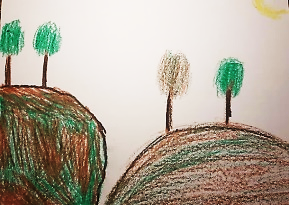 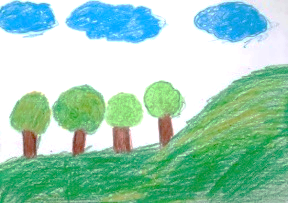 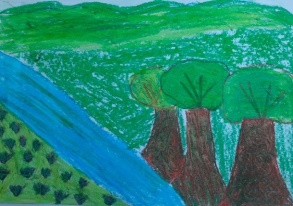 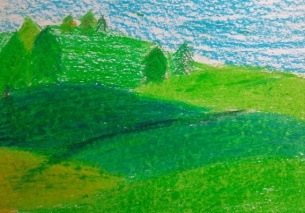 Vertinimo komentarasMėginta perteikti pavasario gamtos nuotaiką. Išgauti mažiau nei penki žalios spalvos atspalviai.Nėra vienas kitą užstojančių objektų. Objektai nupiešti vienodo dydžio.Fono nėra.Intuityviai perteikta gamtos nuotaika, tačiau piešinys neužbaigtas. Išgauti penki žalios spalvos atspalviai.Nėra vienas kitą užstojančių objektų. Piešia kelis skirtingo dydžio objektus.Dalis fono lieka nenupiešta (nenuspalvinta).Savitai perteikta pavasario gamtos nuotaika. Išgauti daugiau nei penki žalios spalvos atspalviai.Dalis objektų užstoja vieni kitus. Toliau ir arčiau esančius, vienas kitą užstojančius objektus vaizduoja skirtingais dydžiais.Fonas pilnai nupieštas ir priderintas pagal kūrybinio darbo sumanymą.Kūrybingai perteikta pavasario gamtos nuotaika. Išgauti daugiau nei septyni žalios spalvos atspalviai. Objektai užstoja vieni kitus. Toliau esantys objektai nupiešti mažesni, arčiau esantys – didesni, ryškesni. Fonas pilnai nupieštas ir priderintas pagal kūrybinio darbo sumanymą.Pasiekimų lygiaiSlenkstinis lygis (I)Patenkinamas lygis (II)Pagrindinis lygis (III)Aukštesnysis lygis (IV)Mokinių darbų pavyzdžiai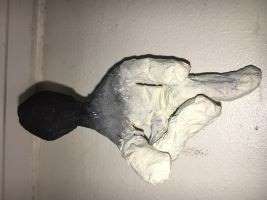 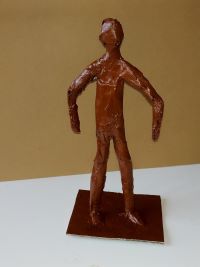 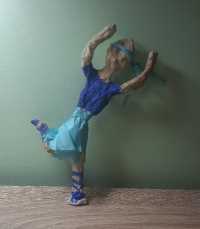 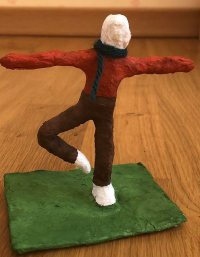 Vertinimo komentarasSkulptūrėlė nebaigta kurti. Pagal pavyzdį suformuotas skulptūrėlės pagrindas, mėginta perteikti proporcijas ir judesį.Pagal pavyzdį suformuota, nulipdyta ir nudažyta skulptūrėlė, intuityviai perteiktos tikroviškos proporcijas, judesys neryškus.Suformuota, nulipdyta ir nudažyta skulptūrėlė, išradingai  ir savitai pavaizduotas judesys, mėginta perteikti tikroviškas proporcijas.Drąsiai ir išradingai suformuota, nulipdyta, kūrybingai ir kruopščiai nudažyta skulptūrėlė, perteiktos tikroviškos proporcijas ir aiškus judesys.Pasiekimų lygiaiSlenkstinis lygis (I)Patenkinamas lygis (II)Pagrindinis lygis (III)Aukštesnysis lygis (IV)Mokinių darbų pavyzdžiai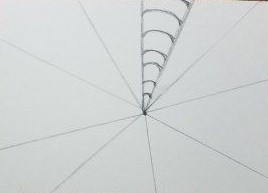 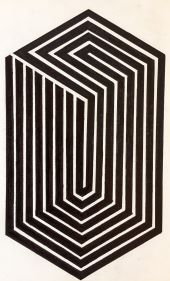 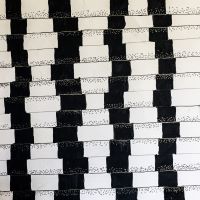 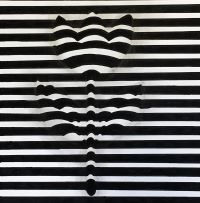 Vertinimo komentarasPradėjo piešti naudodamasis kito autoriaus kompozicijos  idėja, piešinio nebaigė.Kompozicijai panaudojo kito autoriaus idėją,  piešinys tikslus, perteikia mirgėjimo, judėjimo iliuziją.Kompozicijos idėja originali, piešinys kūrybingai perteikta gilumos, mirgėjimo, judėjimo iliuziją.Kompozicijos idėja originali, piešinys labai tikslus, savitai ir kūrybingai perteikta gilumos, mirgėjimo, judėjimo iliuzija.